ОСНОВНАЯ ОБРАЗОВАТЕЛЬНАЯ ПРОГРАММАНАЧАЛЬНОГО ОБЩЕГО ОБРАЗОВАНИЯ     (срок освоения 4 года)Муниципального бюджетногообщеобразовательного учреждения «Средняя общеобразовательная школа №1 имени Героя Российской Федерации                           С. В. Орлова» 2023 г.Содержание программыЦЕЛЕВОЙ РАЗДЕЛ1.1.Пояснительная запискаВ соответствии с Федеральным законом «Об образовании в Российской Федерации» начальное общее образование относится к основным образовательным программам и характеризует первый этап школьного обучения. Образовательная программа понимается в Законе «Об образовании в Российской Федерации» как комплекс основных характеристик образования (объём, содержание, планируемые результаты) и организационно-педагогических условий, реализация которых обеспечивает успешность выполнения ФГОС каждого уровня образования.Программа начального общего образования МБОУ «СОШ №1 имени С.В. Орлова» является основным документом, регламентирующим образовательную деятельность в единстве урочной и внеурочной деятельности, при учёте правильного соотношения обязательной части программы и части, формируемой участниками образовательного процесса.Целями реализации программы начального общего образования являются:Обеспечение реализации конституционного права каждого гражданина Российской Федерации на получение качественного образования, включающего обучение, развитие и воспитание каждого обучающегося;Организация учебного процесса с учетом целей, содержания и планируемых результатов начального общего образования, отраженных в ФГОС НОО;Создание условий для свободного развития каждого обучающегося с учетом его потребностей, возможностей и стремления к самореализации;Организация деятельности педагогического коллектива по созданию индивидуальных программ и учебных планов для одаренных, успешных обучающихся и (или) для детей социальных групп, нуждающихся в особом внимании и поддержке.Принципы и подходы к формированию основной образовательной программы начального общего образованияООП НОО учитывает следующие принципы:Принцип учета ФГОС НОО: ФОП НОО базируется на требованиях, предъявляемых ФГОС НОО к целям, содержанию, планируемым результатам и условиям обучения в начальной школе;Принцип учета языка обучения: с учетом условий функционирования образовательной организации ФОП НОО характеризует право получения образования на родном языке из числа языков народов Российской Федерации и отражает механизмы реализации данного принципа в учебных планах, планах внеурочной деятельности;Принцип учета ведущей деятельности обучающегося: программа обеспечивает конструирование учебного процесса в структуре учебной деятельности, предусматривает механизмы формирования всех компонентов учебной деятельности (мотив, цель, учебная задача, учебные операции, контроль и самоконтроль);Принцип индивидуализации обучения: программа предусматривает возможность и механизмы разработки индивидуальных программ и учебных планов для обучения детей с особыми способностями, потребностями и интересами с учетом мнения родителей (законных представителей) обучающегося;Принцип преемственности и перспективности: программа обеспечивает связь и динамику в формировании знаний, умений и способов деятельности между этапами начального общего образования, а также успешную адаптацию обучающихся к обучению по образовательным программам основного общего образования, единые подходы между их обучением и развитием на уровнях начального общего и основного общего образования;Принцип интеграции обучения и воспитания: программа предусматривает связь урочной и внеурочной деятельности, разработку мероприятий, направленных на обогащение знаний, воспитание чувств и познавательных интересов обучающихся, нравственно-ценностного отношения к действительности;Принцип здоровьесбережения: при организации образовательной деятельности не допускается использование технологий, которые могут нанести вред физическому и (или) психическому здоровью обучающихся, приоритет использования здоровьесберегающих педагогических технологий. Объем учебной нагрузки, организация учебных и внеурочных мероприятий должны соответствовать требованиям, предусмотренным санитарными правилами и нормами СанПиН 1.2.3685-21 "Гигиенические нормативы и требования к обеспечению безопасности и (или) безвредности для человека факторов среды обитания", утвержденными постановлением Главного государственного санитарного врача Российской Федерации от 28 января 2021 г. N 2 (зарегистрировано Министерством юстиции Российской Федерации 29 января 2021 г., регистрационный N 62296), действующими до 1 марта 2027 г. (далее - Гигиенические нормативы), и санитарными правилами СП 2.4.3648-20 "Санитарно- эпидемиологические требования к организациям воспитания и обучения, отдыха и оздоровления детей и молодежи", утвержденными постановлением Главного государственного санитарного врача Российской Федерации от 28 сентября 2020 г. N 28 (зарегистрировано Министерством юстиции Российской Федерации 18 декабря 2020 г., регистрационный N 61573), действующими до 1 января 2027 г. (далее - Санитарно- эпидемиологические требования).В программе определяются основные механизмы её реализации, наиболее целесообразные с учётом традиций коллектива образовательной организации, потенциала педагогических кадров и контингента обучающихся. Среди механизмов, которые возможно использовать в начальной школе, следует отметить: организацию внеурочной деятельности с разработкой учебных курсов, факультативов, различных форм совместной познавательной деятельности (конкурсы, диспуты, интеллектуальные марафоны и т. п.). Положительные результаты даёт привлечение к образовательной деятельности школы организаций культуры (к примеру, музеев, библиотек, стадионов), художественных и театральных студий. Эффективным механизмом реализации программ является использование индивидуальных программ и учебных планов для отдельных обучающихся или небольших групп.Общая характеристика основной образовательной программы  начального общего образованияПрограмма начального общего образования является стратегическим документом МБОУ «СОШ №1 имени С.В. Орлова», выполнение которого обеспечивает успешность организации образовательной деятельности, т. е. гарантию реализации статьи 12 Федерального закона «Об образовании в Российской Федерации». В соответствии с законодательными актами образовательная организация самостоятельно определяет технологии обучения, формы его организации (включая модульные курсы), а также систему оценивания с соблюдением принципа здоровьесберегающего обучения.Нормативные условияУчебный год начинается 1 сентября. Продолжительность учебного года для 1 классов – 33 недели, для 2-4 классов – 34 недели.Общее количество каникулярных дней – 30 (не включая летние). Учебная неделя – 5-дневная.Наполняемость классов – 30 человек.С учетом особенностей и возможностей обучающихся общеобразовательные программы осваиваются в очной, очно-заочной или заочной форме. Вне организации, осуществляющей образовательную деятельность, в форме семейного образования.Допускается сочетание различных форм получения образования и форм обучения.Срок получения начального общего образования составляет четыре года, а для инвалидов и лиц с ограниченными возможностями здоровья при обучении по адаптированным основным образовательным программам начального общего образования, независимо от применяемых образовательных технологий, увеличивается не более чем на два года.Организационные условия:Основная форма организации учебной деятельности – урок. Продолжительность академического часа – в 1-4 х классах составляет 40 минут. В соответствии с нормами СанПиН, в оздоровительных целях и для облегчения процесса адаптации, для учащихся 1-х классов в первом полугодии проводится «ступенчатый» метод постепенного наращивания нагрузки: в сентябре, октябре 3 урока по 35 минут, ноябрь -декабрь 4 урока по 35 минут. Продолжительность перемен: 10- 20 минут.Учебная деятельность осуществляется в 1х, 3б, 4а классах в 1 смену, во 2а, 2б, 2в, 3а, 4б классах – во 2 смену. Учебные занятия первой смены начинаются в 8.00, второй – в 13.30 часов.Особенности образовательного процессаПедагогический коллектив МБОУ «СОШ №1 имени С.В. Орлова» осуществляет свою образовательную деятельность, ориентируясь на возможности, способности и интересы учащихся, акцентируя деятельность на формировании ключевых образовательных компетенций, обеспечивая готовность к продолжению образования.Организация взаимодействия с родителямиУчастниками образовательных отношений являются обучающиеся, заказчиками – их родители (законные представители).Права и обязанности участников образовательных отношений закреплены в Уставе школы. Взаимодействие с родителями осуществляется через деятельность Управляющего Совета и родительского комитета, родительские собрания, родительский лекторий, деятельность социально-психологической службы. Школой осуществляются новые формы взаимодействия – Совместные акции, информационные письма, сайт (родительская страница и гостиная), родительские конференции, Дни открытых дверей.При разработке ФОП НОО были учтены характерные для младшего школьного возраста (дети 6,5 - 11 лет) особенности:ФОП НОО учитывает возрастные и психологические особенности обучающихся. Наиболее адаптивным сроком освоения ООП НОО является четыре года. Общий объем аудиторной работы обучающихся за четыре учебных года не может составлять менее 2954 академических часов и более 3345 академических часов в соответствии с требованиями к организации образовательного процесса к учебной нагрузке при 5-дневной (или 6-дневной) учебной неделе, предусмотренными Гигиеническими нормативами и Санитарно-эпидемиологическими требованиями.- центральные психологические новообразования, формируемые на уровне начального общего образования: словесно-логическое мышление, произвольная смысловая память, произвольное внимание, письменная речь, анализ, рефлексия содержания, оснований и способов действий, планирование и умение действовать во внутреннем плане, знаково-символическое мышление, осуществляемое как моделирование существенных связей и отношений объектов;- развитие целенаправленной и мотивированной активности обучающегося, направленной на овладение образовательной деятельностью, основой которой выступает формирование устойчивой системы учебно-познавательных и социальных мотивов и личностного смысла учения.При определении стратегических характеристик ООП НОО учтены существующий разброс в темпах и направлениях развития детей, индивидуальные различия в их образовательной деятельности, восприятии, внимании, памяти, мышлении, речи, моторике, связанные с возрастными, психологическими и физиологическими индивидуальными особенностями детей младшего школьного возраста.В целях удовлетворения образовательных потребностей и интересов обучающихся могут разрабатываться индивидуальные учебные планы, в том числе для ускоренного обучения, в пределах осваиваемой программы начального общего образования в порядке, установленном локальными нормативными актами образовательной организации.Планируемы результаты освоения обучающимися программы начального общего образованияПланируемые результаты освоения основной образовательной программы начального общего образования обеспечивают связь между требованиями Стандарта, образовательным процессом и системой оценки, используемой в Школе; учитываются при создании основной образовательной программы начального общего образования и являются основой для разработки рабочих программ учебных предметов.ФГОС устанавливает требования к результатам освоения обучающимися программ начального общего образования:личностным, включающим:формирование у обучающихся основ российской гражданской идентичности; готовность обучающихся к саморазвитию; мотивацию к познанию и обучению;ценностные установки и социально значимые качества личности; активное участие в социально значимой деятельности;метапредметным, включающим:универсальные познавательные учебные действия (базовые логические и начальные исследовательские действия, а также работу с информацией);универсальные коммуникативные действия	(общение,	совместная	деятельность, презентация);универсальные регулятивные действия (саморегуляция, самоконтроль);предметным, включающим освоенный обучающимися в ходе изучения учебного предмета опыт деятельности, специфической для данной предметной области, по получению нового знания, его преобразованию и применению.Научно-методологической основой для разработки требований к личностным, метапредметным и предметным результатам обучающихся, освоивших программу начального общего образования, является системно-деятельностный подход.Личностные результаты освоения программы начального общего образования достигаются в единстве учебной и воспитательной деятельности Организации в соответствии с традиционными российскими социокультурными и духовно-нравственными ценностями, принятыми в обществе правилами и нормами поведения и способствуют процессам самопознания, самовоспитания и саморазвития, формирования внутренней позиции личности.Личностные результаты освоения программы начального общего образования должны отражать готовность обучающихся руководствоваться ценностями и приобретение первоначального опыта деятельности на их основе, в том числе в части:Гражданско-патриотического воспитания:становление ценностного отношения к своей Родине - России;осознание своей этнокультурной и российской гражданской идентичности; сопричастность к прошлому, настоящему и будущему своей страны и родного края; уважение к своему и другим народам;первоначальные представления о человеке как члене общества, о правах и ответственности,      уважении и достоинстве человека, о нравственно-этических нормах поведения и правилах межличностных отношений.Духовно-нравственного воспитания:признание индивидуальности каждого человека;проявление сопереживания, уважения и доброжелательности;неприятие любых форм поведения, направленных на причинение физического и морального вреда другим людям.Эстетического воспитания:уважительное отношение и интерес к художественной культуре, восприимчивость к разным видам искусства, традициям и творчеству своего и других народов;стремление к самовыражению в разных видах художественной деятельности.Физического воспитания, формирования культуры здоровья и эмоционального благополучия:соблюдение правил здорового и безопасного (для себя и других людей) образа жизни в окружающей среде (в том числе информационной);бережное отношение к физическому и психическому здоровью.Трудового воспитания:осознание ценности труда в жизни человека и общества, ответственное потребление и бережное отношение к результатам труда, навыки участия в различных видах трудовой деятельности, интерес к различным профессиям.Экологического воспитания:бережное отношение к природе; неприятие действий, приносящих ей вред.Ценности научного познания:первоначальные представления о научной картине мира;познавательные интересы, активность, инициативность, любознательность и самостоятельность в познании.Метапредметные результаты освоения программы начального общего образования должны отражать:Овладение универсальными учебными познавательными действиями:базовые логические действия:сравнивать объекты, устанавливать основания для сравнения, устанавливать аналогии; объединять части объекта (объекты) по определенному признаку;определять существенный признак для классификации, классифицировать предложенные объекты;находить	закономерности	и	противоречия	в	рассматриваемых	фактах,	данных	и наблюдениях на основе предложенного педагогическим работником алгоритма;выявлять недостаток информации для решения учебной (практической) задачи на основе предложенного алгоритма;устанавливать	причинно-следственные	связи	в	ситуациях,	поддающихся непосредственному наблюдению или знакомых по опыту, делать выводы;базовые исследовательские действия:определять разрыв между реальным и желательным состоянием объекта (ситуации) на основе предложенных педагогическим работником вопросов;с помощью педагогического работника формулировать цель, планировать изменения объекта, ситуации;сравнивать несколько вариантов решения задачи, выбирать наиболее подходящий (на основе предложенных критериев);проводить по предложенному плану опыт, несложное исследование по установлению особенностей объекта изучения и связей между объектами (часть - целое, причина - следствие);формулировать выводы и подкреплять их доказательствами на основе результатов проведенного наблюдения (опыта, измерения, классификации, сравнения, исследования);прогнозировать возможное развитие процессов, событий и их последствия в аналогичных или сходных ситуациях;работа с информацией:выбирать источник получения информации;согласно заданному алгоритму находить в предложенном источнике информацию, представленную в явном виде;распознавать достоверную и недостоверную информацию самостоятельно или на основании предложенного педагогическим работником способа ее проверки;соблюдать с помощью взрослых (педагогических работников, родителей (законных представителей) несовершеннолетних обучающихся) правила информационной безопасности при поиске информации в сети Интернет;анализировать и создавать текстовую, видео, графическую, звуковую, информацию в соответствии с учебной задачей;самостоятельно создавать схемы, таблицы для представления информации.Овладение универсальными учебными коммуникативными действиями:общение:воспринимать и формулировать суждения, выражать эмоции в соответствии с целями и условиями общения в знакомой среде;проявлять уважительное отношение к собеседнику, соблюдать правила ведения диалога и дискуссии;признавать возможность существования разных точек зрения; корректно и аргументированно высказывать свое мнение;строить речевое высказывание в соответствии с поставленной задачей; создавать устные и письменные тексты (описание, рассуждение, повествование); готовить небольшие публичные выступления;подбирать иллюстративный материал (рисунки, фото, плакаты) к тексту выступления;совместная деятельность:формулировать краткосрочные и долгосрочные цели (индивидуальные с учетом участия в коллективных задачах) в стандартной (типовой) ситуации на основе предложенного формата планирования, распределения промежуточных шагов и сроков;принимать цель совместной деятельности, коллективно строить действия по ее достижению: распределять роли, договариваться, обсуждать процесс и результат совместной работы;проявлять готовность руководить, выполнять поручения, подчиняться; ответственно выполнять свою часть работы;оценивать свой вклад в общий результат;выполнять совместные проектные задания с опорой на предложенные образцы.Овладение универсальными учебными регулятивными действиями:самоорганизация:планировать действия по решению учебной задачи для получения результата; выстраивать последовательность выбранных действий;самоконтроль:                          устанавливать причины успеха/неудач учебной деятельности; корректировать свои учебные действия                            для   преодоления ошибок.Предметные результаты освоения программы начального общего образования с учетом специфики содержания предметных областей, включающих конкретные учебные предметы (учебные модули), ориентированы на применение знаний, умений и навыков обучающимися в учебных ситуациях и реальных жизненных условиях, а также на успешное обучение на уровне начального общего образования, и включают:Предметные результаты по предметной области "Русский язык и литературное чтение" должны обеспечивать:По учебному предмету "Русский язык":В результате изучения русского языка на уровне начального общего образования у обучающегося будут сформированы следующие личностные результаты:гражданско-патриотического воспитания: становление ценностного отношения к своей Родине, в том числе через изучение русского языка, отражающего историю и культуру страны; осознание своей этнокультурной и российской гражданской идентичности, понимание роли русского языка как государственного языка Российской Федерации и языка межнационального общения народов России; осознание своей сопричастности к прошлому, настоящему и будущему своей страны и родного края, в том числе через обсуждение ситуаций при работе с текстами на уроках русского языка; проявление уважения к своему и другим народам, формируемое в том числе на основе примеров из текстов, с которыми идет работа на уроках русского языка; первоначальные представления о человеке как члене общества, о правах и ответственности, уважении и достоинстве человека, о нравственно-этических нормах поведения и правилах межличностных отношений, в том числе отраженных в текстах, с которыми идет работа на уроках русского языка;духовно-нравственного воспитания: осознание языка как одной из главных духовно- нравственных ценностей народа; признание индивидуальности каждого человека с опорой на собственный жизненный и читательский опыт; проявление сопереживания, уважения и доброжелательности, в том числе с использованием адекватных языковых средств для выражения своего состояния и чувств; неприятие любых форм поведения, направленных на причинение физического и морального вреда другим людям (в том числе связанного с использованием недопустимых средств языка);эстетического воспитания: уважительное отношение и интерес к художественной культуре, восприимчивость к разным видам искусства, традициям и творчеству своего и других народов; стремление к самовыражению в искусстве слова; осознание важности русского языка как средства общения и самовыражения;физического воспитания, формирования культуры здоровья и эмоционального благополучия: соблюдение правил безопасного поиска в информационной среде дополнительной информации в процессе языкового образования; бережное отношение к физическому и психическому здоровью, проявляющееся в выборе приемлемых способов речевого самовыражения и соблюдении норм речевого этикета и правил общения;трудового воспитания: осознание ценности труда в жизни человека и общества (в том числе благодаря примерам из текстов, с которыми идет работа на уроках русского языка), интерес к различным профессиям, возникающий при обсуждении примеров из текстов, с которыми идет работа на уроках русского языка;экологического воспитания: бережное отношение к природе, формируемое в процессе работы с текстами; неприятие действий, приносящих вред природе;ценности научного познания: первоначальные представления о научной картине мира, в том числе первоначальные представления о системе языка как одной из составляющих целостной научной картины мира; познавательные интересы, активность, инициативность, любознательность и самостоятельность в познании, в том числе познавательный интерес к изучению русского языка, активность и самостоятельность в его познании.В результате изучения русского языка на уровне начального общего образования у обучающегося будут сформированы познавательные универсальные учебные действия,коммуникативные универсальные учебные действия, регулятивные универсальные учебные действия, совместная деятельность.У обучающегося будут сформированы следующие базовые логические действия как часть познавательных универсальных учебных действий:сравнивать различные языковые единицы (звуки, слова, предложения, тексты), устанавливать основания для сравнения языковых единиц (частеречная принадлежность, грамматический признак, лексическое значение и другое);устанавливать аналогии языковых единиц; объединять объекты (языковые единицы) по определенному признаку; определять существенный признак для классификации языковых единиц (звуков, частей речи, предложений, текстов);классифицировать языковые единицы; находить в языковом материале закономерности и противоречия на основе предложенного учителем алгоритма наблюдения;анализировать алгоритм действий при работе с языковыми единицами, самостоятельно выделять учебные операции при анализе языковых единиц;выявлять недостаток информации для решения учебной и практической задачи на основе предложенного алгоритма, формулировать запрос на дополнительную информацию;устанавливать причинно-следственные связи в ситуациях наблюдения за языковым материалом, делать выводы.У обучающегося будут сформированы следующие базовые исследовательские действия как часть познавательных универсальных учебных действий:с помощью учителя формулировать цель, планировать изменения языкового объекта, речевой ситуации;сравнивать несколько вариантов выполнения задания, выбирать наиболее целесообразный (на основе предложенных критериев);проводить по предложенному плану несложное лингвистическое миниисследование, выполнять по предложенному плану проектное задание;формулировать выводы и подкреплять их доказательствами на основе результатов проведенного наблюдения за языковым материалом (классификации, сравнения, исследования); формулировать с помощью учителя вопросы в процессе анализа предложенного языкового материала;прогнозировать возможное развитие процессов, событий и их последствия в аналогичных или сходных ситуациях.У обучающегося будут сформированы следующие умения работать с информацией как часть познавательных универсальных учебных действий:выбирать источник получения информации: нужный словарь для получения запрашиваемой информации, для уточнения;согласно заданному алгоритму находить представленную в явном виде информацию в предложенном источнике: в словарях, справочниках;распознавать достоверную и недостоверную информацию самостоятельно или на основании предложенного учителем способа ее проверки (обращаясь к словарям, справочникам, учебнику);соблюдать с помощью взрослых (педагогических работников, родителей, законных представителей) правила информационной безопасности при поиске информации в информационно-телекоммуникационной сети "Интернет" (информации о написании и произношении слова, о значении слова, о происхождении слова, о синонимах слова);анализировать и создавать текстовую, видео-, графическую, звуковую информацию в соответствии с учебной задачей;понимать лингвистическую информацию, зафиксированную в виде таблиц, схем; самостоятельно создавать схемы, таблицы для представления лингвистической информации.У	обучающегося	будут	сформированы	следующие	умения	общения	как	часть коммуникативных универсальных учебных действий:воспринимать и формулировать суждения, выражать эмоции в соответствии с целями и условиями общения в знакомой среде;проявлять уважительное отношение к собеседнику, соблюдать правила ведения диалога и дискуссии; признавать возможность существования разных точек зрения;корректно и аргументированно высказывать свое мнение;строить речевое высказывание в соответствии с поставленной задачей; создавать устные и письменные тексты (описание, рассуждение, повествование) в соответствии с речевой ситуацией;готовить небольшие публичные выступления о результатах парной и групповой работы, о результатах наблюдения, выполненного мини-исследования, проектного задания; подбирать иллюстративный материал (рисунки, фото, плакаты) к тексту выступления.У обучающегося будут сформированы следующие умения самоорганизации как части регулятивных универсальных учебных действий:планировать действия по решению учебной задачи для получения результата;выстраивать последовательность выбранных действий.У обучающегося будут сформированы следующие умения самоконтроля как части регулятивных универсальных учебных действий:устанавливать причины успеха (неудач) учебной деятельности;корректировать свои учебные действия для преодоления речевых и орфографических ошибок;соотносить результат деятельности с поставленной учебной задачей по выделению, характеристике, использованию языковых единиц;находить	ошибку,	допущенную	при	работе	с	языковым	материалом,	находить орфографическую и пунктуационную ошибку;сравнивать результаты своей деятельности и деятельности одноклассников, объективно оценивать их по предложенным критериям.У обучающегося будут сформированы следующие умения совместной деятельности:формулировать краткосрочные и долгосрочные цели (индивидуальные с учетом участия в коллективных задачах) в стандартной (типовой) ситуации на основе предложенного учителем формата планирования, распределения промежуточных шагов и сроков;	принимать цель совместной деятельности, коллективно строить действия по ее достижению: распределять роли, договариваться, обсуждать процесс и результат совместной работы;проявлять готовность руководить, выполнять поручения, подчиняться, самостоятельно разрешать конфликты;ответственно выполнять свою часть работы; оценивать свой вклад в общий результат;выполнять совместные проектные задания с опорой на предложенные образцы.Предметные результаты изучения русского языка.К концу обучения в 4 классе обучающийся научится:осознавать	многообразие	языков	и	культур	на	территории	Российской	Федерации, осознавать язык как одну из главных духовно-нравственных ценностей народа;объяснять роль языка как основного средства общения;объяснять роль русского языка как государственного языка Российской Федерации и языка межнационального общения;осознавать правильную устную и письменную речь как показатель общей культуры человека;проводить звуко-буквенный разбор слов (в соответствии с предложенным в учебнике алгоритмом); подбирать к предложенным словам синонимы;подбирать к предложенным словам антонимы;выявлять в речи слова, значение которых требует уточнения, определять значение слова по контексту;проводить разбор по составу слов с однозначно выделяемыми морфемами;составлять схему состава слова;соотносить состав слова с представленной схемой;устанавливать принадлежность слова к определенной части речи (в объеме изученного) по комплексу освоенных грамматических признаков;определять грамматические признаки имен существительных: склонение, род, число, падеж;проводить разбор имени существительного как части речи;определять грамматические признаки имен прилагательных: род (в единственном числе), число, падеж;проводить разбор имени прилагательного как части речи; устанавливать (находить) неопределенную форму глагола;определять грамматические признаки глаголов: спряжение, время, лицо (в настоящем и будущем времени), число, род (в прошедшем времени в единственном числе);изменять глаголы в настоящем и будущем времени по лицам и числам (спрягать);проводить разбор глагола как части речи;определять грамматические признаки личного местоимения в начальной форме: лицо, число, род (у местоимений 3-го лица в единственном числе);использовать личные местоимения для устранения неоправданных повторов в тексте;различать предложение, словосочетание и слово;классифицировать предложения по цели высказывания и по эмоциональной окраске;различать распространенные и нераспространенные предложения;распознавать предложения с однородными членами;составлять предложения с однородными членами;использовать предложения с однородными членами в речи;разграничивать простые распространенные и сложные предложения, состоящие из двух простых (сложносочиненные с союзами и, а, но и бессоюзные сложные предложения без называния терминов);составлять простые распространенные и сложные предложения, состоящие из двух простых (сложносочиненные с союзами и, а, но и бессоюзные сложные предложения без называния терминов);производить синтаксический разбор простого предложения; находить место орфограммы в слове и между словами на изученные правила;применять изученные правила правописания, в том числе: непроверяемые гласные и согласные (перечень слов в орфографическом словаре учебника); безударные падежные окончания имен существительных (кроме существительных на -мя, -ий, -ие, -ия, на -ья типа гостья, на -ье типа ожерелье во множественном числе, а также кроме собственных имен существительных на -ов, -ин, -ий); безударные падежные окончания имен прилагательных; мягкий знак после шипящих на конце глаголов в форме 2-го лица единственного числа; наличие или отсутствие мягкого знака в глаголах на -ться и -тся; безударные личные окончания глаголов; знаки препинания в предложениях с однородными членами, соединенными союзами и, а, но и без союзов;правильно списывать тексты объемом не более 85 слов;писать под диктовку тексты объемом не более 80 слов с учетом изученных правил правописания;находить и исправлять орфографические и пунктуационные ошибки на изученные правила, описки;осознавать ситуацию общения (с какой целью, с кем, где происходит общение);выбирать адекватные языковые средства в ситуации общения; строить устное диалогическое и монологическое высказывание (4 - 6 предложений), соблюдая орфоэпические нормы, правильную интонацию, нормы речевого взаимодействия;создавать небольшие устные и письменные тексты (3 - 5 предложений) для конкретной ситуации письменного общения (письма, поздравительные открытки, объявления и другие);определять тему и основную мысль текста;самостоятельно озаглавливать текст с опорой на тему или основную мысль;корректировать порядок предложений и частей текста;составлять план к заданным текстам; осуществлять подробный пересказ текста (устно и письменно);осуществлять выборочный пересказ текста (устно);писать (после предварительной подготовки) сочинения по заданным темам;осуществлять в процессе изучающего чтения поиск информации;формулировать устно и письменно простые выводы на основе прочитанной (услышанной) информации;интерпретировать	и	обобщать	содержащуюся	в	тексте	информацию;	осуществлять ознакомительное чтение в соответствии с поставленной задачей;объяснять своими словами значение изученных понятий;использовать изученные понятия;уточнять значение слова с помощью справочных изданий, в том числе из числа верифицированных электронных ресурсов, включенных в федеральный перечень.По учебному предмету "Литературное чтение":Личностные результаты освоения программы по литературному чтению достигаются в процессе единства учебной и воспитательной деятельности, обеспечивающей позитивную динамику развития личности обучающегося, ориентированную на процессы самопознания, саморазвития и самовоспитания.Личностные результаты освоения программы по литературному чтению отражают освоение обучающимися социально значимых норм и отношений, развитие позитивного отношения обучающихся к общественным, традиционным, социокультурным и духовно-нравственным ценностям, приобретение опыта применения сформированных представлений и отношений на практике.В результате изучения литературного чтения на уровне начального общего образования у обучающегося будут сформированы следующие личностные результаты:гражданско-патриотическое воспитание: становление ценностного отношения к своей Родине, малой родине, проявление интереса к изучению родного языка, истории и культуре Российской Федерации, понимание естественной связи прошлого и настоящего в культуре общества; осознание своей этнокультурной и российской гражданской идентичности, сопричастности к прошлому, настоящему и будущему своей страны и родного края, проявление уважения к традициям и культуре своего и других народов в процессе восприятия и анализа произведений выдающихся представителей русской литературы и творчества народов России; первоначальные представления о человеке как члене общества, о правах и ответственности, уважении и достоинстве человека, о нравственно-этических нормах поведения и правилах межличностных отношений.духовно-нравственное воспитание: освоение опыта человеческих взаимоотношений, проявление сопереживания, уважения, любви, доброжелательности и других моральных качеств к родным и другим людям, независимо от их национальности, социального статуса, вероисповедания; осознание этических понятий, оценка поведения и поступков персонажей художественных произведений в ситуации нравственного выбора; выражение своего видения мира, индивидуальной позиции посредством накопления и систематизации литературных впечатлений, разнообразных по эмоциональной окраске; неприятие любых форм поведения, направленных на причинение физического и морального вреда другим людям.эстетическое воспитание: проявление уважительного отношения и интереса к художественной культуре, к различным видам искусства, восприимчивость к традициям и творчеству своего и других народов, готовность выражать свое отношение в разных видах художественной деятельности; приобретение эстетического опыта слушания, чтения и эмоционально- эстетической оценки произведений фольклора и художественной литературы; понимание образного языка художественных произведений, выразительных средств, создающих художественный образ.трудовое воспитание: осознание ценности труда в жизни человека и общества, ответственное потребление и бережное отношение к результатам труда, навыки участия в различных видах трудовой деятельности, интерес к различным профессиям.экологическое воспитание: бережное отношение к природе, осознание проблем взаимоотношений человека и животных, отраженных в литературных произведениях; неприятие действий, приносящих вред окружающей среде.ценности научного познания: ориентация в деятельности на первоначальные представления о научной картине мира, понимание важности слова как средства создания словесно- художественного образа, способа выражения мыслей, чувств, идей автора; овладение смысловым чтением для решения различного уровня учебных и жизненных задач; потребность в самостоятельной читательской деятельности, саморазвитии средствами литературы, развитие познавательного интереса, активности, инициативности, любознательности и самостоятельности в познании произведений фольклора и художественной литературы, творчества писателей.В результате изучения литературного чтения на уровне начального общего образования у обучающегося будут сформированы познавательные универсальные учебные действия, коммуникативные универсальные учебные действия, регулятивные универсальные учебные действия, совместная деятельность.У обучающегося будут сформированы следующие базовые логические действия как часть познавательных универсальных учебных действий:сравнивать произведения по теме, главной мысли, жанру, соотносить произведение и его автора, устанавливать основания для сравнения произведений, устанавливать аналогии;объединять произведения по жанру, авторской принадлежности;определять существенный признак для классификации, классифицировать произведения по темам, жанрам;находить закономерности и противоречия при анализе сюжета (композиции), восстанавливать нарушенную последовательность событий (сюжета), составлять аннотацию, отзыв по предложенному алгоритму;выявлять недостаток информации для решения учебной (практической) задачи на основе предложенного алгоритма;устанавливать причинно-следственные связи в сюжете фольклорного и художественного текста, при составлении плана, пересказе текста, характеристике поступков героев.У обучающегося будут сформированы следующие базовые исследовательские действия как часть познавательных универсальных учебных действий:определять разрыв между реальным и желательным состоянием объекта (ситуации) на основе предложенных учителем вопросов;формулировать с помощью учителя цель, планировать изменения объекта, ситуации; сравнивать несколько вариантов решения задачи, выбирать наиболее подходящий (на основе предложенных критериев);формулировать выводы и подкреплять их доказательствами на основе результатов проведенного наблюдения (опыта, классификации, сравнения, исследования);прогнозировать возможное развитие процессов, событий и их последствия в аналогичных или сходных ситуациях.У обучающегося будут сформированы следующие умения работать с информацией как часть познавательных универсальных учебных действий:выбирать источник получения информации; находить в предложенном источнике информацию, представленную в явном виде, согласно заданному алгоритму;распознавать достоверную и недостоверную информацию самостоятельно или на основании предложенного учителем способа ее проверки;	соблюдать с помощью взрослых (учителей, родителей (законных представителей) правила информационной безопасности при поиске информации в информационно- коммуникационной сети "Интернет";анализировать и создавать текстовую, видео, графическую, звуковую информацию в соответствии с учебной задачей;самостоятельно создавать схемы, таблицы для представления информации.У	обучающегося	будут	сформированы	следующие	умения	общения	как	часть коммуникативных универсальных учебных действий:воспринимать и формулировать суждения, выражать эмоции в соответствии с целями и условиями общения в знакомой среде;проявлять уважительное отношение к собеседнику, соблюдать правила ведения диалога и дискуссии; признавать возможность существования разных точек зрения;корректно и аргументированно высказывать свое мнение;строить речевое высказывание в соответствии с поставленной задачей;создавать устные и письменные тексты (описание, рассуждение, повествование);готовить небольшие публичные выступления;подбирать иллюстративный материал (рисунки, фото, плакаты) к тексту выступления.У обучающегося будут сформированы следующие умения самоорганизации как части регулятивных универсальных учебных действий:планировать действия по решению учебной задачи для получения результата;выстраивать последовательность выбранных действий.У обучающегося будут сформированы следующие умения самоконтроля как части регулятивных универсальных учебных действий:устанавливать причины успеха (неудач) учебной деятельности;корректировать свои учебные действия для преодоления ошибок.У обучающегося будут сформированы следующие умения совместной деятельности:формулировать краткосрочные и долгосрочные цели (индивидуальные с учетом участия в коллективных задачах) в стандартной (типовой) ситуации на основе предложенного формата планирования, распределения промежуточных шагов и сроков;принимать цель совместной деятельности, коллективно строить действия по ее достижению: распределять роли, договариваться, обсуждать процесс и результат совместной работы;проявлять готовность руководить, выполнять поручения, подчиняться;ответственно выполнять свою часть работы; оценивать свой вклад в общий результат;выполнять совместные проектные задания с опорой на предложенные образцы;планировать действия по решению учебной задачи для получения результата;выстраивать последовательность выбранных действий.Предметные результаты изучения литературного чтения.К концу обучения в 4 классе обучающийся научится:осознавать значимость художественной литературы и фольклора для всестороннего развития личности человека, находить в произведениях отражение нравственных ценностей, фактов бытовой и духовной культуры народов России и мира, ориентироваться в нравственно-этических понятиях в контексте изученных произведений;демонстрировать интерес и положительную мотивацию к систематическому чтению и слушанию художественной литературы и произведений устного народного творчества: формировать собственный круг чтения;читать вслух и про себя в соответствии с учебной задачей, использовать разные виды чтения (изучающее, ознакомительное, поисковое выборочное, просмотровое выборочное); читать вслух целыми словами без пропусков и перестановок букв и слогов доступные по восприятию и небольшие по объему прозаические и стихотворные произведения в темпе не менее 80 слов в минуту (без отметочного оценивания);читать наизусть не менее 5 стихотворений в соответствии с изученной тематикой произведений; различать художественные произведения и познавательные тексты;различать прозаическую и стихотворную речь: называть особенности стихотворного произведения (ритм, рифма, строфа), отличать лирическое произведение от эпического;понимать жанровую принадлежность, содержание, смысл прослушанного (прочитанного) произведения: отвечать и формулировать вопросы (в том числе проблемные) к познавательным, учебным и художественным текстам;различать и называть отдельные жанры фольклора (считалки, загадки, пословицы, потешки, небылицы, народные песни, скороговорки, сказки о животных, бытовые и волшебные), приводить примеры произведений фольклора разных народов России;соотносить читаемый текст с жанром художественной литературы (литературные сказки, рассказы, стихотворения, басни), приводить примеры разных жанров литературы России и стран мира;владеть элементарными умениями анализа и интерпретации текста: определять тему и главную мысль, последовательность событий в тексте произведения, выявлять связь событий, эпизодов текста;характеризовать героев, давать оценку их поступкам, составлять портретные характеристики персонажей, выявлять взаимосвязь между поступками и мыслями, чувствами героев, сравнивать героев одного произведения по самостоятельно выбранному критерию (по аналогии или по контрасту), характеризовать собственное отношение к героям, поступкам;находить в тексте средства изображения героев (портрет) и выражения их чувств, описание пейзажа и интерьера, устанавливать причинно-следственные связи событий, явлений, поступков героев;объяснять значение незнакомого слова с опорой на контекст и с использованием словаря;находить в тексте примеры использования слов в прямом и переносном значении, средства художественной выразительности (сравнение, эпитет, олицетворение, метафора);осознанно применять изученные понятия (автор, мораль басни, литературный герой, персонаж, характер, тема, идея, заголовок, содержание произведения, эпизод, смысловые части, композиция, сравнение, эпитет, олицетворение, метафора, лирика, эпос, образ);участвовать в обсуждении прослушанного (прочитанного) произведения: строить монологическое и диалогическое высказывание с соблюдением норм русского литературного языка (норм произношения, словоупотребления, грамматики);устно и письменно формулировать простые выводы на основе прослушанного (прочитанного) текста, подтверждать свой ответ примерами из текста;составлять план текста (вопросный, номинативный, цитатный), пересказывать (устно) подробно, выборочно, сжато (кратко), от лица героя, с изменением лица рассказчика, от третьего лица;читать по ролям с соблюдением норм произношения, расстановки ударения, инсценировать небольшие эпизоды из произведения;составлять устные и письменные высказывания на заданную тему по содержанию произведения (не менее 10 предложений), писать сочинения на заданную тему, используя разные типы речи (повествование, описание, рассуждение), корректировать собственный текст с учетом правильности, выразительности письменной речи;составлять краткий отзыв о прочитанном произведении по заданному алгоритму;сочинять по аналогии с прочитанным, составлять рассказ по иллюстрациям, от имени одного из героев, придумывать продолжение прочитанного произведения (не менее 10 предложений);использовать в соответствии с учебной задачей аппарат издания (обложка, оглавление, аннотация, иллюстрация, предисловие, приложение, сноски, примечания);выбирать книги для самостоятельного чтения с учетом рекомендательного списка, используя картотеки, рассказывать о прочитанной книге;использовать справочную литературу, электронные образовательные и информационные ресурсы информационно-коммуникационной сети "Интернет" (в условиях контролируемого входа), для получения дополнительной информации в соответствии с учебной задачей..Предметные результаты по учебному предмету "Иностранный язык" предметной области "Иностранный язык" должны быть ориентированы на применение знаний, умений и навыков в типичных учебных ситуациях и реальных жизненных условиях, отражать сформированность иноязычной коммуникативной компетенции на элементарном уровне в совокупности ее составляющих - речевой, языковой, социокультурной, компенсаторной, метапредметной (учебно- познавательной) и должны обеспечивать:овладение основными видами речевой деятельности в рамках следующего тематического содержания речи: Мир моего "я". Мир моих увлечений. Мир вокруг меня. Родная страна и страна/страны изучаемого языка:говорение: уметь вести разные виды диалога в стандартных ситуациях общения (диалог этикетного характера, диалог-побуждение к действию, диалог-расспрос) объемом 4-5 фраз со стороны каждого собеседника в рамках тематического содержания речи с вербальными и (или) невербальными опорами, с соблюдением правил речевого этикета, принятых в стране/странах изучаемого языка; создавать устные связные монологические высказывания (описание/характеристика, повествование) объемом 4-5 фраз с вербальными и (или) невербальными опорами в рамках тематического содержания речи; передавать основное содержание прочитанного текста; представлять результаты выполненной проектной работы, в том числе подбирая иллюстративный материал (рисунки, фото) к тексту выступления;аудирование: воспринимать на слух и понимать речь педагогического работника и одноклассников в процессе общения на уроке; воспринимать на слух и понимать основное содержание звучащих до 1 минуты учебных и адаптированных аутентичных текстов, построенных на изученном языковом материале; понимать запрашиваемую информацию фактического характера в прослушанном тексте;смысловое чтение: читать вслух и понимать учебные и адаптированные аутентичные тексты объемом до 80 слов, построенные на изученном языковом материале, соблюдая правила чтения и правильную интонацию; читать про себя и понимать основное содержание учебных и адаптированных аутентичных текстов объемом до 160 слов, содержащих отдельные незнакомые слова, не препятствующие решению коммуникативной задачи; определять тему, главную мысль, назначение текста; извлекать из прочитанного текста запрашиваемую информацию фактического характера (в пределах изученного); читать несплошные тексты (простые таблицы) и понимать представленную в них информацию;письменная речь: владеть техникой письма; заполнять простые анкеты и формуляры с указанием личной информации в соответствии с нормами, принятыми в стране/странах изучаемого языка; писать электронное сообщение личного характера объемом до 40 слов с опорой на предъявленный педагогическим работником образец;знание и понимание правил чтения и орфографии; интонации изученных коммуникативных типов предложений; основных значений изученных лексических единиц (слов, словосочетаний, речевых клише);признаков изученных грамматических явлений;овладение фонетическими навыками (различать на слух и адекватно, без ошибок, ведущих к сбою коммуникации, произносить изученные звуки иностранного языка; соблюдать правильное ударение в изученных словах и фразах; соблюдать особенности интонации в повествовательных и побудительных предложениях, а также в изученных типах вопросов); графическими навыками (графически корректно писать буквы изучаемого языка); орфографическими (корректно писать изученные слова) и пунктуационными навыками (использовать точку, вопросительный и восклицательный знаки в конце предложения, апостроф, запятую при перечислении и обращении);использование языковых средств, соответствующих учебно-познавательной задаче, ситуации повседневного общения: овладение навыками распознавания и употребления в устной и письменной речи не менее 500 изученных лексических единиц (слов, словосочетаний, речевых клише) в их основных значениях и навыками распознавания и употребления в устной и письменной речи изученных синтаксических конструкций и морфологических форм изучаемого иностранного языка;овладение социокультурными знаниями и умениями: знание названий родной страны и страны/стран изучаемого языка, некоторых литературных персонажей, небольших произведений детского фольклора (рифмовок, песен); умение кратко представлять свою страну на иностранном языке в рамках изучаемой тематики;овладение компенсаторными умениями: использовать при чтении и аудировании языковую, в том числе контекстуальную догадку;овладение умениями описывать, сравнивать и группировать объекты и явления в рамках изучаемой тематики;приобретение базовых умений работы с доступной информацией в рамках изучаемой тематики, безопасного использования электронных ресурсов Организации и сети Интернет, получения информации из источников в современной информационной среде;выполнение простых проектных работ, включая задания межпредметного характера, в том числе с участием в совместной деятельности, понимание и принятие ее цели, обсуждение и согласование способов достижения общего результата, распределение ролей в совместной деятельности, проявление готовности быть лидером и выполнять поручения, осуществление взаимного контроля в совместной деятельности, оценивание своего вклада в общее дело;приобретение опыта практической деятельности в повседневной жизни:использовать ИКТ для выполнения несложных заданий на иностранном языке (выбирать источник для получения информации, оценивать необходимость и достаточность информации для решения поставленной задачи; использовать и самостоятельно создавать таблицы для представления информации; соблюдать правила информационной безопасности в ситуациях повседневной жизни и при работе в сети Интернет);знакомить представителей других стран с культурой своего народа и участвовать в элементарном бытовом общении на иностранном языке.Предметные результаты по учебному предмету "Математика" предметной области "Математика и информатика" должны обеспечивать:сформированность системы знаний о числе как результате счета и измерения, о десятичном принципе записи чисел;сформированность вычислительных навыков, умений выполнять устно и письменно арифметические действия с числами, решать текстовые задачи, оценивать полученный результат по критериям: достоверность/реальность, соответствие правилу/алгоритму;развитие пространственного мышления: умения распознавать, изображать (от руки) и выполнять построение геометрических фигур (с заданными измерениями) с помощью чертежных инструментов; развитие наглядного представления о симметрии; овладение простейшими способами измерения длин, площадей;развитие логического и алгоритмического мышления: умения распознавать верные (истинные) и неверные (ложные) утверждения в простейших случаях в учебных и практических ситуациях, приводить пример и контрпример, строить простейшие алгоритмы и использовать изученные алгоритмы (вычислений, измерений) в учебных ситуациях;овладение элементами математической речи: умения формулировать утверждение (вывод, правило), строить логические рассуждения (одно-двухшаговые) с использованием связок "если ..., то ...", "и", "все", "некоторые";приобретение опыта работы с информацией, представленной в графической форме (простейшие таблицы, схемы, столбчатые диаграммы) и текстовой форме: умения извлекать, анализировать, использовать информацию и делать выводы, заполнять готовые формы данными;использование начальных математических знаний при решении учебных и практических задач и в повседневных ситуациях для описания и объяснения окружающих предметов, процессов и явлений, оценки их количественных и пространственных отношений, в том числе в сфере личных и семейных финансов.Планируемые результаты по учебному предмету "Окружающий мир"Личностные результаты освоения программы по окружающему миру характеризуют готовность обучающихся руководствоваться традиционными российскими социокультурными и духовно-нравственными ценностями, принятыми в обществе правилами и нормами поведения и должны отражать приобретение первоначального опыта деятельности обучающихся, в части:гражданско-патриотического воспитания: становление ценностного отношения к своей Родине- России; понимание особой роли многонациональной России в современном мире; осознание своей этнокультурной и российской гражданской идентичности, принадлежности к российскому народу, к своей национальной общности; сопричастность к прошлому, настоящему и будущему своей страны и родного края; проявление интереса к истории и многонациональной культуре своей страны, уважения к своему и другим народам; первоначальные представления о человеке как члене общества, осознание прав и ответственности человека как члена общества;духовно-нравственного воспитания: проявление культуры общения, уважительного отношения к людям, их взглядам, признанию их индивидуальности; принятие существующих в обществе нравственно-этических норм поведения и правил межличностных отношений, которые строятся на проявлении гуманизма, сопереживания, уважения и доброжелательности; применение правил совместной деятельности, проявление способности договариваться, неприятие любых форм поведения, направленных на причинение физического и морального вреда другим людям;эстетического воспитания: понимание особой роли России в развитии общемировой художественной культуры, проявление уважительного отношения, восприимчивости и интереса к разным видам искусства, традициям и творчеству своего и других народов; использование полученных знаний в продуктивной и преобразующей деятельности, в разных видах художественной деятельности.физического воспитания, формирования культуры здоровья и эмоционального благополучия: соблюдение правил организации здорового и безопасного (для себя и других людей) образа жизни; выполнение правил безопасного поведения в окружающей среде (в том числеинформационной); приобретение опыта эмоционального отношения к среде обитания, бережное отношение к физическому и психическому здоровью;трудового воспитания: осознание ценности трудовой деятельности в жизни человека и общества, ответственное потребление и бережное отношение к результатам труда, навыки участия в различных видах трудовой деятельности, интерес к различным профессиям;экологического воспитания: осознание роли человека в природе и обществе, принятие экологических норм поведения, бережного отношения к природе, неприятие действий, приносящих ей вред;ценности научного познания: осознание ценности познания для развития человека, необходимости самообразования и саморазвития; проявление познавательного интереса, активности, инициативности, любознательности и самостоятельности в расширении своих знаний, в том числе с использованием различных информационных средств.В результате изучения окружающего мира на уровне начального общего образования у обучающегося будут сформированы познавательные универсальные учебные действия, коммуникативные универсальные учебные действия, регулятивные универсальные учебные действия, совместная деятельность.У обучающегося будут сформированы следующие базовые логические действия как частьпознавательных универсальных учебных действий:понимать целостность окружающего мира (взаимосвязь природной и социальной среды обитания), проявлять способность ориентироваться в изменяющейся действительности; на основе наблюдений доступных объектов окружающего мира устанавливать связи и зависимости между объектами (часть - целое;причина - следствие; изменения во времени и в пространстве);сравнивать объекты окружающего мира, устанавливать основания для сравнения, устанавливать аналогии; объединять части объекта (объекты) по определенному признаку;определять существенный признак для классификации, классифицировать предложенные объекты; находить закономерности и противоречия в рассматриваемых фактах, данных и наблюдениях на основе предложенного алгоритма; выявлять недостаток информации для решения учебной (практической) задачи на основе предложенного алгоритма.У обучающегося будут сформированы следующие базовые исследовательские действиякак часть познавательных универсальных учебных действий:проводить (по предложенному и самостоятельно составленному плану или выдвинутому предположению) наблюдения, несложные опыты;проявлять интерес к экспериментам, проводимым под руководством учителя;определять разницу между реальным и желательным состоянием объекта (ситуации) на основе предложенных вопросов;формулировать с помощью учителя цель предстоящей работы, прогнозировать возможное развитие процессов, событий и последствия в аналогичных или сходных ситуациях;моделировать ситуации на основе изученного материала о связях в природе (живая и неживая природа, цепи питания; природные зоны), а также в социуме (лента времени; поведение и его последствия; коллективный труд и его результаты и другое);проводить по предложенному плану опыт, несложное исследование по установлению особенностей объекта изучения и связей между объектами (часть - целое, причина - следствие);формулировать выводы и подкреплять их доказательствами на основе результатов проведенного наблюдения (опыта, измерения, исследования).У обучающегося будут сформированы следующие умения работать с информацией как часть познавательных универсальных учебных действий:использовать различные источники для поиска информации, выбирать источник получения информации с учетом учебной задачи; находить в предложенном источнике информацию, представленную в явном виде,согласно заданному алгоритму;распознавать достоверную и недостоверную информацию самостоятельно или на основе предложенного учителем способа ее проверки; находить и использовать для решения учебных задач текстовую, графическую, аудиовизуальную информацию;читать и интерпретировать графически представленную информацию: схему, таблицу, иллюстрацию;соблюдать правила информационной безопасности в условиях контролируемого доступа в информационно-телекоммуникационную сеть "Интернет" (с помощью учителя); анализировать и создавать текстовую, видео-, графическую, звуковую информацию в соответствии с учебной задачей;фиксировать полученные результаты в текстовой форме (отчет, выступление, высказывание) и графическом виде (рисунок, схема, диаграмма).У обучающегося будут сформированы следующие умения общения как часть коммуникативных универсальных учебных действий:в процессе диалогов задавать вопросы, высказывать суждения, оценивать выступления участников;признавать возможность существования разных точек зрения;корректно и аргументированно высказывать свое мнение; приводить доказательства своей правоты;соблюдать правила ведения диалога и дискуссии; проявлять уважительное отношение к собеседнику;использовать смысловое чтение для определения темы, главной мысли текста о природе, социальной жизни, взаимоотношениях и поступках людей;создавать устные и письменные тексты (описание, рассуждение, повествование); конструировать обобщения и выводы на основе полученных результатов наблюдений и опытной работы, подкреплять их доказательствами;находить ошибки и восстанавливать деформированный текст об изученных объектах и явлениях природы, событиях социальной жизни;готовить небольшие публичные выступления с возможной презентацией (текст, рисунки, фото, плакаты и другое) к тексту выступления.У обучающегося будут сформированы следующие умения самоорганизации как части регулятивных универсальных учебных действий:планировать самостоятельно или с помощью учителя действия по решению учебной задачи;выстраивать последовательность выбранных действий и операций.У обучающегося будут сформированы следующие умения самоконтроля и самооценки как части регулятивных универсальных учебных действий:осуществлять контроль процесса и результата своей деятельности;находить ошибки в своей работе и устанавливать их причины;корректировать свои действия при необходимости (с небольшой помощью учителя);предвидеть возможность возникновения трудностей и ошибок, предусматривать способы их предупреждения, в том числе в житейских ситуациях, опасных для здоровья и жизни;объективно оценивать результаты своей деятельности, соотносить свою оценку с оценкой учителя;оценивать целесообразность выбранных способов действия, при необходимости корректировать их.У обучающегося будут сформированы следующие умения совместной деятельности:понимать	значение	коллективной	деятельности	для	успешного	решения	учебной (практической) задачи;активно участвовать в формулировании краткосрочных и долгосрочных целей совместной деятельности (на основе изученного материала по окружающему миру);коллективно	строить	действия	по	достижению	общей	цели:	распределять	роли, договариваться, обсуждать процесс и результат совместной работы;проявлять готовность руководить, выполнять поручения, подчиняться; выполнять правила совместной деятельности:справедливо распределять и оценивать работу каждого участника; считаться с наличием разных мнений;не допускать конфликтов, при их возникновении мирно разрешать их без участия взрослого; ответственно выполнять свою часть работы.Предметные результаты изучения окружающего мираК концу обучения в 4 классе обучающийся научится:проявлять уважение к семейным ценностям и традициям, традициям своего народа и других народов, государственным символам России;соблюдать правила нравственного поведения в социуме;показывать на физической карте изученные крупные географические объекты России (горы, равнины, реки, озера, моря, омывающие территорию России);показывать на исторической карте места изученных исторических событий;находить место изученных событий на "ленте времени";знать основные права и обязанности гражданина Российской Федерации; соотносить изученные исторические события и исторических деятелей веками и периодами истории России;рассказывать о государственных праздниках России, наиболее важных событиях истории России, наиболее известных российских исторических деятелях разных периодов, достопримечательностях столицы России и родного края;описывать на основе предложенного плана изученные объекты, выделяя их существенные признаки, в том числе государственную символику России и своего региона;проводить по предложенному (самостоятельно составленному) плану или выдвинутому предположению несложные наблюдения, опыты с объектами природы с использованием простейшего лабораторного оборудования и измерительных приборов, следуя правилам безопасного труда;распознавать изученные объекты и явления живой и неживой природы по их описанию, рисункам и фотографиям, различать их в окружающем мире;группировать изученные объекты живой и неживой природы, самостоятельно выбирая признак для группировки; проводить простейшие классификации;сравнивать объекты живой и неживой природы на основе их внешних признаков и известных характерных свойств;использовать знания о взаимосвязях в природе для объяснения простейших явлений и процессов в природе (в том числе смены дня и ночи, смены времен года, сезонных изменений в природе своей местности, причины смены природных зон);называть наиболее значимые природные объекты Всемирного наследия в России и за рубежом (в пределах изученного); называть экологические проблемы и определять пути их решения;создавать по заданному плану собственные развернутые высказывания о природе и обществе;использовать различные источники информации для поиска и извлечения информации, ответов на вопросы; соблюдать правила нравственного поведения на природе;осознавать возможные последствия вредных привычек для здоровья и жизни человека;соблюдать правила безопасного поведения при использовании объектов транспортной инфраструктуры населенного пункта, в театрах, кинотеатрах, торговых центрах, парках и зонах отдыха, учреждениях культуры (музеях, библиотеках и других);соблюдать правила безопасного поведения при езде на велосипеде, самокате и других средствах индивидуальной мобильности;осуществлять безопасный поиск образовательных ресурсов и верифицированной информации в информационно-телекоммуникационной сети "Интернет";соблюдать правила безопасного для здоровья использования электронных образовательных и информационных ресурсов.По выбору родителей (законных представителей) несовершеннолетних обучающихся в рамках учебного предмета "Основы религиозных культур и светской этики" предметной области "Основы религиозных культур и светской этики" изучаются учебные модули: "Основы православной культуры", "Основы иудейской культуры", "Основы буддийской культуры", "Основы исламской культуры", "Основы религиозных культур народов России" или "Основы светской этики".Предметные результаты по учебному предмету "Основы религиозных культур и светской этики" предметной области "Основы религиозных культур и светской этики" должны обеспечивать:По учебному модулю "Основы православной культуры":понимание необходимости нравственного совершенствования, духовного развития, роли в этом личных усилий человека;формирование умений анализировать и давать нравственную оценку поступкам, отвечать за них, проявлять готовность к сознательному самоограничению в поведении;осуществление обоснованного нравственного выбора с опорой на этические нормы православной культуры;формирование умений рассказывать об основных особенностях вероучения религии (православного христианства), называть основателя и основные события, связанные с историей ее возникновения и развития;знание названий священных книг в православии, умение кратко описывать их содержание;формирование умений называть и составлять краткие описания особенностей православных культовых сооружений, религиозных служб, обрядов и таинств;построение суждений оценочного характера, раскрывающих значение нравственности, веры как регуляторов поведения человека в обществе и условий духовно-нравственного развития личности;понимание ценности семьи, умение приводить примеры положительного влияния православной религиозной традиции на отношения в семье, воспитание детей;овладение навыками общения с людьми разного вероисповедания; осознание, что оскорбление представителей другой веры есть нарушение нравственных норм поведения в обществе;понимание ценности человеческой жизни, человеческого достоинства, честного труда людей на благо человека, общества;формирование умений объяснять значение слов "милосердие", "сострадание", "прощение", "дружелюбие";умение находить образы, приводить примеры проявлений любви к ближнему, милосердия и сострадания в православной культуре, истории России, современной жизни;открытость к сотрудничеству, готовность оказывать помощь; осуждение любых случаев унижения человеческого достоинства.По учебному модулю "Основы иудейской культуры":понимание необходимости нравственного совершенствования, духовного развития, роли в этом личных усилий человека;формирование умений анализировать и давать нравственную оценку поступкам, отвечать за них, проявлять готовность к сознательному самоограничению в поведении;осуществление обоснованного нравственного выбора с опорой на этические нормы иудейской культуры;формирование умений рассказывать об основных особенностях вероучения религии (иудаизма), называть основателя и основные события, связанные с историей ее возникновения и развития;знание названий священных книг в иудаизме, умение кратко описывать их содержание;формирование умений называть и составлять краткие описания особенностей иудейских культовых сооружений, религиозных служб, обрядов;построение суждений оценочного характера, раскрывающих значение нравственности, веры как регуляторов поведения человека в обществе и условий духовно-нравственного развития личности;понимание ценности семьи, умение приводить примеры положительного влияния иудейской традиции на отношения в семье, воспитание детей;овладение навыками общения с людьми разного вероисповедания;осознание, что оскорбление представителей другой веры есть нарушение нравственных норм поведения в обществе;понимание ценности человеческой жизни, человеческого достоинства, честного труда людей на благо человека, общества;формирование	умений	объяснять	значение	слов	"милосердие",	"сострадание", "прощение", "дружелюбие";умение находить образы, приводить примеры проявлений любви к ближнему, милосердия и сострадания в иудейской культуре, истории России, современной жизни;открытость к сотрудничеству, готовность оказывать помощь; осуждение любых случаев унижения человеческого достоинства.По учебному модулю "Основы буддийской культуры":понимание необходимости нравственного самосовершенствования, духовного развития, роли в этом личных усилий человека;формирование умений анализировать и давать нравственную оценку поступкам, отвечать за них, проявлять готовность к сознательному самоограничению в поведении;осуществление обоснованного нравственного выбора с опорой на этические нормы буддийской культуры;формирование умений рассказывать об основных особенностях вероучения религии (буддизма), называть основателя и основные события, связанные с историей ее возникновения и развития;знание названий священных книг в буддизме, умение кратко описывать их содержание;формирование умений называть и составлять краткие описания особенностей буддийских культовых сооружений, религиозных служб, обрядов;построение суждений оценочного характера, раскрывающих значение нравственности, веры как регуляторов поведения человека в обществе и условий духовно-нравственного развития личности;понимание ценности семьи, умение приводить примеры положительного влияния буддийской традиции на отношения в семье, воспитание детей;овладение навыками общения с людьми разного вероисповедания; осознание, что оскорбление представителей другой веры есть нарушение нравственных норм поведения в обществе;понимание ценности человеческой жизни, человеческого достоинства, честного труда людей на благо человека, общества;формирование умений объяснять значение слов "милосердие", "сострадание", "прощение", "дружелюбие";умение находить образы, приводить примеры проявлений любви к ближнему, милосердия и сострадания в буддийской культуре, истории России, современной жизни;открытость к сотрудничеству, готовность оказывать помощь; осуждение любых случаев унижения человеческого достоинства.По учебному модулю "Основы исламской культуры":понимание необходимости нравственного совершенствования, духовного развития, роли в этом личных усилий человека;формирование умений анализировать и давать нравственную оценку поступкам, отвечать за них, проявлять готовность к сознательному самоограничению в поведении;осуществление обоснованного нравственного выбора с опорой на этические нормы исламской культуры;формирование умений рассказывать об основных особенностях вероучения религии (ислама), называть основателя и основные события, связанные с историей ее возникновения и развития;знание названий священных книг в исламе, умение кратко описывать их содержание;формирование умений называть и составлять краткие описания особенностей исламских культовых сооружений, религиозных служб, обрядов;построение суждений оценочного характера, раскрывающих значение нравственности, веры как регуляторов поведения человека в обществе и условий духовно-нравственного развития личности;понимание ценности семьи, умение приводить примеры положительного влияния исламской традиции на отношения в семье, воспитание детей;овладение навыками общения с людьми разного вероисповедания; осознание, что оскорбление представителей другой веры есть нарушение нравственных норм поведения в обществе;понимание ценности человеческой жизни, человеческого достоинства, честного труда людей на благо человека, общества;формирование умений объяснять значение слов "милосердие", "сострадание", "прощение", "дружелюбие";умение находить образы, приводить примеры проявлений любви к ближнему, милосердия и сострадания в исламской культуре, истории России, современной жизни;открытость к сотрудничеству, готовность оказывать помощь; осуждение любых случаев унижения человеческого достоинства.6.5. По учебному модулю "Основы религиозных культур народов России":понимание необходимости нравственного совершенствования, духовного развития, роли в этом личных усилий человека;формирование умений анализировать и давать нравственную оценку поступкам, отвечать за них, проявлять готовность к сознательному самоограничению в поведении;возможность осуществления обоснованного нравственного выбора с опорой на этические нормы религиозных культур народов России;формирование умений рассказывать об основных особенностях вероучений традиционных религий народов России, называть имена их основателей и основные события, связанные с историей их возникновения и развития;знание названий священных книг традиционных религий народов России, умение кратко описывать их содержание;формирование умений называть и составлять краткие описания особенностей культовых сооружений, религиозных служб, обрядов традиционных религий народов России;построение суждений оценочного характера, раскрывающих значение нравственности, веры как регуляторов поведения человека в обществе и условий духовно-нравственного развития личности;понимание ценности семьи, умение приводить примеры положительного влияния религиозных традиций на отношения в семье, воспитание детей;овладение навыками общения с людьми разного вероисповедания; осознание, что оскорбление представителей другой веры есть нарушение нравственных норм поведения в обществе;понимание ценности человеческой жизни, человеческого достоинства, честного труда людей на благо человека, общества;формирование умений объяснять значение слов "милосердие", "сострадание", "прощение", "дружелюбие";умение находить образы, приводить примеры проявлений любви к ближнему, милосердия и сострадания в религиозных культурах, истории России, современной жизни;открытость к сотрудничеству, готовность оказывать помощь; осуждение любых случаев унижения человеческого достоинства.6.6. По учебному модулю "Основы светской этики":формирование умения строить суждения оценочного характера о роли личных усилий для нравственного развития человека;формирование умения анализировать и давать нравственную оценку поступкам, отвечать за них, проявлять готовность к сознательному самоограничению в поведении;способность осуществлять и обосновывать нравственный выбор, опираясь на принятые в обществе нормы морали и внутреннюю установку личности, поступать согласно своей совести;знание общепринятых в российском обществе норм морали, отношений и поведения людей, основанных на российских традиционных духовных ценностях, конституционных правах, свободах и обязанностях гражданина;формирование умения соотносить поведение и поступки человека с основными нормами российской светской (гражданской) этики;формирование умения строить суждения оценочного характера о значении нравственности в жизни человека, коллектива, семьи, общества;знание и готовность ориентироваться на российские традиционные семейные ценности, нравственные нормы поведения в коллективе, обществе, соблюдать правила этикета;понимание ценности человеческой жизни, человеческого достоинства, честного труда людей на благо человека, общества;формирование умения объяснять значение слов "милосердие", "сострадание", "прощение", "дружелюбие";формирование умения приводить примеры проявлений любви к ближнему, милосердия и сострадания в истории России, современной жизни;готовность проявлять открытость к сотрудничеству, готовность оказывать помощь; осуждать любые случаи унижения человеческого достоинства.Предметные результаты по предметной области "Искусство" должны обеспечивать:По учебному предмету "Изобразительное искусство":выполнение творческих работ с использованием различных художественных материалов и средств художественной выразительности изобразительного искусства;умение характеризовать виды и жанры изобразительного искусства;овладение умением рисовать с натуры, по памяти, по представлению;умение применять принципы перспективных и композиционных построений;умение характеризовать отличительные особенности художественных промыслов России;умение использовать простейшие инструменты графических редакторов для обработки фотографических изображений и анимации.7.2. По учебному предмету "Музыка":знание основных жанров народной и профессиональной музыки;знание видов оркестров, названий наиболее известных инструментов; умение различать звучание отдельных музыкальных инструментов, виды хора и оркестра;умение узнавать на слух и называть изученные произведения русской и зарубежной классики, образцы народного музыкального творчества, произведения современных композиторов;умение исполнять свою партию в хоре с сопровождением и без сопровождения.8. Предметные результаты по учебному предмету "Технология" предметной области "Технология" должны обеспечивать:сформированность общих представлений о мире профессий, значении труда в жизни человека и общества, многообразии предметов материальной культуры;сформированность первоначальных представлений о материалах и их свойствах, о конструировании, моделировании;овладение технологическими приемами ручной обработки материалов;приобретение опыта практической преобразовательной деятельности при выполнении учебно-познавательных и художественно-конструкторских задач, в том числе с использованием информационной среды;сформированность умения безопасного пользования необходимыми инструментами в предметно-преобразующей деятельности.9. Предметные результаты по учебному предмету "Физическая культура" предметной области "Физическая культура" должны обеспечивать:сформированность общих представлений о физической культуре и спорте, физической активности человека, физических качествах, жизненно важных прикладных умениях и навыках, основных физических упражнениях (гимнастических, игровых, туристических и спортивных);умение использовать основные гимнастические упражнения для формирования и укрепления здоровья, физического развития и физического совершенствования, повышения физической и умственной работоспособности, в том числе для подготовки к выполнению нормативов Всероссийского физкультурно-спортивного комплекса "Готов к труду и обороне" (ГТО);умение взаимодействовать со сверстниками в игровых заданиях и игровой деятельности, соблюдая правила честной игры;овладение жизненно важными навыками плавания (при наличии в Организации материально-технической базы - бассейна) и гимнастики;умение вести наблюдение за своим физическим состоянием, величиной физических нагрузок, показателями основных физических качеств;умение применять правила безопасности при выполнении физических упражнений и различных форм двигательной активности.Система оценки достижений планируемых результатов    освоения основной образовательной программы                 начального общего образованияОсновой объективной оценки соответствия установленным требованиям образовательной деятельности и подготовки обучающихся, освоивших ООП НОО, является ФГОС НОО независимо от формы получения начального общего образования и формы обучения. Таким образом, ФГОС НОО определяет основные требования к образовательным результатам обучающихся и средствам оценки их достижения.Система оценки достижения планируемых результатов (далее - система оценки) является частью системы оценки и управления качеством образования в образовательной организации и служит основой при разработке образовательной организацией соответствующего локального акта.Система оценки призвана способствовать поддержанию единства всей системы образования, обеспечению преемственности в системе непрерывного образования. Ее основными функциями являются: ориентация образовательного процесса на достижение планируемых результатов освоения ООП НОО и обеспечение эффективной обратной связи, позволяющей осуществлять управление образовательным процессом.Общие положенияСистема оценки включает процедуры внутренней и внешней оценки. Внутренняя оценка включает:стартовую диагностику;текущую и тематическую оценку;портфолио; психолого-педагогическое наблюдение;внутренний мониторинг образовательных достижений обучающихся.Внешняя оценка включает:независимую оценку качества образования;мониторинговые исследования муниципального, регионального и федерального уровней.В соответствии с ФГОС НОО система оценки образовательной организации реализует системно-деятельностный, уровневый и комплексный подходы к оценке образовательных достижений.Системно-деятельностный подход к оценке образовательных достижений обучающихся проявляется в оценке способности обучающихся к решению учебно-познавательных и учебно- практических задач, а также в оценке уровня функциональной грамотности обучающихся. Он обеспечивается содержанием и критериями оценки, в качестве которых выступают планируемые результаты обучения, выраженные в деятельностной форме.Уровневый подход к оценке образовательных достижений обучающихся служит важнейшей основой для организации индивидуальной работы с обучающимися. Он реализуется как по отношению к содержанию оценки, так и к представлению и интерпретации результатов измерений.Уровневый подход к оценке образовательных достижений обучающихся реализуется за счет фиксации различных уровней достижения обучающимися планируемых результатов базового уровня и уровней выше и ниже базового. Достижение базового уровня свидетельствует о способности обучающихся решать типовые учебные задачи, целенаправленно отрабатываемые со всеми обучающимися в ходе учебного процесса. Овладение базовым уровнем является границей, отделяющей знание от незнания, выступает достаточным для продолжения обучения и усвоения последующего учебного материала.Комплексный подход к оценке образовательных достижений реализуется через:оценку предметных и метапредметных результатов;использование комплекса оценочных процедур как основы для оценки динамики индивидуальных образовательных достижений обучающихся и для итоговой оценки; использование контекстной информации (об особенностях обучающихся, условиях и процессе обучения и другое) для интерпретации полученных результатов в целях управления качеством образования; использование разнообразных методов и формоценки, взаимно дополняющих друг друга: стандартизированных устных и письменных работ, проектов, практических (в том числе исследовательских) и творческих работ;использование форм работы, обеспечивающих возможность включения обучающихся в самостоятельную оценочную деятельность (самоанализ, самооценка, взаимооценка); использование мониторинга динамических показателей освоения умений и знаний, в том числе формируемых с использованием информационно-коммуникационных (цифровых) технологий.Особенности оценки метапредметных  и предметных результатовОценка личностных результатовЦелью оценки личностных достижений обучающихся является получение общего представления о воспитательной деятельности образовательной организации и ее влиянии на коллектив обучающихся.При оценке личностных результатов необходимо соблюдение этических норм и правил взаимодействия с обучающимся с учетом его индивидуально-психологических особенностей развития.Личностные достижения обучающихся, освоивших ФОП НОО, включают две группы результатов:основы российской гражданской идентичности, ценностные установки и социально значимые качества личности;готовность обучающихся к саморазвитию, мотивация к познанию и обучению, активное участие в социально значимой деятельности.Учитывая особенности групп личностных результатов, педагогический работник может осуществлять только оценку следующих качеств:наличие и характеристика мотива познания и учения;наличие умений принимать и удерживать учебную задачу, планировать учебные действия;способность осуществлять самоконтроль и самооценку.Диагностические задания, устанавливающие уровень этих качеств, целесообразно интегрировать с заданиями по оценке метапредметных регулятивных универсальных учебных действий.Оценка метапредметных результатовОценка метапредметных результатов осуществляется через оценку достижения планируемых результатов освоения ФОП НОО, которые отражают совокупность познавательных, коммуникативных и регулятивных универсальных учебных действий.Формирование метапредметных результатов обеспечивается комплексом освоения программ учебных предметов и внеурочной деятельности.Оценка метапредметных результатов проводится с целью определения сформированности:познавательных универсальных учебных действий;коммуникативных универсальных учебных действий;регулятивных универсальных учебных действий.Овладение познавательными универсальными учебными действиями предполагает формирование и оценку у обучающихся базовых логических действий, базовых исследовательских действий, умения работать с информацией.Овладение базовыми логическими действиями обеспечивает формирование у обучающихся следующих умений:сравнивать объекты, устанавливать основания для сравнения, устанавливать аналогии;объединять части объекта (объекты) по определенному признаку;определять существенный признак для классификации, классифицировать предложенные объекты;находить   закономерности	и	противоречия   в	рассматриваемых	фактах,	данных	и наблюдениях на основе предложенного педагогическим работником алгоритма;выявлять недостаток информации для решения учебной (практической) задачи на основе предложенного алгоритма;устанавливать	причинно-следственные	связи	в	ситуациях,	поддающихся непосредственному наблюдению или знакомых по опыту, делать выводы.Овладение базовыми исследовательскими действиями обеспечивает формирование у обучающихся следующих умений:определять разрыв между реальным и желательным состоянием объекта (ситуации) на основе предложенных педагогическим работником вопросов;с помощью педагогического работника формулировать цель, планировать изменения объекта, ситуации;сравнивать несколько вариантов решения задачи, выбирать наиболее подходящий (на основе предложенных критериев);проводить по предложенному плану опыт, несложное исследование по установлению особенностей объекта изучения и связей между объектами (часть - целое, причина - следствие);формулировать выводы и подкреплять их доказательствами на основе результатов проведенного наблюдения (опыта, измерения, классификации, сравнения, исследования);прогнозировать возможное развитие процессов, событий и их последствия в аналогичных или сходных ситуациях;Работа с информациейРабота с информацией как одно из познавательных универсальных учебных действий обеспечивает сформированность у обучающихся следующих умений:выбирать источник получения информации;согласно заданному алгоритму находить в предложенном источнике информацию, представленную в явном виде;распознавать достоверную и недостоверную информацию самостоятельно или на основании предложенного педагогическим работником способа ее проверки;соблюдать с помощью взрослых (педагогических работников, родителей (законных представителей) несовершеннолетних обучающихся) правила информационной безопасности при поиске информации в информационнотелекоммуникационной сети "Интернет";анализировать и создавать текстовую, видео-, графическую, звуковую информацию в соответствии с учебной задачей;самостоятельно создавать схемы, таблицы для представления информации.Коммуникативные уменияОвладение универсальными учебными коммуникативными действиями предполагает формирование и оценку у обучающихся таких групп умений, как общение и совместная деятельность.Общение как одно из коммуникативных универсальных учебных действий обеспечивает сформированность у обучающихся следующих умений:воспринимать и формулировать суждения, выражать эмоции в соответствии с целями и условиями общения в знакомой среде;проявлять уважительное отношение к собеседнику, соблюдать правила ведения диалога и дискуссии;признавать возможность существования разных точек зрения;корректно и аргументированно высказывать свое мнение;строить речевое высказывание в соответствии с поставленной задачей;создавать устные и письменные тексты (описание, рассуждение, повествование);готовить небольшие публичные выступления;подбирать иллюстративный материал (рисунки, фото, плакаты) к тексту выступления;Совместная деятельность как одно из коммуникативных универсальных учебных действий обеспечивает сформированность у обучающихся следующих умений:формулировать краткосрочные и долгосрочные цели (индивидуальные с учетом участия в коллективных задачах) в стандартной (типовой) ситуации на основе предложенного формата планирования, распределения промежуточных шагов и сроков;принимать цель совместной деятельности, коллективно строить действия по ее достижению: распределять роли, договариваться, обсуждать процесс и результат совместной работы;проявлять готовность руководить, выполнять поручения, подчиняться; ответственно выполнять свою часть работы;оценивать свой вклад в общий результат; выполнять совместные проектные задания с опорой на предложенные образцы.Овладение регулятивными универсальными учебными действиями согласно ФГОС НОО предполагает формирование и оценку у обучающихся умений самоорганизации (планировать действия по решению учебной задачи для получения результата, выстраивать последовательность выбранных действий) и самоконтроля (устанавливать причины успеха (неудач) в учебной деятельности, корректировать свои учебные действия для преодоления ошибок).Оценка достижения метапредметных результатов осуществляется как педагогическим работником в ходе текущей и промежуточной оценки по предмету, так и администрацией образовательной организации в ходе мониторинга. В текущем учебном процессе отслеживается способность обучающихся разрешать учебные ситуации и выполнять учебные задачи, требующие владения познавательными, коммуникативными и регулятивными действиями, реализуемыми в предметном преподавании.В ходе мониторинга проводится оценка сформированности универсальных учебных действий. Содержание и периодичность мониторинга устанавливаются решением педагогического совета образовательной организации. Инструментарий для оценка сформированности универсальных учебных действий строится на межпредметной основе и может включать диагностические материалы по оценке функциональной грамотности, сформированности регулятивных, коммуникативных и познавательных учебных действий.Оценка предметных результатовПредметные результаты освоения ООП НОО с учетом специфики содержания предметных областей, включающих конкретные учебные предметы, ориентированы на применение знаний, умений и навыков обучающимися в учебных ситуациях и реальных жизненных условиях, а также на успешное обучение.Оценка предметных результатов освоения ООП НОО осуществляется через оценку достижения обучающимися планируемых результатов по отдельным учебным предметам.Основным предметом оценки результатов освоения ООП НОО в соответствии с требованиями ФГОС НОО является способность к решению учебно-познавательных и учебно- практических задач, основанных на изучаемом учебном материале и способах действий, в том числе метапредметных (познавательных, регулятивных, коммуникативных) действий.Для оценки предметных результатов освоения ООП НОО используются критерии:знание и понимание,применение,функциональность.Обобщенный критерий "знание и понимание" включает:знание и понимание роли изучаемой области знания или вида деятельности в различных контекстах,знание и понимание терминологии, понятий и идей,а также процедурных знаний или алгоритмов.Обобщенный критерий "применение" включает:использование изучаемого материала при решении учебных задач, различающихся сложностью предметного содержания, сочетанием универсальных познавательных действий и операций, степенью проработанности в учебном процессе;использование специфических для предмета способов действий и видов деятельности по получению нового знания, его интерпретации, применению и преобразованию при решении учебных задач (проблем), в том числе в ходе поисковой деятельности, учебно- исследовательской и учебно-проектной деятельности.Обобщенный критерий "функциональность" включает:осознанное использование приобретенных знаний и способов действий при решении внеучебных проблем, различающихся сложностью предметного содержания,читательских умений,контекста,а также сочетанием когнитивных операций.Оценка предметных результатов освоения ООП НОО осуществляется педагогическим работником в ходе процедур текущего, тематического, промежуточного и итогового контроля.Особенности оценки предметных результатов по отдельному учебному предмету фиксируются в приложении к ООП НОО. Описание оценки предметных результатов по отдельному учебному предмету должно включать: список итоговых планируемых результатов с указанием этапов их формирования и способов оценки (например, текущая (тематическая); устно (письменно), практика); требования к выставлению отметок за промежуточную аттестацию (при необходимости - с учетом степени значимости отметок за отдельные оценочные процедуры); график контрольных мероприятий.Организация и содержание оценочных процедур1.Стартовая диагностикаСтартовая диагностика проводится администрацией образовательной организации с целью оценки готовности к обучению на уровне начального общего образования.Стартовая диагностика проводится в начале 1 класса и выступает как основа (точка отсчета) для оценки динамики образовательных достижений обучающихся. Объектом оценки в рамках стартовой диагностики является сформированность предпосылок учебной деятельности, готовность к овладению чтением, грамотой и счетом.Стартовая диагностика может проводиться педагогическими работниками с целью оценки готовности к изучению отдельных предметов (разделов). Результаты стартовой диагностики являются основанием для корректировки учебных программ и индивидуализации учебного процесса.Текущая диагностикаТекущая оценка направлена на оценку индивидуального продвижения обучающегося в освоении программы учебного предмета.Текущая оценка может быть формирующей (поддерживающей и направляющей усилия обучающегося, включающей его в самостоятельную оценочную деятельность) и диагностической, способствующей выявлению и осознанию педагогическим работником и обучающимся существующих проблем в обучении.Объектом текущей оценки являются тематические планируемые результаты, этапы освоения которых зафиксированы в тематическом планировании по учебному предмету.В текущей оценке используются различные формы и методы проверки (устные и письменные опросы, практические работы, творческие работы, индивидуальные и групповые формы, само- и взаимооценка, рефлексия, листы продвижения и другие) с учетом особенностей учебного предмета.Результаты текущей оценки являются основой для индивидуализации учебного процесса.Тематическая оценка направлена на оценку уровня достижения обучающимися тематических планируемых результатов по учебному предмету.Промежуточная аттестацияПромежуточная аттестация обучающихся проводится, начиная со второго класса, в конце каждого учебного периода по каждому изучаемому учебному предмету.Промежуточная аттестация обучающихся проводится на основе результатов накопленной оценки и результатов выполнения тематических проверочных работ и фиксируется в классном журнале.Промежуточная оценка, фиксирующая достижение предметных планируемых результатов и универсальных учебных действий, является основанием для перевода обучающихся в следующий класс.Итоговая аттестацияИтоговая оценка является процедурой внутренней оценки образовательной организации и складывается из результатов накопленной оценки и итоговой работы по предмету. Предметом итоговой оценки является способность обучающихся решать учебно-познавательные и учебно- практические задачи, построенные на основном содержании предмета с учетом формируемых метапредметных действий.СОДЕРЖАТЕЛЬНЫЙ РАЗДЕЛПРОГРАММА ФОРМИРОВАНИЯ УНИВЕРСАЛЬНЫХ УЧЕБНЫХ ДЕЙСТВИЙЦель развития обучающихся на уровне начального общего образования реализуется через установление связи и взаимодействия между освоением предметного содержания обучения и достижениями обучающегося в области метапредметных результатов.Это взаимодействие проявляется в следующем:предметные знания, умения и способы деятельности являются содержательной основой становления УУД;развивающиеся УУД обеспечивают протекание учебного процесса как активной инициативной поисково-исследовательской деятельности на основе применения различных интеллектуальных процессов, прежде всего теоретического мышления, связной речи и воображения, в том числе в условиях дистанционного обучения (в условиях неконтактного информационного взаимодействия с субъектами образовательного процесса);под влиянием УУД складывается новый стиль познавательной деятельности: универсальность как качественная характеристика любого учебного действия и составляющих его операций, что позволяет обучающемуся использовать освоенные способы действий на любом предметном содержании, в том числе представленного в виде экранных (виртуальных) моделей изучаемых объектов, сюжетов, процессов, что положительно отражается на качестве изучения учебных предметов;построение учебного процесса с учетом реализации цели формирования УУД способствует снижению доли репродуктивного обучения, создающего риски, которые нарушают успешность развития обучающегося, и формирует способности к вариативному восприятию предметного содержания в условиях реального и виртуального представления экранных (виртуальных) моделей изучаемых объектов, сюжетов, процессов.Основная цель программы: раскрыть содержание универсальных учебных действий и обеспечить формирование универсальных учебных действий, т.е. способов деятельности, применимых в рамках, как образовательных отношений, так и при решении проблем в реальных жизненных ситуациях.Задачи программы:установить ценностные ориентиры начального образования;определить состав и характеристику универсальных учебных действий;выявить в содержании предметных линий универсальные учебные действия и определить условия формирования в образовательном процессе и жизненно важных ситуациях.В соответствии с ФГОС НОО программа формирования универсальных (обобщенных) учебных действий (далее - УУД) имеет следующую структуру:описание	взаимосвязи	универсальных	учебных	действий	с	содержанием	учебных предметов;характеристика	познавательных,	коммуникативных	и	регулятивных	универсальных учебных действий.Планируемые результаты сформированности УУД.Циклограмма мероприятийМониторинг программы.Значение сформированных универсальных учебных действий для успешного обучения и развития младшего школьникаПоложительное влияние УУД:во-первых, на успешное овладение младшими школьниками всеми учебными предметами;во-вторых, на развитие психологических новообразований этого возраста, обеспечивающих становление способности к применению полученных знаний и к самообразованию обу- чающегося;в-третьих, на расширение и углубление познавательных интересов обучающихся;в-четвёртых, на успешное овладение младшими школьниками начальными навыками работы с развивающими сертифицированными обучающими и игровыми цифровыми ресурсами;в-пятых, на успешное овладение младшими школьниками начальными сведениями об информационной безопасности при работе с обучающими и игровыми цифровыми ресурсами.Всё это является предпосылками и показателями статуса обучающегося в начальной школе как субъекта учебной деятельности и образовательных отношений в современных условиях цифровой трансформации образования.Реализация цели развития младших школьников как приоритетной для первого этапа школьного образования возможна, если устанавливаются связь и взаимодействие между освоением предметного содержания обучения и достижениями обучающегося в области метапредметных результатов. Это взаимодействие проявляется в следующем:предметные знания, умения и способы деятельности являются содержательной основой становления УУД;развивающиеся УУД обеспечивают протекание учебного процесса как активной инициативной поисково-исследовательской деятельности на основе применения различных ин-еллектуальных процессов, прежде всего теоретического мышления, связной речи и воображения, в том числе в условиях дистанционного обучения (в условиях неконтактного информационного взаимодействия с субъектами образовательного процесса);под влиянием УУД складывается новый стиль познавательной деятельности: универсальность как качественная характеристика любого учебного действия и составляющих его операций позволяет обучающемуся использовать освоенные способы действий на любом предметном содержании, в том числе представленного в виде экранных (виртуальных) моделей изучаемых объектов, сюжетов, процессов, что положительно отражается на качестве изучения учебных предметов;построение учебного процесса с учётом реализации цели формирования УУД способствует снижению доли репродуктивного обучения, создающего риски, которые нарушают успешность развития обучающегося и формирует способности к вариативному восприятию предметного содержания в условиях реального и виртуального представления экранных (виртуальных) моделей изучаемых объектов, сюжетов, процессов.Как известно, в ФГОС выделены три группы универсальных учебных действий как наиболее значимых феноменов психического развития обучающихся вообще и младшего школьника в частности: познавательные, коммуникативные и регулятивные УУД.Описание связи универсальных учебных действий с содержанием учебных предметовФормирование универсальных учебных действий в образовательном процессе осуществляется в контексте усвоения разных предметных дисциплин. Требования к формированию универсальных учебных действий находят отражение в планируемых результатах освоения программ учебных предметов «Русский язык», «Литературное чтение», «Математика»,«Окружающий   мир»,   «Технология»,   «Иностранный   язык»,   «Изобразительное   искусство»,«Физическая культура» в отношении ценностно-смыслового, личностного, познавательного и коммуникативного развития учащихся.Каждый из предметов, помимо прямого эффекта обучения – приобретения определенных знаний, умений, навыков, вносит свой вклад в формирование универсальных учебных умений:Коммуникативных умений, в том числе умения ориентироваться в ситуации общения, адекватно понимать речь партнера и строить свое речевое высказывание; контролировать и корректировать речь в зависимость от задач и ситуации общения; извлекать из текста информацию в соответствии с коммуникативной задачей;Умения использовать знаковые системы и символы для моделирования объектов и отношений между ними;Умений выполнять логические действия абстрагирования, сравнения, нахождения общих закономерностей, анализа, синтеза; осуществлять эвристические действия; выбирать стратегию решения; строить и проверять элементарные гипотезы.Каждый учебный предмет в зависимости от его содержания и способов организации учебной деятельности учащихся раскрывает определенные возможности для формирования универсальных учебных действий.Связь универсальных учебных действий с содержанием учебных предметов определяется следующими утверждениями:УУД представляют собой целостную систему, в которой можно выделить взаимосвязанные и взаимообуславливающие виды действий:коммуникативные – обеспечивающие социальную компетентность,познавательные – общеучебные, логические, связанные с решением проблемы,личностные – определяющие мотивационную ориентацию,регулятивные – обеспечивающие организацию собственной деятельности.Формирование УУД является целенаправленным, системным процессом, который реализуется через все предметные области и внеурочную деятельность.Заданные стандартом УУД определяют акценты в отборе содержания, планировании и организации образовательной деятельности с учетом возрастно-психологических особенностей обучающихся.Схема работы над формированием конкретных УУД каждого вида указывается в тематическом планировании, технологических картах.Способы учета уровня их сформированности - в требованиях к результатам освоения УП по каждому предмету и в обязательных программах внеурочной деятельности.Педагогическое сопровождение этого процесса осуществляется с помощью универсального интегрированного портфолио, который является процессуальным способом оценки достижений учащихся в развитии универсальных учебных действий.Результаты усвоения УУД формулируются для каждого класса и являются ориентиром при организации мониторинга их достижения.В соответствии с требованиями ФГОС структура и содержание системы учебников направлены на достижение следующих личностных результатов освоения основной образовательной программы:Формирование основ российской гражданской идентичности, чувства гордости за свою Родину, российский народ и историю России, осознание своей этнической и национальной принадлежности, формирование ценности многонационального российского общества, гуманистические и демократические ценностные ориентации.Формирование целостного, социально ориентированного взгляда на мир в его органичном единстве и разнообразии природы, народов, культур и религий.Формирование уважительного отношения к иному мнению, истории и культуре других народов.Для достижения указанных личностных результатов в систему учебников с 1 по 4 класс введены соответствующие разделы и темы, разнообразные по форме и содержанию тексты, упражнения, задания, задачи.В курсе «Окружающий мир» — это темы «Природа России», «Страницы истории Отечества», «Родной край — часть большой страны», «Современная Россия», «Жизнь города и села», «Что такое Родина?», «Что мы знаем о народах России?», «Что мы знаем о Москве?»,«Россия на карте».В 1 классе дети знакомятся с государственными символами России (гербом и флагом), а во 2 классе на уроках музыки разучивают Гимн России, и продолжают знакомство с государственной символикой государства.Учащиеся выполняют учебные проекты «Родной город», «Города России», «Кто нас защищает» (знакомство с Вооруженными Силами России, Государственной службой пожарной охраны, МЧС России) и др.В курсах «Литературное чтение», «Литературное чтение на родном языке» — это разделы: «Устное народное творчество», «Летописи, былины, жития», «Родина», «Люблю природу русскую», «Поэтическая тетрадь», «Природа и мы», «Из русской классической литературы», «Литература зарубежных стран» и др., а также тексты и задания о нашей многонациональной стране, о традициях и обычаях ее народов и народов мира, о многообразии природы и необходимости бережного к ней отношения. Система таких заданий позволяет учащимся осознавать себя гражданами страны, формировать общечеловеческую идентичность.В курсах «Русский язык», «Родной язык» представлены разнообразные по форме и содержанию упражнения и задания о Родине, о защитниках российской Земли, о сохранении мира в своей стране и во всём мире. Через тексты дети знакомятся с национальными ценностями нашего отечества, памятниками старины и их создателями, русскими умельцами, руками которых созданы Царь-пушка и Царь-колокол, церковь Покрова на Нерли и др., узнают о великом достоянии нашего народа — русском языке. В этой связи даны тексты И.Д. Тургенева, А.И. Куприна, А.Н.Толстого, Д.С.Лихачёва, М.М. Пришвина, И. С. Соколова-Микитова, К.Г. Паустовского и др., поэтические строки А.С.Пушкина, И.А. Бунина, М.Ю. Лермонтова, Н.М. Рубцова, Н.И. Сладкова, С.Я.Маршака и др., убеждающие учащихся в красоте, образности, богатстве русского языка. Ученики составляют тексты, рассказы о своей малой родине — крае, городе, селе, об их достопримечательностях, природных и культурно-исторических особенностях.В курсе «Математика» — в сюжетах текстовых задач (например, в 3 и 4 классах) представлены сведения из исторического прошлого нашей страны — о продолжительности Великой Отечественной войны и о победе в ней, о школьном музее боевой славы и о помощи ветеранам, о возрасте Российского флота, о современных достижениях России в области космонавтики; об отраслях промышленности, о богатом культурном наследии страны (например, о годах жизни А.С. Пушкина, о собрании сочинений Л.Н. Толстого, о посещении музеев, художественных галерей и др.).В курсе «Музыка» произведения отечественного музыкального искусства рассматриваются в контексте мировой художественной культуры, широко используется принцип диалога культур. Он предполагает знакомство учащихся с народной и профессиональной музыкой различных национальностей на основе ее сопоставления и выявления общности жизненного содержания, нравственно-эстетической проблематики, различия стилей, музыкального языка, творческого почерка представителей разных эпох и культур.В курсе «Изобразительное искусство» достижение указанных результатов осуществляется благодаря содержанию конкретных заданий и сквозному принципу построения обучающего материала, в основе которого идея «от родного порога — в мир большой культуры».В курсе «Английский язык» с этой целью предлагаются тексты и диалоги о культуре России и аналогичные тексты о культуре и истории изучаемых стран.Начиная со 2 класса содержание текстов, заданий и упражнений направлены на развитие идеи диалога культур России и изучаемых стран. Учащимся предлагаются увлекательныематериалы об этих странах и их столицах: Мадриде, Париже, Берлине, Вашингтоне; о России и её столице Москве, об испанских, французских, немецких, английских, американских российских музеях, о праздниках, традициях и обычаях нашей страны и изучаемых стран.В курсе «Основы религиозных культур и светской этики» для реализации указанных личностных результатов каждый учебник содержит общие для всех модулей уроки. Тема Родины, России, любви и уважения к Отчеству, единства разнообразных культурных и духовных традиций народов нашей страны лежит в начале учебной программы каждого предмета и ею же завершается. Также и в содержании каждого учебника эта тема системно представлена иллюстративным материалом, отражающим особенности российских культурных и религиозных традиций, учебным содержанием, которое раскрывается на материале отечественной истории. Кроме того, в основе содержания всех модулей лежат концептуальные понятия «мы — российский народ», «мы разные и мы вместе». Содержание религиозных и светских традиций в каждом учебнике раскрыто как содержание традиций российских народов. Таким образом, у обучающихся складывается целостный образ культурно-исторического мира России.В соответствии с требованиями ФГОС структура и содержание системы учебников направлены на достижение следующих метапредметных результатов освоения основной образовательной программы:1. Овладение способностью принимать и сохранять цели и задачи учебной деятельности, поиска средств ее осуществления.В учебниках русского языка, математики, окружающего мира, литературного чтения на шмуцтитулах каждого раздела сформулированы основные цели и задачи учебной деятельности, что позволяет учащимся узнать, чему конкретно они будут учиться, изучая данный раздел. В начале каждого урока представлены цели и задачи учебной деятельности на данном уроке. Это помогает ученикам видеть перспективу работы по теме и соотносить конкретные цели каждого урока с конечным результатом ее изучения.Постановка учебной задачи, как правило, показывает детям недостаточность имеющихся у них знаний, побуждает их к поиску новых знаний и способов действий, которые они«открывают» в результате применения и использования уже известных способов действий и имеющихся знаний. При такой системе построения материала учебников постепенно формируются умения сначала понимать и принимать познавательную цель, сохранять её при выполнении учебных действий, а затем и самостоятельно формулировать учебную задачу, выстраивать	план	действия	для	её	последующего	решения. Способность принимать и сохранять задачи учебной деятельности, находить средства ее реализации развивается через систему заданий, предусмотренных в материале каждого урока. Урок, тема, раздел завершаются заданиями рубрики «Проверь себя», содержание которых способствует организации контрольно-оценочной деятельности, формированию рефлексивной позиции школьника, его волевой саморегуляции. Такая дидактическая структура: общая цель — ее конкретизация в начале каждого урока (или раздела) — реализация поставленных задач в содержании урока (раздела) — творческие проверочные задания способствуют формированию регулятивных УУД младшего школьника.1. Освоение способов решения проблем творческого и поискового характера.Формирование и освоение указанных способов и приёмов действий основывается на разработанной в учебниках системе заданий творческого и поискового характера, направленных на развитие у учащихся познавательных УУД и творческих способностей. В каждой теме формулируются проблемные вопросы, учебные задачи или создаются проблемные ситуации.В курсах «Русский язык», «Родной язык» одним из приёмов решения учебных проблем является языковой эксперимент, который представлен в учебнике под рубрикой «Проведи опыт». Проводя исследование, дети, например, узнают, как можно определить слоги в слове, основу слова; убеждаются, что слов без корня не бывает; определяют, какие глаголы спрягаются, а какие нет. Учащиеся включаются в поиск ответа, выдвигая предположения, обсуждая их, находя спомощью учебника необходимую информацию, делая выводы и таким образом, овладевают новыми знаниями.Проблемы творческого и поискового характера решаются также при работе над учебными проектами и проектными задачами, которые предусмотрены в каждом классе.В курсе «Математика» освоение указанных способов основывается на представленной в учебниках 1—4 классов серии заданий творческого и поискового характера, например, предлагающих:продолжить (дополнить) ряд чисел, числовых выражений, равенств, значений величин, геометрических фигур и др., записанных по определённому правилу;провести классификацию объектов, чисел, равенств, значений величин, геометрических фигур и др. по заданному признаку;провести	логические	рассуждения,	использовать	знания	в	новых	условиях	при выполнении заданий поискового характера.В учебниках предлагаются «Странички для любознательных» с заданиями творческого характера, начиная со 2 класса, добавляются странички «Готовимся к олимпиаде», задания конкурса «Смекалка».С первого класса младшие школьники учатся не только наблюдать, сравнивать, выполнять классификацию объектов, рассуждать, проводить обобщения и др., но и фиксировать результаты своих наблюдений и действий разными способами (словесными, практическими, знаковыми, графическими). Всё это формирует умения решать задачи творческого и поискового характера.Проблемы творческого и поискового характера решаются также при работе над учебными проектами по математике, русскому языку, литературному чтению, окружающему миру, технологии, иностранному языку, информатики, которые предусмотрены в каждом учебнике с 1 по 4 класс.Характеристики регулятивных, познавательных, коммуникативных универсальных учебных действий обучающихсяПознавательные универсальные учебные действия представляют совокупность операций, участвующих в учебно-познавательной деятельности. К ним относятся:методы познания окружающего мира, в том числе представленного (на экране) в виде виртуального отображения реальной действительности (наблюдение, элементарные опыты и эксперименты; измерения и др.);—логические операции (сравнение, анализ, обобщение, классификация, сериация);работа с информацией, представленной в разном виде и формах, в том числе графических (таблицы, диаграммы, инфо- граммы, схемы), аудио- и видеоформатах (возможно на экране).Познавательные универсальные учебные действия становятся предпосылкой формирования способности младшего школьника к самообразованию и саморазвитию.Коммуникативные универсальные учебные действия являются основанием для формирования готовности младшего школьника к информационному взаимодействию с окружающим миром: средой обитания, членами многонационального поликультурного общества разного возраста, представителями разных социальных групп, в том числе представленного (на экране) в виде виртуального отображения реальной действительности, и даже с самим собой. Коммуникативные универсальные учебные действия целесообразно формировать в цифровой образовательной среде класса, школы. В соответствии с ФГОС НОО коммуникативные УУД характеризуются четырьмя группами учебных операций, обеспечивающих:смысловое чтение текстов разных жанров, типов, назначений; аналитическую текстовую деятельность с ними;успешное участие обучающегося в диалогическом взаимодействии с субъектами образовательных отношений (знание и соблюдение правил учебного диалога), в том числе в условиях использования технологий неконтактного информационного взаимодействия;успешную продуктивно-творческую деятельность (самостоятельное создание текстов разного типа — описания, рассуждения, повествования), создание и видоизменение экранных (виртуальных) объектов учебного, художественного, бытового назначения (самостоятельный поиск, реконструкция, динамическое представление);результативное взаимодействие с участниками совместной деятельности (высказывание собственного мнения, учёт суждений других собеседников, умение договариваться, уступать, вырабатывать общую точку зрения), в том числе в условиях использования технологий неконтактного информационного взаимодействия.Регулятивные универсальные учебные действия есть совокупность учебных операций, обеспечивающих становление рефлексивных качеств субъекта учебной деятельности (в на- чальной школе их формирование осуществляется на пропедевтическом уровне). В соответствии с ФГОС НОО выделяются шесть групп операций:принимать и удерживать учебную задачу;планировать её решение;контролировать полученный результат деятельности;контролировать процесс деятельности, его соответствие выбранному способу;предвидеть (прогнозировать) трудности и ошибки при решении данной учебной задачи;корректировать при необходимости процесс деятельности.Важной составляющей регулятивных универсальных действий являются операции, определяющие способность обучающегося к волевым усилиям в процессе коллективной/ совместной деятельности, к мирному самостоятельному предупреждению и преодолению конфликтов, в том числе в условиях использования технологий неконтактного информационного взаимодействия.В примерных рабочих программах требования и планируемые результаты совместной деятельности выделены в специальный раздел. Это сделано для осознания учителем того, что способность к результативной совместной деятельности строится на двух феноменах, участие которых обеспечивает её успешность: 1) знание и применение коммуникативных форм взаимодействия (договариваться, рассуждать, находить компромиссные решения), в том числе в условиях использования технологий неконтактного информационного взаимодействия; 2) волевые регулятивные умения (подчиняться, уступать, объективно оценивать вклад свой и других в результат общего труда и др.).Интеграция предметных и метапредметных требований как механизм конструирования современного процесса образованияСогласно теории развивающего обучения (Л. С. Выготский, Д. Б. Эльконин, П. Я. Гальперин, В. В. Давыдов и их последователи), критериями успешного психического развития ребёнка являются появившиеся в результате обучения на этом уровне образования психологические новообразования. Среди них для младшего школьника принципиально важны: осознанное овладение научными терминами и понятиями изучаемой науки; способность к использованию и/или самостоятельному построению алгоритма решения учебной задачи; определённый уровень сформированности универсальных учебных действий.Поскольку образование протекает в рамках изучения конкретных учебных предметов (курсов, модулей), то необходимо определение вклада каждого из них в становление универ- сальных учебных действий и его реализацию на каждом уроке.В этом случае механизмом конструирования образовательного процесса будут следующие методические позиции:Педагогический работник проводит анализ содержания учебного предмета с точки зрения универсальных действий и устанавливает те содержательные линии, которые в особой мере способствуют формированию разных метапредметных результатов. На уроке по каждомупредмету предусматривается включение заданий, выполнение которых требует применения определённого познавательного, коммуникативного или регулятивного универсального действия. К примеру, метод измерения часто применяется к математическим объектам, типичен при изучении информатики, технологии, а смысловое чтение — прерогатива уроков русского языка и литературы.Соответствующий вклад в формирование универсальных действий можно выделить в содержании каждого учебного предмета. Таким образом, на первом этапе формирования УУД определяются приоритеты учебных курсов для формирования качества универсальности на данном предметном содержании. На втором этапе подключаются другие предметы, педагогиче- ский работник предлагает задания, требующие применения учебного действия или операций на разном предметном содержании. Третий этап характеризуется устойчивостью универсального действия, т. е. использования его независимо от предметного содержания. У обучающегося начинает формироваться обобщённое видение учебного действия, он может охарактеризовать его, не ссылаясь на конкретное содержание. Например, «наблюдать — значит...», «сравнение — это...», «контролировать — значит.» и т. п. Педагогический работник делает вывод о том, что универсальность (независимость от конкретного содержания) как свойство учебного действия сформировалась.Используются виды деятельности, которые в особой мере провоцируют применение универсальных действий: поисковая, в том числе с использованием информационного ресурса Интернета, исследовательская, творческая деятельность, в том числе с использованием экранных моделей изучаемых объектов или процессов. Это побудит учителя отказаться от репро- дуктивного типа организации обучения, при котором главным методом обучения является образец, предъявляемый обучающимся в готовом виде. В этом случае единственная задача уче- ника — запомнить образец и каждый раз вспоминать его при решении учебной задачи. В таких условиях изучения предметов универсальные действия, требующие мыслительных операций, актуальных коммуникативных умений, планирования и контроля своей деятельности, не являются востребованными, так как использование готового образца опирается только на восприятие и память. Поисковая и исследовательская деятельность развивают способность младшего школьника к диалогу, обсуждению проблем, разрешению возникших противоречий в точках зрения. Поисковая и исследовательская деятельность может осуществляться с использованием информационных банков, содержащих различные экранные (виртуальные) объ- екты (учебного или игрового, бытового назначения), в том числе в условиях использования технологий неконтактного информационного взаимодействия.Например, для формирования наблюдения как метода познания разных объектов действительности на уроках окружающего мира организуются наблюдения в естественных природных условиях. Наблюдения можно организовать в условиях экранного (виртуального) представления разных объектов, сюжетов, процессов, отображающих реальную действительность, которую невозможно представить ученику в условиях образовательной организации (объекты природы, художественные визуализации, технологические процессы и пр.). Уроки литературного чтения позволяют проводить наблюдения текста, на которых строится аналитическая текстовая деятельность. Учебные диалоги, в том числе с представленным на экране виртуальным собеседником, дают возможность высказывать гипотезы, строить рассуждения, сравнивать доказательства, формулировать обобщения практически на любом предметном содержании. Если эта работа проводится учителем систематически и на уроках по всем предметам, то универсальность учебного действия формируется успешно и быстро.Педагогический работник применяет систему заданий, формирующих операциональный состав учебного действия. Цель таких заданий — создание алгоритма решения учебной задачи, выбор соответствующего способа действия. Сначала эта работа проходит коллективно, вместе с учителем, когда все вместе выстраивают пошаговые операции, постепенно дети учатся выполнять их самостоятельно. При этом очень важно соблюдать последовательность этапов формирования алгоритма: построение последовательности шагов на конкретном предметном содержании; проговаривание их во внешней речи; постепенный переход на новый уровень —построение способа действий на любом предметном содержании и с подключением внутренней речи. При этом изменяется и процесс контроля:от совместных действий с учителем обучающиеся переходят к самостоятельным аналитическим оценкам;выполняющий задание осваивает два вида контроля — результата и процесса деятельности;развивается способность корректировать процесс выполнения задания, а также предвидеть возможные трудности и ошибки. При этом возможно реализовать автоматизацию контроля с диагностикой ошибок обучающегося и с соответствующей методической поддержкой исправления самим обучающимся своих ошибок.Как показывают психолого-педагогические исследования, а также опыт педагогической работы, такая технология обучения в рамках совместно-распределительной деятельности (тер- мин Д. Б. Эльконина) развивает способность детей работать не только в типовых учебных ситуациях, но и в новых нестандартных ситуациях. С этой точки зрения педагогический работник сам должен хорошо знать, какие учебные операции наполняют то или иное учебное действие.Например, сравнение как универсальное учебное действие состоит из следующих операций: нахождение различий сравниваемых предметов (объектов, явлений); определение их сходства, тождества, похожести; определение индивидуальности, специфических черт объекта. Для повышения мотивации обучения можно предложить обучающемуся новый вид деятельности (возможный только в условиях экранного представления объектов, явлений) — выбирать (из информационного банка) экранные (виртуальные) модели изучаемых предметов (объектов, явлений) и видоизменять их таким образом, чтобы привести их к сходству или похожести с другими.Классификация как универсальное учебное действие включает: анализ свойств объектов, которые подлежат классификации; сравнение выделенных свойств с целью их дифференциации на внешние (несущественные) и главные (существенные) свойства; выделение общих главных (существенных) признаков всех имеющихся объектов; разбиение объектов на группы (типы) по общему главному (существенному) признаку. Обучающемуся можно предложить (в условиях экранного представления моделей объектов) гораздо большее их количество, нежели в реальных условиях, для анализа свойств объектов, которые подлежат классификации (типизации), для сравнения выделенных свойств экранных (виртуальных) моделей изучаемых объектов с целью их дифференциации. При этом возможна фиксация деятельности обучающегося в электронном формате для рассмотрения педагогом итогов работы.Обобщение как универсальное учебное действие включает следующие операции: сравнение предметов (объектов, явлений, понятий) и выделение их общих признаков; анализ выделенных признаков и определение наиболее устойчивых (инвариантных) существенных признаков (свойств); игнорирование индивидуальных и/или особенных свойств каждого предмета; сокращённая сжатая формулировка общего главного существенного признака всех анализируемых предметов. Обучающемуся можно предложить (в условиях экранного представления моделей объектов, явлений) гораздо большее их количество, нежели в реальных условиях, для сравнения предметов (объектов, явлений) и выделения их общих признаков. При этом возможна фиксация деятельности обучающегося в электронном формате для рассмотрения учителем итогов работы.Систематическая работа обучающегося с заданиями, требующими применения одинаковых способов действий на различном предметном содержании, формирует у обучающихся чёткое представление об их универсальных свойствах, т. е. возможность обобщённой характеристики сущности универсального действия.Место универсальных учебных действий в примерных рабочих программахВ соответствии с ФГОС НОО сформированность универсальных учебных действий у обучающихся определяется на этапе завершения ими освоения программы начального общего образования. Это не снимает обязанности учителя контролировать динамику становления всех групп УУД для того, чтобы вовремя устранять возникшие у обучающихся трудности и ошибки. В этом случае полученные результаты не подлежат балльной оценке, так как в соответствии с закономерностями контрольно-оценочной деятельности балльной оценкой (отметкой) оце- нивается результат, а не процесс деятельности. В задачу учителя входит проанализировать вместе с обучающимся его достижения, ошибки и встретившиеся трудности, в любом случае морально поддержать его, высказать надежду на дальнейшие успехи. При этом результаты контрольно-оценочной деятельности, зафиксированные в электронном формате, позволят интенсифицировать работу учителя.Можно использовать словесную оценку: «молодец, стараешься, у тебя обязательно получится», но отметку можно поставить только в том случае, если учебная задача решена самостоятельно и правильно, т. е. возможно говорить о сформировавшемся универсальном действии.В примерных рабочих программах содержание метапредметных достижений обучения представлено в разделе «Содержание обучения», которое строится по классам. В каждом классе пяти учебных предметов начальной школы (русский язык, литературное чтение, иностранный язык, математика и окружающий мир) выделен раздел «Универсальные учебные умения», в котором дан возможный вариант содержания всех групп УУД по каждому году обучения. В первом и втором классах определён пропедевтический уровень овладения универсальными действиями, поскольку пока дети работают на предметных учебных действиях, и только к концу второго года обучения появляются признаки универсальности.Это положение не реализовано в содержании предметов, построенных как модульные курсы (например, ОРКСЭ, искусство, физическая культура).Далее содержание универсальных учебных действий представлено в разделе «Планируемые результаты обучения» в специальном разделе «Метапредметные результаты», их перечень даётся на конец обучения в начальной школе. Структура каждого вида УУД дана в соответствии с требованиями ФГОС. Познавательные универсальные учебные действия включают перечень базовых логических действий; базовых исследовательских действий; работу с информацией. Коммуникативные УУД включают перечень действий участника учебного диалога, действия, связанные со смысловым чтением и текстовой деятельностью, а также УУД, обеспечивающие монологические формы речи (описание, рассуждение, повествование). Регулятивные УУД включают перечень действий саморегуляции, самоконтроля и самооценки. Представлен также отдельный раздел «Совместная деятельность», интегрирующий коммуникативные и регулятивные действия, необходимые для успешной совместной деятельности.С учётом части, формируемой участниками образовательных отношений, образовательная организация может расширить содержание универсальных учебных действий, но в рамках установленного нормами СанПиН объёма образовательной нагрузки, в том числе в условиях работы за компьютером или с другими электронными средствами обучения.В тематическом планировании показываются возможные виды деятельности, методы, приёмы и формы организации обучения, направленные на формирование всех видов УУД. Здесь на методическом уровне прослеживается вклад каждого учебного предмета в формирование универсального действия, но всё это может корректироваться, уточняться и дополняться учите- лем с учётом особенностей контингента обучающихся данной образовательной организации, а также наличия конкретной образовательной среды.МЕТОДИКА И ИНСТРУМЕНТАРИЙ ОЦЕНКИ УСПЕШНОСТИОСВОЕНИЯ И ПРИМЕНЕНИЯ ОБУЧАЮЩИМИСЯ УНИВЕРСАЛЬНЫХ УЧЕБНЫХ ДЕЙСТВИЙМетодика и инструментарий мониторингаПрограммы формирования универсальных учебных действий обучающихся при получении начального общего образованияТестна определение уровня сформированности коммуникативных навыков 1-2 класс «Рукавички» (Г.А. Цукерман)Оцениваемые УУД: коммуникативные действия по согласованию усилий в процессе организации и осуществления сотрудничества (кооперация)Форма (ситуация оценивания): работа учащихся в классе парами.Метод оценивания: наблюдение за взаимодействием и анализ результата.Описание задания: Детям, сидящим парами, дают по одному изображению рукавички и просят украсить их так, чтобы они составили пару, т.е. были бы одинаковыми.Инструкция: «Дети, перед Вами лежат две нарисованные рукавички и карандаши. Рукавички надо украсить так, чтобы получилась пара, - для этого они должны быть одинаковыми. Вы сами можете придумать узор, но сначала надо договориться между собой, какой узор рисовать, а потом приступать к рисованию».Материал: Каждая пара учеников получает изображение рукавиц (на правую и левую руку) и по одинаковому набору карандашей.Критерии оценивания:продуктивность совместной деятельности оценивается по степени сходства узоров на рукавичках;умение детей договариваться, приходить к общему решению, умение убеждать, аргументировать и т.д.;взаимный контроль по ходу выполнения деятельности: замечают ли дети друг у друга отступления от первоначального замысла, как на них реагируют;взаимопомощь по ходу рисования,эмоциональное отношение к совместной деятельности: позитивное (работают с удовольствием и интересом), нейтральное (взаимодействуют друг с другом в силу необходимости) или отрицательное (игнорируют друг друга, ссорятся и др.).Показатели уровня выполнения задания:низкий уровень – в узорах явно преобладают различия или вообще нет сходства; дети не пытаются договориться или не могут придти к согласию, настаивают на своем;средний уровень – сходство частичное: отдельные признаки (цвет или форма некоторых деталей) совпадают, но имеются и заметные отличия;высокий уровень – рукавички украшены одинаковым или весьма похожим узором; дети активно обсуждают возможный вариант узора; приходят к согласию относительно способа раскрашивания рукавичек; сравнивают способы действия и координирую их, строя совместное действие; следят за реализацией принятого замысла.Тестна определение уровня сформированности коммуникативных навыков 3-4 класс «Дорога к дому»(Возрастно-психологическое консультирование, 2007).Оцениваемые УУД: умение выделить и отобразить в речи существенные ориентиры действия, а также передать (сообщить) их партнеру, планирующая и регулирующая функция речиФорма: выполнение совместного задания в классе парами.Метод оценивания: наблюдение за процессом совместной деятельности и анализ результатаОписание задания: двоих детей усаживают друг напротив друга за стол, перегороженный экраном (ширмой). Одному дается карточка с изображением пути к дому (рис. 4), другому — карточка с ориентирами-точками (рис. 5). Первый ребенок диктует, как надо идти, чтобы достичь дома, второй — действует по его инструкции. Ему разрешается задавать любые вопросы, но нельзя смотреть на карточку с изображением дороги. После выполнения задания дети меняются ролями, намечая новый путь к дому (рис. 6).Материал: набор из двух карточек с изображением пути к дому (рис. 5 и 6) и двух карточек с ориентирами-точками (рис. 4), карандаш или ручка, экран (ширма).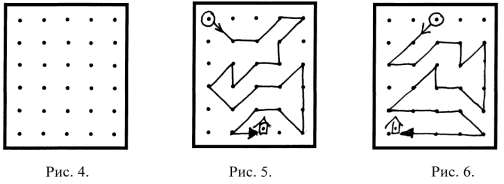 Инструкция: «Сейчас мы будем складывать картинки по образцу. Но делать это мы будем не как обычно, а вдвоем, под диктовку друг друга. Для этого один из Вас получит карточку с изображением дороги к дому, а другой — карточку, на которой эту дорогу надо нарисовать.Один будет диктовать, как идет дорога, второй — следовать его инструкциям. Можно задавать любые вопросы, но смотреть на карточку с дорогой нельзя. Сначала диктует один, потом другой,Вы поменяетесь ролями. А для начала давайте решим, кто будет диктовать, а кто – рисовать?»Критерии оценивания:продуктивность совместной деятельности оценивается по степени сходства нарисованных дорожек с образцами;способность строить понятные для партнера высказывания, учитывающие, что он знает и видит, а что нет; в данном случае достаточно точно, последовательно и полно указать ориентиры траектории дороги;умение задавать вопросы, чтобы с их помощью получить необходимые сведения от партнера по деятельности;способы взаимного контроля по ходу выполнения деятельности и взаимопомощи;эмоциональное отношение к совместной деятельности: позитивное (работают с удовольствием и интересом), нейтральное (взаимодействуют друг с другом в силу необходимости), негативное.Показатели уровня выполнения задания:низкий уровень – узоры не построены или не похожи на образцы; указания не содержат необходимых ориентиров или формулируются непонятно; вопросы не по существу или формулируются непонятно для партнера;средний уровень – имеется хотя бы частичное сходство узоров с образцами; указания отражают часть необходимых ориентиров; вопросы и ответы формулируются расплывчато и позволяют получить недостающую информацию лишь отчасти; достигается частичное взаимопонимание;высокий уровень – узоры соответствуют образцам; в процессе активного диалога дети достигают взаимопонимания и обмениваются необходимой и достаточной информацией для построения узоров, в частности, указывают номера рядов и столбцов точек, через которые пролегает дорога; в конце по собственной инициативе сравнивают результат (нарисованную дорогу) с образцом.Тестна определение уровня самооценки «Лесенка»Позволяет определить систему представлений ребенка о самом себе, о том, как, по мнению малыша, его видят и оценивают другие люди, и как связаны между собой эти представления.В процессе индивидуальной беседы ребенку дают рисунок, на котором изображена лесенка с семью ступеньками, средняя из которых несколько шире остальных, и объясняют суть задания.Инструкция:«Вот лестница со ступеньками. Если бы на ней расположились все дети, то на этой (показать самую высокую ступень, не называя ее номер) ступеньке оказались бы самые хорошие ребята, на следующих (указав вторую и третью сверху) – хорошие дети. Тут (на средней площадке) будут стоять ни плохие, ни хорошие. Здесь (указать пятую и шестую ступени) находятся плохие дети, а вот тут (на самой нижней) – самые плохие. Куда ты поставишь себя? Почему? Ты на самом деле такой или ты хочешь быть таким? Как ты думаешь, куда поставила бы тебя твоя мама?»Важно убедиться, что ребенок правильно понял задание, после выполнения которого задаются вопросы, ответы на которые записываются.Критерии оценивания: 1-3 ступени – низкая самооценка; 4-7 ступени – адекватная самооценка;8-10 ступени – завышенная самооценка.Анкета для первоклассниковпо оценке уровня школьной мотивации (Н. Лусканова)Цель: анкета предназначена для выявления мотивационных предпочтений в учебной деятельности. Может быть использована в работе со школьниками 1—4-х классовОцениваемые УУД: действие смыслообразования, направленное на установление смысла учебной деятельности для учащегосяФорма: анкета.Тебе нравится в школе?НравитсяНе очень нравитсяНе нравитсяУтром, когда ты просыпаешься, то всегда с радостью идешь в школу или тебе часто хочется остаться дома?Иду с радостьюБывает по-разномуЧаще всего хочется остаться домаЕсли учитель сказал, что завтра в школу необязательно приходить всем ученикам и желающие могут остаться дома, ты пошел бы в школу или остался бы дома?Не знаю точноОстался бы домаПошел бы в школуТы доволен, когда у вас отменяют какие-либо уроки.ДоволенБывает по-разномуНе доволенТы хотел бы, чтобы тебе не задавали домашних заданий?Хотел быНе хотел быНе знаю точноТы хотел бы, чтобы в школе не было уроков, но остались одни перемены?Хотел быНе хотел быНе знаю точноЧасто ли ты рассказываешь своим родителям о школе?ЧастоИногдаПочти никогда не рассказываюТы хотел бы, чтобы у тебя был менее строгий учитель?Точно не знаюНе хотел быХотел быМного ли у тебя друзей в классе?Не очень многоМногоПочти нетТебе нравятся твои одноклассники?НравятсяНекоторые нравятся, а некоторые – не оченьБольшинство не нравитсяКЛЮЧ:Вариант расчетов по А.Ф.Ануфриеву:За первый ответ – 3 балла, За второй ответ – 1 балл, За третий ответ – 0 баллов.5 основных уровней школьной мотивации.25 – 30 баллов (максимально высокий уровень) – высокий уровень школьной мотивации, учебной активности.Такие дети отличаются наличием высоких познавательных мотивов, стремлением наиболее успешно выполнять все предъявляемые школой требования. Они очень четко следуют всем указаниям учителя, добросовестны и ответственны, сильно переживают, если получают неудовлетворительные оценки или замечания педагога.20 – 24 балла – хорошая школьная мотивация.Подобные показатели имеют большинство учащихся начальных классов, успешно справляющихся с учебной деятельностью. Такой уровень мотивации является средней нормой.15 – 19 баллов – положительное отношение к школе, но школа привлекает больше внеучебными сторонами.Такие дети достаточно благополучно чувствуют себя в школе, однако чаще ходят в школу, чтобы общаться с друзьями, с учителем. Им нравиться ощущать себя учениками, иметь красивый портфель, ручки, тетради. Познавательные мотивы у таких детей сформированы в меньшей степени и учебный процесс их мало привлекает.10 – 14 баллов – низкая школьная мотивация.Подобные школьники посещают школу неохотно, предпочитают пропускать занятия. На уроках часто занимаются посторонними делами, играми. Испытывают серьезные затруднения в учебной деятельности. Находятся в состоянии неустойчивой адаптации к школе.Ниже 10 баллов – негативное отношение к школе, школьнаядезадаптация.Такие дети испытывают серьезные трудности в школе: они не справляются сучебой, испытывают проблемы в общении с одноклассниками, во взаимоотношениях с учителем. Школа нередко воспринимается ими как враждебная среда, пребывание которой для них невыносимо. Ученики могут проявлять агрессивные реакции, отказываться выполнять те или иные задания, следовать тем или иным нормам и правилам. Часто у подобных школьников отмечаются нарушения нервно - психического здоровья.Методика диагностики мотивации ученияи эмоционального отношения к учению (модификация А.Д. Андреева)Цель: диагностика познавательной активности, мотивации достижения, тревожности, гнева.Возраст: 9- 14 летФорма проведения: фронтальный письменный опросОцениваемое УУД: личностное УУД, смыслообразование, школьная мотивация.Инструкция: Прочтите внимательно каждое предложение и обведите одну из цифр, расположенных справа, в зависимости от того, какого ваши обычное состояние на уроках в школе, как вы обычно чувствуете себя там. Нет правильных или неправильных ответов. Не тратьте много времени на одно предложение, но старайтесь как можно точнее ответить, как вы обычно себя чувствуете.Обработка результатовДля пунктов шкал, в которых высокая оценка отражает отсутствие эмоции, веса считается в обратном порядке:КлючДля получения балла по шкале подсчитывается сумма весов по всем 10 пунктам этой шкалы. Минимальная оценка по каждой шкале- 10 баллов, максимальная – 40 баллов.Если пропущен 1 пункт из 10, можно сделать следующее: подсчитать среднюю оценку по тем 9 пунктам, на которые испытуемый ответил, затем умножить это число на 10; общий балл по шкале будет выражаться следующим за этим результатом целым числом.Например, средний балл по шкале 2,73 умножить на 10=27,3, общий балл – 28. При пропуске двух и более баллов данные испытуемого не учитываются.Оценка и интерпретация результатовПодсчитывается суммарный балл опросника по формуле:ПА + МД + (-Т) + (-Г), гдеПА- балл по шкале познавательной активности; МД – балл по шкале мотивации достижения;Т- балл по шкале тревожности; Г- балл по шкале гнева.Суммарный балл может находиться в интервале от –60 до +60. Выделяются следующие уровни мотивации учения:уровень – продуктивная мотивация с выраженным преобладанием познавательной мотивации учения и положительным эмоциональным отношением к нему;уровень – продуктивная мотивация, позитивное отношение к учению, соответствие социальному нормативу;уровень – средний уровень с несколько сниженной познавательной мотивацией;уровень – сниженная мотивация, переживание “школьной скуки”, отрицательное эмоциональное отношение к учению;уровень – резко отрицательное отношение к учению Распределение баллов по уровням:Нормативные показателиВ качестве дополнительного может использоваться качественный показатель.В этом случае данные испытуемого по каждой шкале сравниваются с нормативными значениями.Интерпретация данныхРабочая программа воспитания начального общего образованияПояснительная запискаРабочая программа воспитания МБОУ «СОШ №1 имени С.В. Орлова» разработана с учётом Федерального закона от 29.12.2012 № 273-ФЗ «Об образовании в Российской Федерации», Стратегии развития воспитания в Российской Федерации на период до 2025 года (Распоряжение Правительства Российской Федерации от 29.05.2015 № 996-р) и Плана мероприятий по её реализации в 2021 — 2025 годах (Распоряжение Правительства Российской Федерации от 12.11.2020 № 2945-р), Стратегии национальной безопасности Российской Федерации (Указ Президента Российской Федерации от 02.07.2021 № 400), федеральных государственных образовательных стандартов (далее — ФГОС) начального общего образования (Приказ Минпросвещения России от 31.05.2021 № 286), основного общего образования (Приказ Минпросвещения России от 31.05.2021 № 287), среднего общего образования (Приказ Минобрнауки России от 17.05.2012 № 413).Программа основывается на единстве и преемственности образовательного процесса всех уровней общего образования.Рабочая программа воспитания предназначена для планирования и организации системной воспитательной деятельности; разрабатывается и утверждается с участием коллегиальных органов управления общеобразовательной организацией, в том числе советов обучающихся, советов родителей (законных представителей); реализуется в единстве урочной и внеурочной деятельности, осуществляемой совместно с семьёй и другими участниками образовательных отношений, социальными институтами воспитания; предусматривает приобщение обучающихся к российским традиционным духовным ценностям, включая ценности своей этнической группы, правилам и нормам поведения, принятым в российском обществе на основе российских базовых конституционных норм и ценностей; историческое просвещение, формирование российской культурной и гражданской идентичности обучающихся. Программа включает три раздела: целевой, содержательный, организационный.Приложение — примерный календарный план воспитательной работы.РАЗДЕЛ 1. ЦЕЛЕВОЙУчастниками образовательных отношений являются педагогические и другие работники МБОУ «СШ №14», обучающиеся, их родители (законные представители), представители иных организаций, участвующие в реализации образовательного процесса в соответствии с законодательством Российской Федерации, локальными актами общеобразовательной организации. Родители (законные представители) несовершеннолетних обучающихся имеют преимущественное право на воспитание своих детей. Содержание воспитания обучающихся в МБОУ «СШ №14» определяется содержанием российских базовых (гражданских, национальных) норм и ценностей, которые закреплены в Конституции Российской Федерации. Эти ценности и нормы определяют инвариантное содержание воспитания обучающихся. Вариативный компонент содержания воспитания обучающихся включает духовно-нравственные ценности культуры, традиционных религий народов России.Воспитательная деятельность в МБОУ «СОШ №1 имени С.В. Орлова» планируется и осуществляется в соответствии с приоритетами государственной политики в сфере воспитания, установленными в Стратегии развития воспитания в Российской Федерации на период до 2025 года (Распоряжение Правительства Российской Федерации от 29.05.2015 № 996-р). Приоритетной задачей Российской Федерации в сфере воспитания детей является развитие высоконравственной личности, разделяющей российские традиционные духовные ценности, обладающей актуальными знаниями и умениями, способной реализовать свой потенциал в условиях современного общества, готовой к мирному созиданию и защите Родины.Цель и задачи воспитания обучающихсяСовременный российский национальный воспитательный идеал —высоконравственный, творческий, компетентный гражданин России, принимающий судьбу Отечества как своюличную, осознающий ответственность за настоящее и будущее страны, укоренённый в духовных и культурных традициях многонационального народа Российской Федерации.В соответствии с этим идеалом и нормативными правовыми актами Российской Федерации в сфере образования цель воспитания обучающихся в общеобразовательной организации: развитие личности, создание условий для самоопределения и социализации на основе социокультурных, духовно-нравственных ценностей и принятых в российском обществе правил и норм поведения в интересах человека, семьи, общества и государства, формирование у обучающихся чувства патриотизма, гражданственности, уважения к памяти защитников Отечества и подвигам Героев Отечества, закону и правопорядку, человеку труда и старшему поколению, взаимного уважения, бережного отношения к культурному наследию и традициям многонационального народа Российской Федерации, природе и окружающей среде.Задачи воспитания обучающихся в общеобразовательной организации: усвоение ими знаний норм, духовно-нравственных ценностей, традиций, которые выработало российское общество (социально значимых знаний); формирование и развитие личностных отношений к этим нормам, ценностям, традициям (их освоение, принятие); приобретение соответствующего этим нормам, ценностям, традициям социокультурного опыта поведения, общения, межличностных и социальных отношений, применения полученных знаний; достижение личностных результатов освоения общеобразовательных программ в соответствии с ФГОС. Личностные результаты освоения обучающимися общеобразовательных программ включают осознание российской гражданской идентичности, сформированность ценностей самостоятельности и инициативы, готовность обучающихся к саморазвитию, самостоятельности и личностному самоопределению, наличие мотивации к целенаправленной социально значимой деятельности, сформированность внутренней позиции личности как особого ценностного отношения к себе, окружающим людям и жизни в целом.Воспитательная деятельность в общеобразовательной организации планируется и осуществляется на основе аксиологического, антропологического, культурно-исторического, системно-деятельностного, личностно-ориентированного подходов и с учётом принципов воспитания: гуманистической направленности воспитания, совместной деятельности детей и взрослых, следования нравственному примеру, безопасной жизнедеятельности, инклюзивности, возрастосообразности.Направления воспитания.Программа реализуется в единстве учебной и воспитательной деятельности общеобразовательной организации по основным направлениям воспитания в соответствии с ФГОС:гражданское воспитание — формирование российской гражданской идентичности, принадлежности к общности граждан Российской Федерации, к народу России как источнику власти в Российском государстве и субъекту тысячелетней российской государственности, уважения к правам, свободам и обязанностям гражданина России, правовой и политической культуры;патриотическое воспитание — воспитание любви к родному краю, Родине, своему народу, уважения к другим народам России; историческое просвещение, формирование российского национального исторического сознания, российской культурной идентичности;духовно-нравственное воспитание — воспитание на основе духовно-нравственной культуры народов России, традиционных религий народов России, формирование традиционных российских семейных ценностей; воспитание честности, доброты, милосердия, справедливости, дружелюбия и взаимопомощи, уважения к старшим, к памяти предков;эстетическое воспитание — формирование эстетической культуры на основе российских традиционных духовных ценностей, приобщение к лучшим образцам отечественного и мирового искусства;физическое воспитание, формирование культуры здорового образа жизни и эмоционального благополучия — развитие физических способностей с учётом возможностей и состояния здоровья, навыков безопасного поведения в природной и социальной среде,чрезвычайных ситуациях;трудовое воспитание — воспитание уважения к труду, трудящимся, результатам труда (своего и других людей), ориентация на трудовую деятельность, получение профессии, личностное самовыражение в продуктивном, нравственно достойном труде в российском обществе, достижение выдающихся результатов в профессиональной деятельности;экологическое воспитание — формирование экологической культуры, ответственного, бережного отношения к природе, окружающей среде на основе российских традиционных духовных ценностей, навыков охраны, защиты, восстановления природы, окружающей среды;ценности научного познания — воспитание стремления к познанию себя и других людей, природы и общества, к получению знаний, качественного образования с учётом личностных интересов и общественных потребностей.Целевые ориентиры результатов воспитанияЦелевые ориентиры результатов воспитания на уровне начального общегообразования.РАЗДЕЛ 2. СОДЕРЖАТЕЛЬНЫЙ.2.1 Уклад общеобразовательной организации.Организация воспитательной деятельности опирается на школьный уклад, сложившийся на основе согласия всех участников образовательных отношений относительно содержания, средств, традиций, особенностей воспитательной деятельности, выражающий самобытный облик школы, её репутацию в окружающем социуме, образовательном пространстве. Уклад задает и удерживает ценности, принципы и традиции воспитания, нравственную культуру взаимоотношений, поведения участников воспитательного процесса, взрослых и детских сообществ, в том числе за пределами школы, в сетевой среде, характеристики воспитывающей среды в школе в целом и локальных воспитывающих сред, воспитывающих деятельностей и практик. Привлечение обучающихся и их родителей (законных представителей), работодателей, представителей учреждений культуры и спорта, общественных и религиозных организаций к проектированию и обсуждению уклада образовательной организации может стать существенным ресурсом воспитания.На сегодняшний день в школе реализуются программы начального общего, основного общего и среднего общего образования. Школа оборудована кабинетами для проведения учебных занятий, имеет свою библиотеку, спортивные залы, компьютерные классы и спортивные объекты на территории. В школе организовано горячее питание для учеников, соблюдаются условия охраны здоровья обучающихся, имеется доступ к информационным системам и информационно-телекоммуникационным сетям, а также имеются электронные образовательные ресурсы для обеспечения образовательного процесса.Для удовлетворения потребностей обучающихся в расширении социальных связей активно используем онлайн-платформы и ресурсы: «Электронный дневник и журнал», «Учи.ру»,«Российская электронная школа», АИС «ПФДО», единая система электронного обучения«edu.rkomi.ru» и другие. Различная информация для обучающихся, педагогов, родителей и законных представителей публикуется на официальном сайте. Воспитательное пространство школы представляет собой систему условий, возможностей для саморазвития личности, образуемых субъектами этого пространства - обучающимися, педагогами, родителями.Деятельность коллектива направлена на формирование благоприятного микроклимата, доверительных отношений, укреплению традиций.Для создания единого воспитательного пространства в рамках Программы инициируется взаимодействие образовательных, административных, общественных организаций города.Процесс воспитания в образовательной организации основывается на следующих принципах взаимодействия педагогов и школьников:неукоснительное соблюдение законности и прав семьи и ребенка, соблюдения конфиденциальности информации о ребенке и семье, приоритета безопасности ребенка при нахождении в образовательной организации;ориентир на создание в образовательной организации психологически комфортной среды для каждого ребенка и взрослого, без которой невозможно конструктивное взаимодействие школьников и педагогов;реализация процесса воспитания главным образом через создание в школе детско-взрослых общностей, которые бы объединяли детей и педагогов яркими и содержательными событиями, общими позитивными эмоциями и доверительными отношениями друг к другу;организация основных совместных дел школьников и педагогов как предмета совместной заботы и взрослых, и детей;системность, целесообразность и нешаблонность воспитания как условия его эффективности. Основными традициями воспитания в образовательной организации являются следующие: праздник «День знаний», Посвящение в первоклассники , туристический слет, День учителя, акция милосердия «Протяни руку помощи», акция «Поздравление ветерана», «Звезда 14 школы», День профильных классов, фестиваль дружбы « Когда мы едины, мы непобедимы», праздник«Добра и чудес» посвященный Дню матери, День Эрудита, новогодний марафон, совместные родительские акции « Экспресс здоровья «», «Вверх по лестнице успеха», День спортсмена, спортивные соревнования , Марсовы потехи, Вахта памяти , праздник «Никто не забыт, ничто не забыто», акции «Бессмертный полк», «Георгиевская ленточка», праздник «Последний звонок». Через данные мероприятия осуществляется интеграция воспитательных целей и задач педагогов. Воспитывающая среда школы.Воспитывающая среда — это содержательная и динамическая характеристика уклада, которая возникает вокруг общностей, основанных на заданных укладом ценностных основаниях.Содержание воспитывающей среды определяется целью и задачами воспитания, духовно- нравственными и социокультурными ценностями, образцами и практиками. Воспитывающая среда запускает и поддерживает процесс воспитания через осмысленные скоординированные педагогические усилия воспитывающих взрослых, управленческий ресурс, активную деятельность самих обучающихся. Основными характеристиками воспитывающей среды являются ее насыщенность и структурированность. Воспитывающая среда раскрывает ценности и смыслы, заложенные в укладе.Воспитывающие общности (сообщества) в школе. Основные воспитывающие общности в школе:детские (сверстников и разновозрастные). Общество сверстников – необходимое условие полноценного развития обучающегося, где он апробирует, осваивает способы поведения, обучается вместе учиться, играть, трудиться, достигать поставленной цели, строить отношения. Основная цель – создавать в детских взаимоотношениях дух доброжелательности, развивать стремление и умение помогать друг другу, оказывать сопротивление плохим поступкам, поведению, общими усилиями достигать цели. В школе обеспечивается возможность взаимодействия обучающихся разных возрастов, при возможности обеспечивается возможность взаимодействия обучающихся с детьми в дошкольных образовательных организациях. Детские общности также реализуют воспитательный потенциал инклюзивного образования, поддержки обучающихся с особыми образовательными потребностями и с ОВЗ;детско-взрослые. Обучающиеся сначала приобщаются к правилам, нормам, способам деятельности взрослых и затем усваивают их. Они образуются системой связей и отношений участников, обладают спецификой в зависимости от решаемых воспитательных задач. Основная цель — содействие, сотворчество и сопереживание, взаимопонимание и взаимное уважение, наличие общих ценностей и смыслов у всех участников;профессионально-родительские. Общность работников школы и всех взрослых членов семей обучающихся. Основная задача общности — объединение усилий по воспитанию в семье и школе, решение противоречий и проблем, разносторонняя поддержка обучающихся для их оптимального и полноценного личностного развития, воспитания;профессиональные. Единство целей и задач воспитания, реализуемое всеми сотрудниками школы, которые должны разделять те ценности, которые заложены в основу Программы. Требования к профессиональному сообществу школы:соблюдение норм профессиональной педагогической этики;уважение и учёт норм и правил уклада школы, их поддержка в профессиональной педагогической деятельности, в общении;уважение ко всем обучающимся, их родителям (законным представителям), коллегам;соответствие внешнего вида и поведения профессиональному статусу, достоинству педагога, учителя в отечественной педагогической культуре, традиции;знание возрастных и индивидуальных особенностей обучающихся, общение с ними с учетом состояния их здоровья, психологического состояния при соблюдении законных интересов и прав всех обучающихся, их родителей (законных представителей) и педагогов;инициатива в проявлениях доброжелательности, открытости, готовности к сотрудничеству и помощи в отношениях с обучающимися и их родителями (законными представителями), коллегами;внимание к каждому обучающемуся, умение общаться и работать с учетом индивидуальных особенностей каждого;быть примером для обучающихся при формировании у них ценностных ориентиров, соблюдении нравственных норм общения и поведения;побуждать обучающихся к общению, поощрять их стремления к взаимодействию, дружбу, взаимопомощь, заботу об окружающих, чуткость, ответственность.Направления воспитания. Программа реализуется в единстве учебной и воспитательной деятельности школы в соответствии с ФГОС по направлениям воспитания:  гражданское воспитание, формирование российской гражданской идентичности, принадлежности к общности граждан Российской Федерации, к народу России как источнику власти в российском государстве и субъекту тысячелетней Российской государственности, изучение и уважение прав, свобод и обязанностей гражданина Российской Федерации;патриотическое воспитание– воспитание любви к родному краю, Родине, своему народу, уважения к другим народам России, формирование общероссийской культурной идентичности;духовно-нравственное воспитание обучающихся на основе духовно-нравственной культуры народов России, традиционных религий народов России, формирование традиционных российских семейных ценностей; воспитание честности, доброты, милосердия, сопереживания, справедливости, коллективизма, дружелюбия и взаимопомощи, уважения к старшим, к памяти предков, их вере и культурным традициям;  эстетическое воспитание: формирование эстетической культуры на основе российских традиционных духовных ценностей, приобщение к лучшим образцам отечественного и мирового искусства;физическое воспитание: развитие физических способностей с учётом возможностей и состояния здоровья, формирование культуры здорового образа жизни, эмоционального благополучия, личной и общественной безопасности, навыков безопасного поведения в природной и социальной среде, чрезвычайных ситуациях;трудовое воспитание: воспитание уважения к труду, трудящимся, результатам труда (своего и других людей), ориентации на трудовую деятельность, получение профессии, личностное самовыражение в продуктивном, нравственно достойном труде в российском обществе, на достижение выдающихся результатов в труде, профессиональной деятельности;экологическое воспитание: формирование экологической культуры, ответственного, бережного отношения к природе, окружающей среде на основе российских традиционных духовных ценностей, навыков охраны и защиты окружающей среды;  познавательное направление воспитания: стремление к познанию себя и других людей, природы и общества, к получению знаний, качественного образования с учётом личностных интересов и потребностей.2.2.Виды, формы и содержание воспитательной деятельностиУрочная деятельностьмаксимальное использование воспитательных возможностей содержания учебных предметов для формирования у обучающихся российских традиционных духовно-нравственных и социокультурных ценностей, российского исторического сознания на основе исторического просвещения; подбор соответствующего содержания уроков, заданий, вспомогательных материалов, проблемных ситуаций для обсуждений;включение учителями в рабочие программы по учебным предметам, курсам, модулям целевых ориентиров результатов воспитания, их учёт в определении воспитательных задач уроков, занятий;включение учителями в рабочие программы учебных предметов, курсов, модулей тематики в соответствии с календарным планом воспитательной работы;выбор методов, методик, технологий, оказывающих воспитательное воздействие на личность в соответствии с воспитательным идеалом, целью и задачами воспитания, целевыми ориентирами результатов воспитания; реализацию приоритета воспитания в учебной деятельности;привлечение внимания обучающихся к ценностному аспекту изучаемых на уроках предметов, явлений и событий, инициирование обсуждений, высказываний своего мнения, выработки своего личностного отношения к изучаемым событиям, явлениям, лицам;применение интерактивных форм учебной работы — интеллектуальных, стимулирующих познавательную мотивацию, игровых методик, дискуссий, дающих возможность приобрести опыт ведения конструктивного диалога; групповой работы, которая учит строить отношения и действовать в команде, способствует развитию критического мышления;побуждение обучающихся соблюдать нормы поведения, правила общения со сверстниками и педагогами, соответствующие укладу общеобразовательной организации, установление и поддержку доброжелательной атмосферы;организацию шефства мотивированных и эрудированных обучающихся над неуспевающими одноклассниками, в том числе с особыми образовательными потребностями, дающего обучающимся социально значимый опыт сотрудничества и взаимной помощи;инициирование и поддержку исследовательской деятельности обучающихся, планирование и выполнение индивидуальных и групповых проектов воспитательной направленности.Внеурочная деятельностькурсы, занятия исторического просвещения, патриотической, гражданско- патриотической, военно-патриотической, краеведческой, историко-культурной направленности;курсы, занятия духовно-нравственной направленности по религиозным культурам народов России, основам духовно-нравственной культуры народов России, духовно- историческому краеведению;курсы, занятия познавательной, научной, исследовательской, просветительской направленности;курсы, занятия экологической, природоохранной направленности;курсы, занятия в области искусств, художественного творчества разных видов и жанров;курсы, занятия туристско-краеведческой направленности;курсы, занятия оздоровительной и спортивной направленности.Классное руководствопланирование и проведение классных часов целевой воспитательной тематической направленности;инициирование и поддержку классными руководителями участия классов в общешкольных делах, мероприятиях, оказание необходимой помощи обучающимся в их подготовке, проведении и анализе;организацию интересных и полезных для личностного развития обучающихся совместных дел, позволяющих вовлекать в них обучающихся с разными потребностями, способностями, давать возможности для самореализации, устанавливать и укреплять доверительные отношения, стать для них значимым взрослым, задающим образцы поведения;сплочение коллектива класса через игры и тренинги на командообразование, внеучебные и внешкольные мероприятия, походы, экскурсии, празднования дней рождения обучающихся, классные вечера;выработку совместно с обучающимися правил поведения класса, участие в выработке таких правил поведения в общеобразовательной организации;изучение особенностей личностного развития обучающихся путём наблюдения за их поведением, в специально создаваемых педагогических ситуациях, в играх, беседах по нравственным проблемам; результаты наблюдения сверяются с результатами бесед с родителями, учителями, а также (при необходимости) со школьным психологом;доверительное общение и поддержку обучающихся в решении проблем (налаживание взаимоотношений с одноклассниками или педагогами, успеваемость и т. д.), совместный поиск решений проблем, коррекцию поведения обучающихся через частные беседы индивидуально и вместе с их родителями, с другими обучающимися класса;индивидуальную работу с обучающимися класса по ведению личных портфолио, в которых они фиксируют свои учебные, творческие, спортивные, личностные достижения;регулярные консультации с учителями-предметниками, направленные на формирование единства требований по вопросам воспитания и обучения, предупреждение и/или разрешение конфликтов между учителями и обучающимися;проведение мини-педсоветов для решения конкретных проблем класса, интеграции воспитательных влияний педагогов на обучающихся, привлечение учителей-предметников к участию в классных делах, дающих им возможность лучше узнавать и понимать обучающихся, общаясь и наблюдая их во внеучебной обстановке, участвовать в родительских собраниях класса;организацию и проведение регулярных родительских собраний, информирование родителей об успехах и проблемах обучающихся, их положении в классе, жизни класса в целом, помощь родителям и иным членам семьи в отношениях с учителями, администрацией;создание и организацию работы родительского комитета класса, участвующего в решении вопросов воспитания и обучения в классе, общеобразовательной организации;привлечение родителей (законных представителей), членов семей обучающихся к организации и проведению воспитательных дел, мероприятий в классе и общеобразовательной организации;проведение в классе праздников, конкурсов, соревнований и т. п.Основные школьные делаобщешкольные праздники, ежегодные творческие (театрализованные, музыкальные, литературные и т. п.) мероприятия, связанные с общероссийскими, региональными праздниками, памятными датами, в которых участвуют все классы;участие во всероссийских акциях, посвящённых значимым событиям в России, мире;торжественные мероприятия, связанные с завершением образования, переходом на следующий уровень образования, символизирующие приобретение новых социальных статусов в общеобразовательной организации, обществе;церемонии награждения (по итогам учебного периода, года) обучающихся и педагогов за участие в жизни общеобразовательной организации, достижения в конкурсах, соревнованиях, олимпиадах, вклад в развитие общеобразовательной организации, своей местности;социальные проекты в общеобразовательной организации, совместно разрабатываемые и реализуемые обучающимися и педагогами, в том числе с участием социальных партнёров, комплексы дел благотворительной, экологической, патриотической, трудовой и др. направленности;проводимые для жителей поселения, своей местности и организуемые совместно с семьями обучающихся праздники, фестивали, представления в связи с памятными датами, значимыми событиями для жителей поселения;разновозрастные сборы, многодневные выездные события, включающие в себя комплекс коллективных творческих дел гражданской, патриотической, историко-краеведческой, экологической, трудовой, спортивно-оздоровительной и др. направленности;вовлечение по возможности каждого обучающегося в школьные дела в разных ролях (сценаристов, постановщиков, исполнителей, корреспондентов, ведущих, декораторов, музыкальных редакторов, ответственных за костюмы и оборудование, за приглашение и встречу гостей и т. д.), помощь обучающимся в освоении навыков подготовки, проведения, анализа общешкольных дел;наблюдение за поведением обучающихся в ситуациях подготовки, проведения, анализа  основных школьных дел, мероприятий, их отношениями с обучающимися разных возрастов, с педагогами и другими взрослыми.Внешкольные мероприятияобщие внешкольные мероприятия, в том числе организуемые совместно с социальными партнёрами общеобразовательной организации;внешкольные тематические мероприятия воспитательной направленности, организуемые педагогами по изучаемым в общеобразовательной организации учебным предметам, курсам, модулям;экскурсии, походы выходного дня (в музей, картинную галерею, технопарк, на предприятие и др.), организуемые в классах классными руководителями, в том числе совместно с родителями (законными представителями) обучающихся с привлечением их к планированию, организации, проведению, оценке мероприятия;литературные, исторические, экологические и другие походы, экскурсии, экспедиции, слёты и т. п., организуемые педагогами, в том числе совместно с родителями (законными представителями) обучающихся для изучения историко-культурных мест, событий, биографий проживавших в этой местности российских поэтов и писателей, деятелей науки, природных и историко-культурных ландшафтов, флоры и фауны и др.;выездные события, включающие в себя комплекс коллективных творческих дел, в процессе которых складывается детско-взрослая общность, характеризующаяся доверительными взаимоотношениями, ответственным отношением к делу, атмосферой эмоционально- психологического комфорта.Организация предметно-пространственной средыоформление внешнего вида здания, фасада, холла при входе в общеобразовательную организацию государственной символикой Российской Федерации, субъекта Российской Федерации, муниципального образования (флаг, герб), изображениями символики Российского государства в разные периоды тысячелетней истории, исторической символики региона;организацию и проведение церемоний поднятия (спуска) государственного флага Российской Федерации;размещение карт России, регионов, муниципальных образований (современных и исторических, точных и стилизованных, географических, природных, культурологических, художественно оформленных, в том числе материалами, подготовленными обучающимися) с изображениями значимых культурных объектов местности, региона, России, памятных исторических, гражданских, народных, религиозных мест почитания, портретов выдающихся государственных деятелей России, деятелей культуры, науки, производства, искусства, военных, героев и защитников Отечества;изготовление, размещение, обновление художественных изображений (символических, живописных, фотографических, интерактивных аудио и видео) природы России, региона, местности, предметов традиционной культуры и быта, духовной культуры народов России;организацию и поддержание в общеобразовательной организации звукового пространства позитивной духовно-нравственной, гражданско-патриотической воспитательной направленности (звонки-мелодии, музыка, информационные сообщения), исполнение гимна Российской Федерации;разработку, оформление, поддержание, использование в воспитательном процессе«мест гражданского почитания» (особенно если общеобразовательная организация носит имя выдающегося исторического деятеля, учёного, героя, защитника Отечества и т. п.) в помещениях общеобразовательной организации или на прилегающей территории для общественно-гражданского почитания лиц, мест, событий в истории России; мемориалов воинской славы, памятников, памятных досок;оформление и обновление «мест новостей», стендов в помещениях (холл первого этажа, рекреации), содержащих в доступной, привлекательной форме новостную информацию позитивного гражданско-патриотического, духовно-нравственного содержания, фотоотчёты обинтересных событиях, поздравления педагогов и обучающихся и т. п.;разработку и популяризацию символики общеобразовательной организации (эмблема, флаг, логотип, элементы костюма обучающихся и т. п.), используемой как повседневно, так и в торжественные моменты;подготовку и размещение регулярно сменяемых экспозиций творческих работ обучающихся в разных предметных областях, демонстрирующих их способности, знакомящих с работами друг друга;поддержание эстетического вида и благоустройство всех помещений в общеобразовательной организации, доступных и безопасных рекреационных зон, озеленение территории при общеобразовательной организации;разработку, оформление, поддержание и использование игровых пространств, спортивных и игровых площадок, зон активного и тихого отдыха;создание и поддержание в вестибюле или библиотеке стеллажей свободного книгообмена, на которые обучающиеся, родители, педагоги могут выставлять для общего использования свои книги, брать для чтения другие;деятельность классных руководителей и других педагогов вместе с обучающимися, их родителями по благоустройству, оформлению школьных аудиторий, пришкольной территории;разработку и оформление пространств проведения значимых событий, праздников, церемоний, торжественных линеек, творческих вечеров (событийный дизайн);разработку и обновление материалов (стендов, плакатов, инсталляций и др.), акцентирующих внимание обучающихся на важных для воспитания ценностях, правилах, традициях, укладе общеобразовательной организации, актуальных вопросах профилактики и безопасности.Предметно-пространственная среда строится как максимально доступная для обучающихся с особыми образовательными потребностями.Взаимодействие с родителями (законными представителями)создание и деятельность в общеобразовательной организации, в классах представительных органов родительского сообщества (родительского комитета общеобразовательной организации, классов), участвующих в обсуждении и решении вопросов воспитания и обучения, деятельность представителей родительского сообщества в Управляющем совете общеобразовательной организации;тематические родительские собрания в классах, общешкольные родительские собрания по вопросам воспитания, взаимоотношений обучающихся и педагогов, условий обучения и воспитания;родительские дни, в которые родители (законные представители) могут посещать уроки и внеурочные занятия;работу семейных клубов, родительских гостиных, предоставляющих родителям, педагогам и обучающимся площадку для совместного досуга и общения, с обсуждением актуальных вопросов воспитания;проведение тематических собраний (в том числе по инициативе родителей), на которых родители могут получать советы по вопросам воспитания, консультации психологов, врачей, социальных работников, служителей традиционных российских религий, обмениваться опытом;родительские форумы на интернет-сайте общеобразовательной организации, интернет- сообщества, группы с участием педагогов, на которых обсуждаются интересующие родителей вопросы, согласуется совместная деятельность;участие родителей в психолого-педагогических консилиумах в случаях, предусмотренных нормативными документами о психолого-педагогическом консилиуме в общеобразовательной организации в соответствии с порядком привлечения родителей (законных представителей);привлечение родителей (законных представителей) к подготовке и проведению классных и общешкольных мероприятий;при наличии  среди обучающихся детей-сирот, оставшихся без  попечения родителей,приёмных детей целевое взаимодействие с их законными представителями.Самоуправлениеорганизацию и деятельность органов ученического самоуправления (Совет обучающихся, Совета старшеклассников) избранных обучающимися;представление органами ученического самоуправления интересов обучающихся в процессе управления общеобразовательной организацией;защиту органами ученического самоуправления законных интересов и прав обучающихся;участие представителей органов ученического самоуправления в разработке, обсуждении и реализации рабочей программы воспитания, календарного плана воспитательной работы, в анализе воспитательной деятельности в общеобразовательной организации.Профилактика и безопасностьорганизацию деятельности педагогического коллектива по созданию в общеобразовательной организации эффективной профилактической среды обеспечения безопасности жизнедеятельности как условия успешной воспитательной деятельности;проведение исследований, мониторинга рисков безопасности и ресурсов повышения безопасности, выделение и психолого-педагогическое сопровождение групп риска обучающихся по разным направлениям (агрессивное поведение, зависимости и др.);проведение коррекционно-воспитательной работы с обучающимся групп риска силами педагогического коллектива и с привлечением сторонних специалистов (психологов, конфликтологов, коррекционных педагогов, работников социальных служб, правоохранительных органов, опеки и т. д.);разработку и реализацию профилактических программ, направленных на работу как с девиантными обучающимися, так и с их окружением; организацию межведомственного взаимодействия;вовлечение обучающихся в воспитательную деятельность, проекты, программы профилактической направленности социальных и природных рисков в общеобразовательной организации и в социокультурном окружении с педагогами, родителями, социальными партнёрами (антинаркотические, антиалкогольные, против курения, вовлечения в деструктивные детские и молодёжные объединения, культы, субкультуры, группы в социальных сетях; по безопасности в цифровой среде, на транспорте, на воде, безопасности дорожного движения, противопожарной безопасности, антитеррористической и антиэкстремистской безопасности, гражданской обороне и т. д.);организацию превентивной работы с обучающимися со сценариями социально одобряемого поведения, по развитию навыков саморефлексии, самоконтроля, устойчивости к негативным воздействиям, групповому давлению;профилактику правонарушений, девиаций посредством организации деятельности, альтернативной девиантному поведению — познания (путешествия), испытания себя (походы, спорт), значимого общения, творчества, деятельности (в том числе профессиональной, религиозно-духовной, благотворительной, художественной и др.);предупреждение, профилактику и целенаправленную деятельность в случаях появления, расширения, влияния в общеобразовательной организации маргинальных групп обучающихся (оставивших обучение, криминальной направленности, с агрессивным поведением и др.);профилактику расширения групп, семей обучающихся, требующих специальной психолого-педагогической поддержки и сопровождения (слабоуспевающие, социально запущенные, социально неадаптированные дети-мигранты, обучающиеся с ОВЗ и т. д.).Социальное партнёрствоучастие представителей организаций-партнёров, в том числе в соответствии с договорами о сотрудничестве, в проведении отдельных мероприятий в рамках рабочей программы воспитания и календарного плана воспитательной работы (дни открытых дверей, государственные, региональные, школьные праздники, торжественные мероприятия и т. п.);участие представителей организаций-партнёров в проведении отдельных уроков, внеурочных занятий, внешкольных мероприятий соответствующей тематической направленности;проведение на базе организаций-партнёров отдельных уроков, занятий, внешкольных мероприятий, акций воспитательной направленности;проведение открытых дискуссионных площадок (детских, педагогических, родительских) с представителями организаций-партнёров для обсуждений актуальных проблем, касающихся жизни общеобразовательной организации, муниципального образования, региона, страны;реализация социальных проектов, совместно разрабатываемых обучающимися, педагогами с организациями-партнёрами благотворительной, экологической, патриотической, трудовой и т. д. направленности, ориентированных на воспитание обучающихся, преобразование окружающего социума, позитивное воздействие на социальное окружение.Профориентацияпроведение циклов профориентационных часов, направленных на подготовку обучающегося к осознанному планированию и реализации своего профессионального будущего;профориентационные игры (игры-симуляции, деловые игры, квесты, кейсы), расширяющие знания о профессиях, способах выбора профессий, особенностях, условиях разной профессиональной деятельности;экскурсии на предприятия, в организации, дающие начальные представления о существующих профессиях и условиях работы;посещение профориентационных выставок, ярмарок профессий, тематических профориентационных парков, лагерей, дней открытых дверей в организациях профессионального, высшего образования;организацию на базе детского лагеря при общеобразовательной организации профориентационных смен с участием экспертов в области профориентации, где обучающиеся могут познакомиться с профессиями, получить представление об их специфике, попробовать свои силы в той или иной профессии, развить соответствующие навыки;совместное с педагогами изучение обучающимися интернет-ресурсов, посвящённых выбору профессий, прохождение профориентационного онлайн-тестирования, онлайн-курсов по интересующим профессиям и направлениям профессионального образования;участие в работе всероссийских профориентационных проектов;индивидуальное консультирование психологом обучающихся и их родителей (законных представителей) по вопросам склонностей, способностей, иных индивидуальных особенностей обучающихся, которые могут иметь значение в выборе ими будущей профессии;освоение обучающимися основ профессии в рамках различных курсов, включённых в обязательную часть образовательной программы, в рамках компонента участников образовательных отношений, внеурочной деятельности, дополнительного образования.РАЗДЕЛ 3. ОРГАНИЗАЦИОННЫЙ.Кадровое обеспечение.  Для кадрового потенциала школы характерны стабильность состава. Это обеспечивает более качественное и результативное преподавание и воспитание. Наличие большей части педагогов — специалистов с большим опытом педагогической деятельности способствует организации работы в системе подготовки и повышения квалификации, а так же в выборе новых подходов к преподаванию и воспитанию. Это обеспечивает выбор наиболее приемлемых методик и технологий воспитания. С одной стороны, такое положение гарантирует высокий качественный воспитательный потенциал коллектива. С другой стороны, в последние годы наблюдается омоложение педагогических кадров. Деятельность школы по развитию кадрового потенциала: в условиях модернизации образовательного процесса решающую роль в достижении главного результата – качественного образования и воспитания школьников играет профессионализм педагогических и управленческих кадров.В соответствии с этим важнейшими направлениями кадровой политики в области образования являются:совершенствование системы подготовки, переподготовки и повышения уровня квалификации и профессионализма педагогических и руководящих работников;работа по удовлетворению потребностей образовательного учреждения в высококвалифицированных и творческих кадрах; повышение престижа педагогической профессии.В данном направлении в образовательном учреждении проводятся следующие мероприятия:создание комфортных условий для привлечения молодых специалистов;обеспечение возможности прохождения педагогами переквалификации;создание условий самоподготовки педагогов для успешности в прохождении аттестации на более высокую квалификационную категорию;разработка индивидуальных маршрутов сопровождения педагогов;оснащение материально - технической базы;использование рациональных педагогических нагрузок;помощь педагогу в выборе темы самообразования;сопровождение педагогов по теме самообразования.В школе запланированы и проводятся мероприятия, направленные на повышение квалификации работников образовательного учреждения в области воспитания, организация научно-методической поддержки и сопровождения педагогов с учетом планируемых потребностей образовательной системы ОУ и имеющихся у самих педагогов интересов.Ведется планомерная работа по пропаганде положений теории воспитательных систем среди педагогического коллектива:через регулярное проведение и участие в семинарах-консультациях,через научно-методические пособия, в том числе информационные цифровые платформы;через знакомство с передовыми научными разработками и российским опытом.В ходе работы к личности воспитателя, классного руководителя предъявлялись следующие требования:умение анализировать имеющиеся воспитательные ресурсыумение проектировать, распределять цели;умение организовать и анализировать деятельность;умение осваивать свой опыт через рефлексию и выражать его в технологической форме;умение перестроить устаревшие технологические формы и методы;способность к самовыражению.При планировании работы с кадрами мы учитываем:нормативные документы Министерства образования Российской Федерации, определяющие главные направления воспитательной работы;проблемы воспитания, стоящие в центре внимания;основные направления воспитательной работы, сложившиеся в школе, в том числе проблемы, над которыми работает школа;реальное состояние воспитательной работы в школе и уровень развития личности воспитанников;возрастные особенности воспитанников и специфические проблемы воспитания школьников, возникающие на каждом этапе формирования личности;уровень педагогического мастерства, квалификацию и опыт воспитателей и классных руководителей, их готовность к решению предстоящих воспитательныхВ работе классных руководителей проходит изучение:нормативных документов;научных разработок по вопросам повышения квалификации педагогических кадров;изучение организации и содержания учебно-воспитательного процесса;глубокий и всесторонний анализ состояния и результатов воспитательной работы в школе;знание важнейших тенденций развития учебно-воспитательного процесса и качества подготовки учащихся;Кадровое обеспечение воспитательного процесса в школе :Нормативно-методическое обеспечениеНормативно-методическое обеспечение реализации Программы воспитания осуществляется на основании следующих локальных актов:Основная общеобразовательная программа образования;Учебный план;Рабочая программа воспитания как часть основной образовательной программы;Рабочие программы педагогов;Должностные инструкции специалистов, отвечающих за организацию воспитательной деятельности;Документы, регламентирующие воспитательную деятельность (штатное расписание, обеспечивающее кадровый состав, реализующий воспитательную деятельность в образовательном учреждении).Требования к условиям работы с обучающимися с особыми образовательными потребностямиВ школе созданы особые условия воспитания для категорий обучающихся, имеющих особые образовательные потребности: дети с инвалидностью, с ОВЗ, из социально уязвимых групп (дети из семей мигрантов, беженцы и др.), одарённые дети, дети с отклоняющимся поведением.В воспитательной работе с категориями обучающихся, имеющих особые образовательные потребности задачами являются:налаживание эмоционально-положительного взаимодействия с окружающими для их успешной социальной адаптации и интеграции в общеобразовательной организации;формирование доброжелательного отношения к обучающимся и их семьям со стороны всех участников образовательных отношений;построение воспитательной деятельности с учётом индивидуальных особенностей и возможностей каждого обучающегося;обеспечение психолого-педагогической поддержки семей обучающихся, содействие повышению уровня их педагогической, психологической, медико-социальной компетентности.При организации воспитания обучающихся с особыми образовательными потребностями необходимо ориентироваться на:формирование личности ребёнка с особыми образовательными потребностями с использованием адекватных возрасту и физическому и (или) психическому состоянию методов воспитания;создание оптимальных условий совместного воспитания и обучения обучающихся с особыми образовательными потребностями и их сверстников, с использованием адекватных вспомогательных средств и педагогических приёмов, организацией совместных форм работы воспитателей, педагогов-психологов, учителей-логопедов, учителей-дефектологов;личностно-ориентированный подход в организации всех видов деятельности обучающихся с особыми образовательными потребностями.Система поощрения социальной успешности и проявлений активной жизненной позиции обучающихсяСистема поощрения проявлений активной жизненной позиции и социальной успешности обучающихся призвана способствовать формированию у обучающихся ориентации на активную жизненную позицию, инициативность, максимально вовлекать их в совместную деятельность в воспитательных целях. Система проявлений активной жизненной позиции и поощрения социальной успешности обучающихся строится на принципах:публичности, открытости поощрений (информирование всех обучающихся о награждении, проведение награждений в присутствии значительного числа обучающихся);соответствия артефактов и процедур награждения укладу общеобразовательной организации, качеству воспитывающей среды, символике общеобразовательной организации;прозрачности правил поощрения (наличие положения о награждениях, неукоснительное следование порядку, зафиксированному в этом документе, соблюдение справедливости при выдвижении кандидатур);регулирования частоты награждений (недопущение избыточности в поощрениях, чрезмерно больших групп поощряемых и т. п.);сочетания индивидуального и коллективного поощрения (использование индивидуальных и коллективных наград даёт возможность стимулировать индивидуальную и коллективную активность обучающихся, преодолевать межличностные противоречия между обучающимися, получившими и не получившими награды);привлечения к участию в системе поощрений на всех стадиях родителей (законных представителей) обучающихся, представителей родительского сообщества, самих обучающихся, их представителей (с учётом наличия ученического самоуправления), сторонних организаций, их статусных представителей;дифференцированности поощрений (наличие уровней и типов наград позволяет продлить стимулирующее действие системы поощрения).Формы поощрения проявлений активной жизненной позиции обучающихся и социальной успешности.индивидуальные и групповые портфолио, рейтинги, благотворительная поддержка.Ведение портфолио — деятельность обучающихся при её организации и регулярном поощрении классными руководителями, поддержке родителями (законными представителями) по собиранию (накоплению) артефактов, фиксирующих и символизирующих достижения обучающегося.Портфолио может включать артефакты признания личностных достижений, достижений в группе, участия в деятельности (грамоты, поощрительные письма, фотографии призов, фото изделий, работ и др., участвовавших в конкурсах и т. д.). Кроме индивидуального портфолио, возможно ведение портфолио класса.Рейтинги — размещение имен (фамилий) обучающихся или названий (номеров) групп обучающихся, классов в последовательности, определяемой их успешностью, достижениями в чём-либо.Благотворительная поддержка обучающихся, групп обучающихся (классов и др.) может заключаться в материальной поддержке проведения в общеобразовательной организации воспитательных дел, мероприятий, проведения внешкольных мероприятий, различных форм совместной деятельности воспитательной направленности, в индивидуальной поддержке нуждающихся в помощи обучающихся, семей, педагогических работников.Благотворительность предусматривает публичную презентацию благотворителей и их деятельности.Анализ воспитательного процессаАнализ воспитательного процесса осуществляется в соответствии с целевыми ориентирами результатов воспитания, личностными результатами обучающихся на уровняхначального общего, основного общего, среднего общего образования, установленными соответствующими ФГОС.Основным методом анализа воспитательного процесса в общеобразовательной организации является ежегодный самоанализ воспитательной работы с целью выявления основных проблем и последующего их решения с привлечением (при необходимости) внешних экспертов, специалистов.Планирование анализа воспитательного процесса включается в календарный план воспитательной работы.Основные принципы самоанализа воспитательной работы:взаимное уважение всех участников образовательных отношений;приоритет анализа сущностных сторон воспитания ориентирует на изучение прежде всего не количественных, а качественных показателей, таких как сохранение уклада общеобразовательной организации, качество воспитывающей среды, содержание и разнообразие деятельности, стиль общения, отношений между педагогами, обучающимися и родителями;развивающий характер осуществляемого анализа ориентирует на использование его результатов для совершенствования воспитательной деятельности педагогических работников (знания и сохранения в работе цели и задач воспитания, умелого планирования воспитательной работы, адекватного подбора видов, форм и содержания совместной деятельности с обучающимися, коллегами, социальными партнёрами);распределённая ответственность за результаты личностного развития обучающихся ориентирует на понимание того, что личностное развитие — это результат как организованного социального воспитания, в котором общеобразовательная организация участвует наряду с другими социальными институтами, так и стихийной социализации, и саморазвития.Основные направления анализа воспитательного процесса Результаты воспитания, социализации и саморазвития обучающихся.Критерием, на основе которого осуществляется данный анализ, является динамика личностного развития обучающихся в каждом классе.Анализ проводится классными руководителями вместе с заместителем директора по воспитательной работе (советником директора по воспитанию, педагогом-психологом, социальным педагогом, психологом) с последующим обсуждением результатов на методическом объединении классных руководителей или педагогическом совете.Основным способом получения информации о результатах воспитания, социализации и саморазвития обучающихся является педагогическое наблюдение. Внимание педагогов сосредоточивается на вопросах: какие проблемы, затруднения в личностном развитии обучающихся удалось решить за прошедший учебный год; какие проблемы, затруднения решить не удалось и почему; какие новые проблемы, трудности появились, над чем предстоит работать педагогическому коллективу.Состояние совместной деятельности обучающихся и взрослых.Критерием, на основе которого осуществляется данный анализ, является наличие интересной, событийно насыщенной и личностно развивающей совместной деятельности обучающихся и взрослых.Анализ проводится заместителем директора по воспитательной работе (советником директора по воспитанию, педагогом-психологом, социальным педагогом), классными руководителями. Способами получения информации о состоянии организуемой совместной деятельности обучающихся и педагогических работников могут быть анкетирования и беседы с обучающимися и их родителями (законными представителями), педагогическими работниками, представителями совета обучающихся. Результаты обсуждаются на педагогическом совете.Внимание сосредоточивается на вопросах, связанных с качествомреализации воспитательного потенциала урочной деятельности;организуемой внеурочной деятельности обучающихся;деятельности классных руководителей и их классов;проводимых общешкольных основных дел, мероприятий;внешкольных мероприятий;создания и поддержки предметно-пространственной среды;взаимодействия с родительским сообществом;деятельности ученического самоуправления;деятельности по профилактике и безопасности;реализации потенциала социального партнёрства;деятельности по профориентации обучающихся;Итоги самоанализа оформляются в виде отчёт мониторинга деятельности классных руководителей, составляемого заместителем директора по воспитательной работе (совместно с советником директора по воспитательной работе, социальными педагогами, педагогами организаторами) в конце учебного года, рассматриваются и утверждаются педагогическим советом или иным коллегиальным органом управления в общеобразовательной организации.ПриложениеПеречень основных государственных и народных праздников, памятных дат в календарном плане воспитательной работы.2023 –Год педагога и наставника Сентябрь:1 сентября: День знаний;3 сентября: День окончания Второй мировой войны, День солидарности в борьбе с терроризмом.Октябрь:1 октября: Международный день пожилых людей;4 октября: День защиты животных;5 октября: День Учителя;Третье воскресенье октября: День отца;25 октября: Международный день школьных библиотек;30 октября: День памяти жертв политических репрессий. Ноябрь:4 ноября: День народного единства.8	ноября:	День	памяти	погибших	при	исполнении	служебных	обязанностей сотрудников органов внутренних дел России;Последнее воскресенье ноября: День Матери;30 ноября: День Государственного герба Российской Федерации. Декабрь:3 декабря: День неизвестного солдата; Международный день инвалидов;5 декабря: Битва за Москву День добровольца (волонтера) в России;- 9 декабря: День Героев Отечества;10 декабря: День прав человека;12 декабря: День Конституции Российской Федерации;27 декабря: День спасателя. 2024 –Январь:1 января: Новый год;7 января: Рождество Христово;25 января: День российского студенчества;«27 января: День снятия блокады Ленинграда. Февраль:2 февраля: День разгрома советскими войсками немецко-фашистских войск в Сталинградской битве;8 февраля: День русской науки;15 февраля: День памяти о россиянах, исполнявших служебный долг за пределами Отечества;21 февраля: Международный день родного языка;23 февраля: День защитника Отечества. Март:8 марта: Международный женский день;18 марта: День воссоединения Крыма с Россией.27 марта: Всемирный день театра. Апрель:12 апреля: День космонавтики.19 апреля: День памяти о геноциде советского народа нацистами и их пособниками в годы Великой Отечественной войныМай:1 мая: Праздник Весны и Труда;9 мая: День Победы;19 мая: День детских общественных организаций России;24 мая: День славянской письменности и культуры. Июнь:1 июня: День защиты детей;5 июня: День эколога;6 июня: День русского языка;12 июня: День России;22 июня: День памяти и скорби;27 июня: День молодёжи. Июль:8 июля: День семьи, любви и верности. Август:Вторая суббота августа: День физкультурника;22 августа: День Государственного флага Российской Федерации;25 августа: День воинской славы России.Юбилейные даты со дня рождения писателей, музыкантов, художников и другихдеятелей9 сентября-195-летие со дня рождения русского писателя Льва Николаевича Толстого (1828-1910)29 сентября-180-летие со дня рождения выдающегося русского полководца, генерала от инфантерии, Георгиевского кавалера Михаила Дмитриевича Скобелева (1843-1882). Погребен в родовом имении в с. Заборово Ряжского уезда(ныне Александро-Невский р-н)17 октября-100-летие со дня рождения доктора технических наук, конструктора ракетной и военно- космической техники, академика РАН, дважды Героя Социалистического Труда, лауреата Ленинской и Государственной премий СССР, почетного гражданина города Рязани Владимира Федоровича Уткина (1923-2000), уроженца местечка Пустобор Касимовского уезда (ныне Касимовский р-н)19 октября-115-летие со дня рождения доктора искусствоведения, лауреата Государственной премии СССР, почетного гражданина города Рязани Георгия Карловича Вагнера (1908-1995), уроженца г. Спасска (ныне г. Спасск-Рязанский)3 ноября -105-летие со дня основания художественной студии Рязанского губернского комиссариата просвещения (1918). Ныне Рязанское художественное училище им. Г.К. Вагнера9 ноября - 205-летие со дня рождения русского писателя Ивана Сергеевича Тургенева (1818-1883) 11 декабря-105-летие со дня рождения писателя, публициста, общественного деятеля, лауреата Нобелевской премии, почетного гражданина города Рязани Александра Исаевича Солженицына31 декабря-170-летие со дня рождения краеведа, историка, педагога, председателя РУАК (1905-1918),директора Рязанского губернского историко-художественного музея (1923-1928), заведующего Рязанскимгубернским архивным бюро (1920-1928) Степана Дмитриевича Яхонтова (1853-1942), уроженца с. Ухорь Пронского уезда (ныне Кораблинский р-н)февряля -140-летие со дня рождения композитора и военного дирижера Василия Ивановича Агапкина (1884–1964), уроженца д. Шанчерово Михайловского уезда (ныне Михайловский р-н)февраля - 105-летие Рязанского музыкального колледжа им. Г. и А. Пироговых4 марта -85-летие Рязанской областной филармонии12 мая -100-летие со дня рождения детского писателя, члена Союза писателей СССР, главного редактора журнала «Мурзилка» (1960-1972) Анатолия Васильевича Митяева (1924-2008), уроженца с. Ястребки Ряжского уезда (ныне Сапожковский р-н)7 июня - 195-летие со дня рождения философа, основателя русского космизма Николая Федоровича Федорова (1829-1903), уроженца с. Ключи Елатомского уезда Тамбовской губ. (ныне Сасовский р-н Рязанской обл.)22 июня - 115-летие со дня рождения Героя Советского Союза, Национального Героя Италии Федора Андриановича Полетаева (1909-1945), уроженца с. Катино Скопинского уезда (ныне Скопинский р-н) 27 июня - 140-летие со дня основания исторического музея РУАК (1884). Ныне Рязанский историко- архитектурный музей-заповедник (РИАМЗ)4 июля - 125-летие со дня рождения певца, народного артиста СССР, лауреата Государственной премии СССР Александра Степановича Пирогова (1899-1964), уроженца г. Рязани21 августа - 120-летие со дня рождения советского военачальника, Маршала Советского Союза, Героя Советского Союза, Сергея Семеновича Бирюзова26 сентября - 175-летие со дня рождения русского и советского ученого, физиолога, Лауреата Нобелевской премии Ивана Петровича Павлова (1849 -1936)18 декабря - 205-летие со дня рождения поэта Якова Петровича Полонского (1819-1898), уроженца г. Рязани20 декабря - 155-летие со дня рождения Анны Васильевны Ганзен (1869—1942), русской переводчицы скандинавских писателей, уроженки г. Касимова.3.ОРГАНИЗАЦИОННЫЙ РАЗДЕЛУЧЕБНЫЙ ПЛАН НА 2023-2024 УЧЕБНЫЙ ГОДПояснительная запискак учебному плану 1-4 классов МБОУ «СОШ №1 имени С.В. Орлова»                                на 2023-2024 учебный год, реализующих образовательную программу начального общего образования1.1 Федеральный учебный план образовательных организаций, реализующих ООП НОО (далее - Федеральный учебный план), фиксирует общий объем нагрузки, максимальный объем аудиторной нагрузки обучающихся, состав и структуру предметных областей, распределяет учебное время, отводимое на их освоение по классам и учебным предметам.Федеральный учебный план определяет общие рамки принимаемых решений при отборе учебного материала, формировании перечня результатов образования и организации образовательной деятельности.Содержание образования при получении начального общего образования реализуется преимущественно за счет учебных курсов, обеспечивающих целостное восприятие мира, системно-деятельностный подход и индивидуализацию обучения.Федеральный учебный план обеспечивает в случаях, предусмотренных законодательством Российской Федерации в сфере образования, возможность обучения на государственных языках субъектов Российской Федерации и родном (нерусском) языке, возможность их изучения, а также устанавливает количество занятий, отводимых на изучение этих языков, по классам (годам) обучения.Вариативность содержания образовательных программ начального общего образования реализуется через возможность формирования программ начального общего образования различного уровня сложности и направленности с учетом образовательных потребностей и способностей обучающихся.Федеральный учебный план состоит из двух частей - обязательной части и части, формируемой участниками образовательных отношений. Объем обязательной части программы начального общего образования составляет 80%, а объем части, формируемой участниками образовательных отношений из перечня, предлагаемого образовательной организацией, - 20% от общего объема. Обязательная часть федерального учебного плана определяет состав учебных предметов обязательных предметных областей, которые должны быть реализованы во всех имеющих государственную аккредитацию образовательных организациях, реализующих ООП НОО, и учебное время, отводимое на их изучение по классам (годам) обучения.Расписание учебных занятий составляется с учетом дневной и недельной динамики умственной работоспособности обучающихся и шкалы трудности учебных предметов. Образовательная недельная нагрузка распределяется равномерно в течение учебной недели, при этом объем максимально допустимой нагрузки в течение дня должен соответствовать действующим санитарным правилам и нормативам.Образовательная организация самостоятельна в организации образовательной деятельности (урочной и внеурочной), в выборе видов деятельности по каждому предмету (проектная деятельность, практические и лабораторные занятия, экскурсии и другое). Во время занятий необходим перерыв для гимнастики не менее 2 минут.Урочная деятельность направлена на достижение обучающимися планируемых результатов освоения программы начального общего образования с учетом обязательных для изучения учебных предметов.Часть учебного плана, формируемая участниками образовательных отношений, обеспечивает реализацию индивидуальных потребностей обучающихся. Время, отводимое на данную часть внутри максимально допустимой недельной нагрузки обучающихся, может быть использовано на увеличение учебных часов, отводимых на изучение отдельных учебных предметов, учебных курсов, учебных модулей по выбору родителей (законных представителей) несовершеннолетних обучающихся, в том числе предусматривающих углубленное изучение учебных предметов, с целью удовлетворения различных интересов обучающихся, потребностей в физическом развитии и совершенствовании, а также учитывающих этнокультурные интересы.Внеурочная деятельность направлена на достижение планируемых результатов освоения программы начального общего образования с учетом выбора участниками образовательных отношений учебных курсов внеурочной деятельности из перечня, предлагаемого образовательной организацией. Осуществляется в формах, отличных от урочной (экскурсии, походы, соревнования, посещения театров, музеев, проведение общественно-полезных практик и иные формы).Организация занятий по направлениям внеурочной деятельности является неотъемлемой частью образовательной деятельности в образовательной организации. Образовательные организации предоставляют обучающимся возможность выбора широкого спектра занятий, направленных на развитие обучающихся.Формы организации образовательной деятельности, чередование урочной и внеурочной деятельности при реализации ООП НОО определяет организация, осуществляющая образовательную деятельность.В целях удовлетворения образовательных потребностей и интересов обучающихся могут разрабатываться индивидуальные учебные планы, в том числе для ускоренного обучения, в пределах осваиваемой программы начального общего образования в порядке, установленном локальными нормативными актами образовательной организации. Реализация индивидуальных учебных планов, программ сопровождается тьюторской поддержкой.Время, отведенное на внеурочную деятельность, не учитывается при определении максимально допустимой недельной учебной нагрузки обучающихся, но учитывается при определении объемов финансирования, направляемых на реализацию ООП НОО.Учебный план   муниципального   бюджетного   общеобразовательного   учрежденияМБОУ «СОШ №1 имени С.В. Орлова» реализующего основные общеобразовательные программы начального общего образования, сформирован в соответствии с требованиями, изложенными в следующих документах:Федеральный закон от 29.12.2012г. № 273-ФЗ «Об образовании в Российской Федерации» (с изменениями).Приказ Министерства просвещения Российской Федерации от 31.05.2021 №286 "Об утверждении федерального государственного образовательного стандарта начального общего образования"Приказ Министерства просвещения Российской Федерации от 16.11.2022 №992 "Об утверждении федеральной образовательной программы начального общего образования«Приказ Министерства просвещения РФ от 22.03.2021 года №115 «Об утверждении Порядка организации и осуществления образовательной деятельности по основным общеобразовательным программам – образовательным программам начального общего, основного общего и среднего общего образования».Приказом Министерства образования и науки РФ от 23.08.2017 № 816 «Об утверждении порядка применения организациями осуществляющими образовательную деятельность, электронного обучения, дистанционных образовательных технологий при реализации образовательных программ».Приказ Министерства просвещения Российской Федерации от 20.05.2020г. №254 «Об утверждении федерального перечня учебников, допущенных к использованию при реализации имеющих государственную аккредитацию образовательных программ начального общего, основного общего, среднего общего образования».Приказ Министерства просвещения Российской Федерации от 22.11.2019г. №632 «О внесении изменений в федеральный перечень учебников, рекомендуемых к использованию при реализации имеющих государственную аккредитацию образовательных программ начального общего, основного общего, среднего общего образования», сформированный приказом Министерства просвещения Российской Федерации от 28.12.2018г. №345Приказ Министерства образования и науки Российской Федерации от 09.06.2016г. №699 «Об утверждении перечня организаций, осуществляющих выпуск учебных пособий, которые допускаются к использованию при реализации имеющих государственную аккредитацию и реализующих образовательные программ начального общего, основного общего, среднего общего образования».Санитарными правилами СП 2.4.3648-20 «Санитарно-эпидемиологические требования к организациям воспитания и обучения, отдыха и оздоровления детей и молодежи», утверждённых постановлением Главного государственного санитарного врача Российской Федерации от 28.09.2020 №28;Санитарными правилами и нормами СанПин 1.2.3685-21 «Гигиенические нормативы и требования к обеспечению безопасности и (или) безвредности для человека факторов среды обитания», утверждённых постановлением Главного государственного санитарного врача Российской Федерации от 28.01.2021 №28;Инструктивно-методические письма:Письмо Департамента государственной политики в сфере общего образования Министерства образования и науки Российской Федерации от 22.08.2012г. № 08-250 «О введении учебного курса ОРКСЭ»Письмо Департамента государственной политики в сфере общего образования Министерства образования и науки Российской Федерации от 21.04.2014г. № 08-516 «О реализации курса ОРКСЭ»Письмо Департамента государственной политики в сфере общего образования Министерства образования и науки Российской Федерации от 19.01.2018г. № 08-96 «О методических рекомендациях»Письмо Министерства образования и науки Российской Федерации от 31.03.2015г. №08-461«О направлении регламента выбора модуля курса ОРКиСЭ».Письмо Министерства образования и науки Российской Федерации от 25.05.2015г. № 08-761«Об изучении предметных областей: «Основы религиозных культур и светской этики» и«Основы духовно-нравственной культуры народов России"Письмо Министерства образования и науки Российской Федерации от 18.06.2015г. № НТ- 670/08 «О направлении методических рекомендаций».Письмо Министерства просвещения РФ от 19.03.2020 года №ГД-39/04 «О направлении методических рекомендаций».Письмо Министерства просвещения Российской Федерации от 11.11.2021 №03-1899 «Об обеспечении учебными изданиями (учебниками и учебными пособиями) обучающихся в 2022/2023 учебном году».Регионального уровня:           	Устав МБОУ «СОШ №1 имени С.В. Орлова». Основная образовательная программа начального общего образования МБОУ «СОШ №1 имени С.В. Орлова»Учебный план является частью основной общеобразовательной программы начального общего образования МБОУ «СОШ №1 имени С.В. Орлова»», приказ от 31.08.2023 и реализуется в I - IV классах.1.4 Учебный план обеспечивает выполнение гигиенических требований к режиму образовательного процесса, установленных СанПиН 2.4.3648-20 , и предусматривает 4-летний нормативный срок освоения образовательных программ начального общего образования для I-IV классов.Образовательный процесс в I-IV классах организован в условиях пятидневной учебной недели в соответствии с Санитарно-эпидемиологическими нормами (СанПиН 2.4.3648- 20), регламентирован Календарным учебным графиком на 2023/2024 учебный год, утверждённым приказом МБОУ «СОШ №1 имени С.В. Орлова» №… от 31.08.2023.Учебный год начинается 01.09.2023.Для профилактики переутомления обучающихся в календарном учебном графике предусмотрено равномерное распределение периодов учебного времени и каникул. Продолжительность учебного года в 1 классе составляет 33 недели, во 2 – 4 классах – 34 недели, каникулы – 30 дней.Количество часов, отведенных на освоение обучающимися учебного плана образовательной организации, состоящего из обязательной части и части, формируемой участниками образовательных отношений, в совокупности не превышает величину недельной образовательной нагрузки, установленной СанПиН 2.4.3648-20 . Нагрузка равномерно распределяется в течение недели.При организации обучения в очно-заочной и (или) заочной формах составляется индивидуальный учебный план для конкретного обучающегося с учетом особенностей его здоровья, способностей и потребностей.Индивидуальный учебный план разрабатывается с участием самих обучающихся и их родителей (законных представителей). Учебные планы основаны на требованиях ФГОС начального общего образования.Уменьшать количество обязательных учебных предметов запрещено. Соотношение часов классно-урочной и самостоятельной работы обучающихся определяется образовательной организацией самостоятельно.В целях реализации основных общеобразовательных программ в соответствии с образовательной программой МБОУ «СОШ №1 имени С.В. Орлова» осуществляется деление классов на две группы:При реализации основной общеобразовательной программы начального общего образования при проведении учебных занятий по «Английскому языку» (II-IVклассы), при наполняемости классов 25 и более человек;Для использования при реализации образовательной программы выбраны учебники из числа входящих в федеральный перечень учебников, рекомендуемых к использованию при реализации имеющих государственную аккредитацию образовательных программ начального общего, основного общего, среднего общего образования учебные пособия, выпущенные организациями, входящими в перечень организаций, осуществляющих выпуск учебных пособий, которые допускаются к использованию при реализации имеющих государственную аккредитацию образовательных программ начального общего, основного общего, среднего общего образования.Освоение образовательной программы начального общего образования сопровождается промежуточной аттестацией обучающихся. В первых классах обучение проводится без балльного оценивания знаний обучающихся и домашних заданий; формой проведения промежуточной аттестации обучающихся по всем предметам учебного плана 2 – 4 классов являются итоговые контрольные работы по русскому, родному, иностранному языку, математике, литературному чтению, окружающему миру, тестовая работа по музыке, технологии, физкультуре, изобразительному искусству, защита проекта – по ОРКСЭ.   Порядок проведения промежуточной аттестации регулируется «Положением об осуществлении текущего контроля успеваемости и промежуточной аттестации, установлении их форм, периодичности и порядка проведения» МБОУ «СОШ №1 имени С.В. Орлова»», утвержденным приказом от 28.04.2014 №421Обучающиеся, не освоившие образовательную программу учебного года и имеющие неудовлетворительные годовые отметки и (или) неаттестацию по одному или нескольким учебным предметам, имеют право пройти повторную аттестацию в установленные периоды, по согласованию с родителями (законными представителями) графика дополнительных занятий и графика ликвидации академической задолженности.Обучающиеся, не освоившие образовательную программу учебного года и имеющие неудовлетворительные годовые отметки и (или) неаттестацию по одному или нескольким учебным предметам, по усмотрению родителей (законных представителей):оставляются на повторное обучение;переводятся на обучение по адаптивной образовательной программе (учитываются рекомендации ПМПК);переводятся на обучение по индивидуальному учебному плану.Обучающиеся, не освоившие основную образовательную программу начального общего образования, не допускаются к обучению на следующих уровнях общего образования.Реализация учебного плана МБОУ «СОШ №1 имени С.В. Орлова» в 2023-2024 году полностью обеспечена кадровыми ресурсами, программно-методическими комплектами в соответствии с уровнями образования и субсидией на выполнение государственного задания.Учебная нагрузка педагогических работников определяется с учетом количества часов по учебному плану, рабочим программам учебных предметов и образовательной программе в соответствии с приказом Министерства образования и науки Российской Федерации от 22.12.2014 № 1601 «О продолжительности рабочего времени (нормах часов педагогическойработы за ставку заработной платы) педагогических работников и о порядке определения учебной нагрузки педагогических работников, оговариваемой в трудовом договоре».Учебный план состоит из двух частей – обязательной части и части, формируемой участниками образовательных отношений.Обязательная часть учебного плана.Обязательная часть учебного плана разработана с учётом Примерной основной образовательной программы начального общего образования.В учебный план IV класса включен 1 час в неделю (34 часа в год) на изучение учебного предмета «Основы религиозных культур и светской этики» (далее – ОРКСЭ). Выбор модуля, изучаемого в рамках учебного предмета ОРКСЭ, осуществлялся родителями (законными представителями) обучающихся. На основании произведенного выбора сформированы учебные группы по следующим модулям: «Основы православной культуры», «Основы светской этики»,«Основы исламской культуры», «Основы мировых религиозных культур».Количество учебных занятий по учебному плану за 4 учебных года составляет 3039.Часть учебного плана, формируемая участниками образовательных отношений, обеспечивает реализацию индивидуальных потребностей обучающихся. Время, отводимое на данную часть учебного плана внутри максимально допустимой недельной нагрузки обучающихся, использовано следующим образом:Образовательная область «Математика и информатика» предусматривает изучение учебного предмета «Математика» в объеме 4 часов в неделю (1-4 классах).Образовательная область «Обществознание и естествознание» в 1-4 классах предусматривает изучение учебного предмета «Окружающий мир» в объеме 2 часов в неделю. Программа предмета «Окружающий мир» учитываются национальные и региональные особенности Хабаровского края.Образовательная область «Физическая культура» в 1-4 классах предусматривает изучение предмета «Физическая культура» в объеме 2 часа в неделю.Образовательная    область     «Искусство»     предусматривает     изучение     предметов«Изобразительное искусство» в объеме 1 час в неделю и «Музыка» в объеме 1 час в неделю.Образовательная    область     «Технология»     предусматривает     изучение     предмета«Технология» в объеме 1 час в неделю 1-4 классах.Таким образом, учебный план школы на 2023-2024 учебный год позволяет реализовать федеральные государственные образовательные стандарты, сохраняет преемственность с предыдущим учебным планом школы, направлен на решение задач формирования общей культуры личности и адаптации личности к жизни в обществе, на создание основы для осознанного выбора и освоения профессиональных образовательных программ, ориентирован на обеспечение самоопределения личности, создание условий для ее самореализации, учитывает принципы индивидуального и дифференцированного обучения.Годовой учебный план начального общего образования (пятидневная учебная неделя)   Утверждено решением педагогического советапротокол № 1 от 30.08.2023ГОДОВОЙ КАЛЕНДАРНЫЙ УЧЕБНЫЙ ГРАФИКуровня начального общего образования                                                          муниципального бюджетного общеобразовательного учреждения«Средняя общеобразовательная  школа № 1 имени героя Российской Федерации С.В. Орлова»на 2023-2024 учебный годДата начала и окончания учебного года: с 01.09.2023 по 20.05.2024 г.Продолжительность учебного года, четвертей: 33 учебных недели в 1-х классах,                                                                                          34 учебные недели во 2-4 классах. Сроки проведения промежуточной аттестации: 13.05.2024 -20.05.2024План внеурочной деятельностиПояснительная записка к учебному плану внеурочной деятельности1-4 классов МБОУ «СОШ №1 имени С.В. Орлова»Организация внеурочной деятельности для 1 классов в рамках реализации основной образовательной программы начального общего образования опирается на следующие нормативные документы:Федерального закона от 29.12.2012 №273 - ФЗ «Об образовании в Российской Федерации»;Федерального государственного образовательного стандарта начального общего образования, утвержденного приказом Министерства просвещения Российской Федерации от 31.05.2021 № 286 «Об утверждении федерального государственного образовательного стандарта начального общего образования», зарегистрированный в Минюсте России 05.07.2021, регистрационный номер 64100;Порядка организации и осуществления образовательной деятельности по основным общеобразовательным программам - образовательным программам начального общего, основного общего и среднего общего образования, утвержденного приказом Министерства просвещения Российской Федерации от 22.03.2021 № 115;Постановления Главного государственного санитарного врача Российской Федерации от 28.09.2020 № 28 «Об утверждении санитарных правил СП 2.4. 3648-20 «Санитарно- эпидемиологические требования к организациям воспитания и обучения, отдыха и оздоровления детей и молодежи»;Постановления Главного государственного санитарного врача Российской Федерации от 28.01.2021 № 2 СанПиН 1.2.3685-21 «Об утверждении СанПиН 1.2.3685-21 «Гигиенические нормативы и требования к обеспечению безопасности и (или) безвредности для человека факторов среды обитания»;Примерной основной образовательной программы начального общего образования, одобренной решением федерального учебно-методического объединения по общему образованию, утвержденной протоколом ФУМО от 18.03.2023 № 1/22;Письма Минпросвещения России от 05.07.2022 г. № ТВ-1290/03 «О направлении методических рекомендаций об организации внеурочной деятельности в рамках реализации обновленных федеральных государственных образовательных стандартов начального общего и основного общего образования»;Письма Департамента государственной политики и управления в сфере общего образования Минпросвещения России от 17.06.2022 № 03-871 «Об организации занятий «Разговоры о важном»;В соответствии с обновленным федеральным государственным образовательным стандартом начального общего образования (ФГОС НОО), основная образовательная программа начального общего образования реализуется образовательным учреждением, в том числе и через внеурочную деятельность. Внеурочная деятельность является составной частью образовательных отношений и одной из форм организации свободного времени обучающихся. Под внеурочной деятельностью, в рамках реализации ФГОС НОО. следует понимать образовательную деятельность, осуществляемую в формах, отличных от классно-урочной, и направленную на достижение планируемых результатов освоения основной образовательной программы начального общего образования.Система внеурочной воспитательной работы представляет собой единство целей, задач, принципов, содержания, форм и методов деятельности. Цель внеурочной деятельности: создание условий для выявления и развития способностей обучающихся на основе свободного выбора, постижения духовно-нравственных ценностей и культурных традиций.Основные задачи организации внеурочной деятельности при получении начального общего образования:выявить интересы, склонности, способности, возможности обучающихся по отношению к различным видам деятельности;организовать общественно полезную и досуговую деятельность обучающихся совместно с учреждениями дополнительного образования, культуры и спорта;создать условия для индивидуального развития обучающихся в избранной сфере внеурочной деятельности;сформировать систему знаний, умений, навыков в избранном направлении деятельности с учетом возрастных и индивидуальных особенностей обучающихся;обеспечить благоприятную адаптацию ребенка в начальной школе;оптимизировать учебную нагрузку обучающихся;развивать опыт творческой деятельности, творческих способностей, неформального общения, взаимодействия, сотрудничества;расширить рамки общения обучающихся с социумом.План внеурочной деятельности состоит из двух частей: части, рекомендуемой для всех обучающихся, и вариативной части. Внеурочная деятельность в части, рекомендуемой для всех обучающихся, представлена следующими направлениями:«Разговоры о важном»– информационно-просветительские занятия патриотической, нравственной и экологической направленности , целью которых является развитие ценностного отношения обучающихся к своей Родине – России, населяющим ее людям, ее уникальной истории, богатой природе и великой культуре. Реализация программы занятий «Разговоры о важном» возложена на классных руководителей;«Функциональная грамотность» – занятия по формированию функциональной грамотности обучающихся , целью которых является развитие способности обучающихся применять приобретённые знания, умения и навыки для решения задач в различных сферах жизнедеятельности, (обеспечение связи обучения с жизнью);«Кем быть»– занятия, направленные на удовлетворение профориентационных интересов и потребностей обучающихся, целью которых является развитие ценностного отношения обучающихся к труду, как основному способу достижения жизненного благополучия и ощущения уверенности в жизни.     В вариативную часть плана внеурочной деятельности включены:«Шахматы», «Умники и умницы», «Учись учиться» - занятия, связанные с реализацией особых интеллектуальных и социокультурных потребностей обучающихся (в том числе для сопровождения изучения отдельных учебных предметов на углубленном ровне, проектно-исследовательской деятельности, исторического просвещения), целью которых является интеллектуальное и общекультурное развитие обучающихся, удовлетворение их особых познавательных, культурных, оздоровительных потребностей и интересов;«Строевая подготовка», «Подвижные игры», «Вокальная студия», «Волшебная кисточка» - занятия, направленные на удовлетворение интересов и потребностей обучающихся в творческом и физическом развитии, целью которых является помощь в самореализации, раскрытии и развитии способностей и талантов;«Орлята России», « Я – кадет», «Краеведение» - занятия, направленные на удовлетворение социальных интересов и потребностей обучающихся (в том числе в рамках Российского движения школьников, волонтерства, участия в общественных объединениях), целью которых является развитие важных для жизни подрастающего человека социальных умений – заботиться о других и организовывать свою собственную деятельность, лидировать и подчиняться, брать на себя инициативу и нести ответственность, отстаивать свою точку зрения и принимать другие точки зрения .Занятия проводятся в форме экскурсий, кружков, секций, круглых столов, конференций, викторин, игр, познавательных бесед, диспутов, КВНов, заседаний школьных объединений, олимпиад, поисковых и научных исследований, проектов, интеллектуальных марафонов, соревнований, спортивных игр, отчетных концертов, конкурсов, выставок, культпоходов в театры, музеи, встреч с ветеранами и т.д.Количество часов, выделяемых на внеурочную деятельность, составляет за 4 года обучения на уровне начального общего образования не более 1320 часов, в год — не более 330 часов. Величина недельной образовательной нагрузки (количество занятий), реализуемой через внеурочную деятельность, определяется за пределами количества часов, отведенных на освоение обучающимися учебного плана, до 10 часов в неделю на проведение занятий в каждом классе.Принципы организации внеурочной деятельности:интерес (поможет укрепить контакты педагогов с детьми, будет способствовать формированию в глазах детей позитивного восприятия школы, уменьшит риск их вовлечения в нежелательные, антисоциальные виды деятельности);сотрудничество (помогает детям взрослеть, преодолевая свою инфантильность и развивая самостоятельность и ответственность);-доверие (поможет ему сплотить вокруг себя детей и стать для них значимым взрослым, к которому дети больше прислушиваются, чьи требования и просьбы воспринимаются позитивнее, чье поведение и жизненные принципы охотнее воспринимаются ими в качестве образцов для подражания);неназидательность (содержание внеурочных занятий не должно преподноситься ребенку в форме назиданий, ребенок не должен становиться пассивным потребителем информации, важно дать ему самому делать выводы из увиденного и услышанного на занятиях: спорить, доказывать свою точку зрения, слышать мнения других).Часы, отводимые на внеурочную деятельность, используются по желанию обучающихся и их родителей (законных представителей) и направлены на реализацию различных форм ее организации, отличных от урочной системы обучения, согласно заявлениям. Годовой план внеурочной деятельности 1-4 классов (ФГОС НОО)МБОУ «СОШ №1 имени С.В. Орлова»1.3 Календарный план воспитательной работы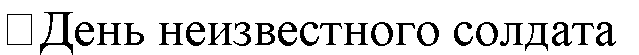 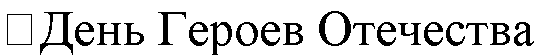 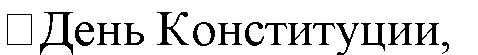 3.5.	СИСТЕМА УСЛОВИЙ РЕАЛИЗАЦИИ ОСНОВНОЙОБРАЗОВАТЕЛЬНОЙ ПРОГРАММЫ В СООТВЕТСТВИИ С ТРЕБОВАНИЯМИ СТАНДАРТАСистема условий реализации программы начального общего образования, созданная в образовательной организации, направлена на:достижение обучающимися планируемых результатов освоения программы начального общего образования, в том числе адаптированной;развитие личности, её способностей, удовлетворение образовательных потребностей и интересов, самореализацию обучающихся, в том числе одарённых, через организацию урочной и внеурочной деятельности, социальных практик, включая общественно полезную деятельность, профессиональные пробы, практическую подготовку, использование возможностей организаций дополнительного образования и социальных партнёров;формирование функциональной грамотности обучающихся (способности решать учебные задачи и жизненные проблемные ситуации на основе сформированных предметных, мета- предметных и универсальных способов деятельности), включающей овладение ключевыми навыками, составляющими основу дальнейшего успешного образования и ориентацию в мире профессий;формирование социокультурных и духовно-нравственных ценностей обучающихся, основ их гражданственности, российской гражданской идентичности;индивидуализацию процесса образования посредством проектирования и реализации индивидуальных учебных планов, обеспечения эффективной самостоятельной работы обу- чающихся при поддержке педагогических работников;участие обучающихся, родителей (законных представителей) несовершеннолетних обучающихся и педагогических работников в проектировании и развитии программы начального общего образования и условий её реализации, учитывающих особенности развития и возможности обучающихся;включение обучающихся в процессы преобразования социальной среды (класса, школы), формирования у них лидерских качеств, опыта социальной деятельности, реализации социальных проектов и программ при поддержке педагогических работников;формирование у обучающихся первичного опыта самостоятельной образовательной, общественной, проектной, учебно-исследовательской, спортивно-оздоровительной и творческой деятельности;формирование у обучающихся экологической грамотности, навыков здорового и безопасного для человека и окружающей его среды образа жизни;использование в образовательной деятельности современных образовательных технологий, направленных в том числе на воспитание обучающихся и развитие различных форм на- ставничества;обновление содержания программы начального общего образования, методик и технологий её реализации в соответствии с динамикой развития системы образования, запросов обуча- ющихся, родителей (законных представителей) несовершеннолетних обучающихся с учётом национальных и культурных особенностей субъекта Российской Федерации;эффективное использование профессионального и творческого потенциала педагогических и руководящих работников организации, повышения их профессиональной, коммуникативной, информационной и правовой компетентности;эффективное управление организацией с использованием ИКТ, современных механизмов финансирования реализации программ начального общего образования.При реализации настоящей образовательной программы начального общего образования в рамках сетевого взаимодействия используются ресурсы иных организаций, направленные на обеспечение качества условий реализации образовательной деятельностиКадровые условия реализации основной образовательной программы начального общего образования  На начало 2023-2024 учебного года: обеспеченность профессиональными кадрами в начальной школе — 100%. Из 32 педагогических работников: 1 – заместитель директора по УР, 1 – заместитель директора по ВР, 9 – учителей начальных классов, 2 учителя иностранного языка, 1 учитель физической культуры, 1 учитель музыки, 1 – библиотекарь, 1- социальный -педагог.Уровень квалификации педагогов следующий:(84%) педагогических работника имеют квалификационную категорию;(52%) педагогических работника имеют высшую и первую квалификационную категорию; (17%) – молодые специалисты.Для реализации	основной образовательной программы начального общего образования в МБОУ «СОШ №1 имени С.В. Орлова» имеется коллектив специалистов, выполняющих следующие функции:Психолого-педагогические условияреализации основной образовательной программы начального общегообразованияПсихолого-педагогическое сопровождение образовательных отношений в МБОУ «СОШ№1 имени С.В. Орлова» реализуется как один из компонентов целостной системы образовательной деятельности в тесном сотрудничестве со всеми участниками образовательных отношений, ориентировано на учащихся, педагогов, администрацию, родителей. Все мероприятия психолого-педагогического сопровождения направлены на содействие по сохранению и укреплению здоровья школьников, обеспечение оптимального учебно-воспитательного процесса.Исходя из задач школы, были определены направления и содержание психолого- педагогического сопровождения.Одним из важнейших видов деятельности является диагностическая работа, нацеленная на изучение индивидуальных способностей, определение факторов нарушений в развитии учащихся на протяжении всего периода обучения в школе. Проводится мониторинг актуального состояния познавательных процессов, эмоционально-волевой сферы, адаптации учащихся, на этапе поступления в школу. Диагностическая работа способствует раннему выявлению причин возникновения проблем в обучении и развитии; определению сильныхсторон личности, ее резервных возможностей, на которые можно опираться в ходе коррекционно-развивающей работы.В рамках коррекционно-развивающей деятельности в школе реализуется программа О. Хохлаевой «Тропинка к своему я», проводятся занятия по развитию мотивации во 2-4 классахПомимо групповых занятий ведется и индивидуальная работа с детьми, нуждающимися в психологической поддержке.Содержание всех коррекционно-развивающих занятий и тренингов направлено на охрану и укрепление здоровья учащихся, коррекцию нарушений развития, формирование социально- коммуникативных умений и навыков.Просветительская деятельность направлена на формирование психологической культуры педагогов, родителей, учащихся и осуществляется через выступления педагогов- психологов на педагогических советах, родительских собраниях, классных часах, стендовую информацию, статьи в Интернет - блоге.Важным направлением в психолого-педагогическом сопровождении также является консультационная деятельность, цель которой - оказание помощи учащимся, их родителям и педагогам в решении актуальных задач развития, социализации, учебных трудностей, проблем взаимоотношений. Консультирование носит характер индивидуальной или групповой работы, проводится по запросу или по результатам психодиагностических исследований.Основными вопросами, с которыми обращаются на консультацию участники образовательных отношений, являются: преодоление затруднений в учебе, общении или поведении; развитие желания учиться; развитие отношений в детских коллективах; повышение уровня педагогического мастерства учителей; развитие способностей, черт характера, возможностей самоопределения и личностного развития; нормализация отношений в семье; помощь старшеклассникам в выборе профессии.В рамках экспертной деятельности осуществляется посещение уроков с целью изучения психологического климата на уроке. В результате анализа проведенных исследований даются методические рекомендации по оптимизации психологической атмосферы на уроке, нормализации отношений между учащимися и педагогами.Также в рамках экспертной деятельности педагоги-психологи принимают участие в психолого-педагогическом консилиуме. Основная задача данного участия - выявление характера и причин отклонений в интеллектуальном развитии учащихся, причин затруднений в обучении и поведении. По результатам ПМПк определяются учащиеся «группы риск» и разрабатывается коррекционно-развивающий план сопровождения данных детей.Психолого-педагогическое сопровождение реализуют психолог, логопед, социальный педагог.Комплекс мероприятий по созданию Психолого-педагогических условий реализации основной образовательной программыУчебно-методическое обеспечение реализации ООП НООИтоговая оценка предметных и метапредметных результатовПредметом итоговой оценки освоения обучающимися основной образовательной программы начального общего образования является достижение предметных и метапредметных результатов начального общего образования, необходимых для продолжения образования.В образовательном учреждении проводится мониторинг результатов выполнения итоговых работ – по русскому языку, математике, чтению, окружающему миру и комплексной работы на межпредметной основе.Основным инструментом итоговой оценки выпускников начальной школы являются итоговые комплексные работы – система заданий различного уровня сложности по чтению, русскому языку, математике и окружающему миру.При определении итоговой оценки учитываются результаты накопленной оценки, полученной в ходе текущего и промежуточного оценивания, фиксируемые в форме Портфеля достижений (или другой накопительной формы оценивания). Достижение опорного (базового) уровня интерпретируется как безусловный учебный успех ребенка, как исполнение им требований стандарта. А оценка индивидуальных образовательных достижений ведется«методом сложения», при котором фиксируется достижение опорного (базового) уровня и его превышение (повышенный уровень). Это позволяет поощрять продвижение учащихся, выстраивать индивидуальные траектории движения с учетом зоны ближайшего развития.Анализ достижений учащихся включает:текущую успеваемость обучающихся;динамику личных достижений учащегося в освоении предметных умений;активность и результативность участия обучающихся в выставках, конкурсах, соревнованиях;активность участия и рост самостоятельности в проектной и внеурочной деятельности;Критериями оценивания являются:соответствие достигнутых предметных, метапредметных и личностных результатов обучающихся требованиям к результатам освоения образовательной программы начального общего образования ФГОС;динамика результатов предметной обученности, формирования УУД.В МБОУ «СОШ №1 имени С. В. Орлова»  используются следующие формы оценки:Безоценочное обучение – 1 класс.Пятибалльная система.Накопительная система оценки – Портфель достиженийСистема оценки МБОУ «СОШ №1 имени С. В. Орлова»  ориентирована на стимулирование стремления обучающегося к объективному контролю, а не сокрытию своего незнания и неумения, на формирование потребности в адекватной и конструктивной самооценке.Текущая проверка в 1-ом классеВ 1-ом классе домашние задания не задаются. Учитель планирует свою работу так, чтобы обеспечить полноценное усвоение каждым ребенком необходимых знаний, умений и навыков только на уроке.Для проверки сформированности учебных навыков в конце темы (раздела, этапа) следует проводить «срезовую» работу в виде:текущей диагностики;тематической диагностики;итоговой диагностики. Формы контроля в 1-ом классе:устный опросписьменный опрос (самостоятельные проверочные работы).Не следует использовать в качестве оценки любую знаковую символику.В 1-ом классе в течение 1-го полугодия не проводятся контрольные работы. Итоговые контрольные работы проводятся в конце учебного года не позднее 20-25 апреля.По окончании учебного года все учащиеся переводятся во 2 класс. Исключение составляют учащиеся, которые не усвоили основные разделы программы по состоянию здоровья. Вопрос о возможности продолжения обучения таких учащихся во 2 классе решает медицинская комиссия.В течение учебного года осуществляется текущая проверка знаний, умений, навыков. В период обучения грамоте она проводится посредством небольших работ, включающих в себя письмо под диктовку изученных строчных и прописных букв, отдельных слогов, слов простой структуры, списывание слов и небольших по объему предложений и рукописного, и печатного шрифтов.В конце учебного года проводятся контрольные работы типа списывания с печатного шрифта и письмо под диктовку небольших по объему текстов. Подбираются тесты, в которых написание слова не расходится с произношением.Объем диктантов и текстов для списывания должен быть следующим: в начале года составлять 5-7 строчных и прописных букв, 3-6 слогов, 3-6 слов или 1-2 предложения из 2-4 слов.В 1-ом классе используется только словесная оценка, критериями которой является соответствие или несоответствие требованиям программы.Письмо.При выявлении уровня развития умений и навыков по письму необходимо учитывать развитие каллиграфических навыков; знаний и умений по орфографии, сформированность устной речи.Общая продолжительность письма на уроке не должна превышать 5-7 минут, а длительность непрерывного письма 4-х минут.В 1-ом классе в конце учебного года должны при проверке отслеживаться следующие требования:объем словарного диктанта 8-9 слов, диктанта 19-20 слов, написание которых не расходится с произношением;устно составлять 3-5 предложений на определенную тему;записывать по памяти небольшой текст (1-2 предложения);писать печатным и рукописным шрифтом, соблюдая правила каллиграфии.Высокому уровню развития навыка письма соответствует письмо с правильной каллиграфией. Допускается 1-2 негрубых недочета.Среднему уровню развития навыка соответствует письмо, если имеется 2-3 существенных недочета (несоблюдение наклона, равного расстояния между буквами, несоблюдение пропорций букв по высоте и ширине) и 1-2 негрубых недочета.Низкому уровню развития каллиграф навыка соответствует письмо, которое в целом, не соответствует многим из перечисленных выше требований, небрежное, неразборчивое, с помарками.К числу негрубых недочетов относятся:частичное искажение формы букв;несоблюдение точных пропорций по высоте строчных и заглавных букв;наличие неправильных соединений, искажающих форму букв;выход за линию рабочей строки, недописывание до нее;крупное и мелкое письмо;-отдельные случаи несоблюдения наклона, равного расстояния между буквами и словами.ОрфографияВысокому уровню развития навыков, умений по орфографии соответствует письмо без ошибок, как по текущему, так и предыдущему материалу.Среднему уровню развития ЗУН по орфографии соответствует письмо, при котором число ошибок не превышает 5 и работы не содержат более 5-7 недочетов.Низкому уровню развития ЗУН по орфографии соответствует письмо, в котором число ошибок и недочетов превышает указанное количество.Устная речьКритериями оценки сформированности устной речи являются:полнота и правильность ответа;степень осознанности усвоения излагаемых знаний;последовательность изложения;культура речи.Высокому уровню соответствуют полные, правильные, связанные, последовательные ответы ученика без недочетов или допускается не более 1 неточности в речи.Среднему уровню соответствуют ответы, близкие к требованиям, удовлетворяющим для оценки высокого уровня, но ученик допускает неточности в речевом оформлении ответов.Низкому уровню соответствуют ответы, если ученик в целом обнаруживает понимание излагаемого материала, но отвечает неполно, по наводящим вопросам, затрудняется самостоятельно подтвердить правило примерами, допускает ошибки в работе с текстом и анализе слов и предложений; излагает материал несвязно, допускает неточности в употреблении слов и построение словосочетаний или предложений.ЧтениеПри определении уровня развития умений и навыков по чтению необходимо учитывать: понимание прочитанного текста, а также способ чтения, правильность, беглость, выразительность, владение речевыми навыками и умениями работать с текстом.Iполугодие.Темп чтения незнакомого текста:уровень: 10-15 слов в минутууровень: 20-30 слов в минуту.II полугодие. Темп чтения незнакомого текста:уровень: 20-30 слов в минутууровень: 30-40 слов в минуту.Высокий уровень развития навыка чтения: плавный слоговой способ чтения при темпе не менее 30-40 слов в минуту (на конец учебного года); понимание значения отдельных слов и предложений, умение выделить главную мысль прочитанного и нахождение в тексте слов и выражений, подтверждающих эту мысль.Среднему уровню развития навыка чтения соответствует слоговой способ чтения, если при чтении допускается от 2 до 4 ошибок, темп чтения 20-30 слов. Учащийся не может понять отдельные слова, при общем понимании прочитанного; умеет выделить главную мысль, но не может найти в тексте слова и выражения, подтверждающие эту мысль.Низкому уровню развития навыка чтения соответствует чтение по буквам при темпе ниже 20 слов в минуту, без смысловых пауз и четкости произношения, непонимание общего смысла прочитанного текста, неправильные ответы на вопросы по содержанию.Оценка письменных работ по математике Работа, состоящая из примеров:«5» – без ошибок.«4» –1 грубая и 1–2 негрубые ошибки.«3» – 2–3 грубые и 1–2 негрубые ошибки или 3 и более негрубых ошибки.«2» – 4-5 грубых ошибки.«1» - 6 и более грубых ошибок.                  Работа, состоящая из задач:«5» – без ошибок.«4» – 1–2 негрубые ошибки.«3» – 1 грубая и 3–4 негрубые ошибки.«2» – 2 грубые и 1-3 негрубые ошибки.«1» - 3  и более грубых ошибок.               Комбинированная работа:«5» – без ошибок.«4» – 1 грубая и 1–2 негрубые ошибки, при этом грубых ошибок не должно быть в задаче.«3» – 2–3 грубые и 3–4 негрубые ошибки, при этом ход решения задачи должен быть верным.«2» – 4 грубые ошибки.«1» - 5 и более грубых ошибок.Контрольный устный счет:«5» – без ошибок.«4» – 1–2 ошибки.«3» – 3–4 ошибки.«2» - 5 ошибок.«1» - 6 и более ошибок.Комбинированная работа (1 задача, примеры и задание другого вида) Отметка «5» ставится:вся работа выполнена безошибочно и нет исправлений.Отметка «4» ставится:допущены 1-2вычислительные ошибки.Отметка «3» ставится:допущены ошибки в ходе решения задачи при правильном выполнении всех остальных заданийили-допущены 3-4 вычислительные ошибки.Отметка «2» ставится:допущены ошибки в ходе решения задачи и хотя бы одна вычислительная ошибка Или при решении задачи и примеров допущено более 5 вычислительных ошибок. Отметка «1» ставится:допущены ошибки в ходе решения задачи и одна и более вычислительных ошибок Илипри решении задачи и примеров допущено более 6 вычислительных ошибок.Комбинированная работа (2 задачи и примеры) Отметка»5» ставится:вся работа выполнена безошибочно и нет исправлений.Отметка»4» ставится:допущены 1-2 вычислительные ошибки.Отметка»3» ставится:допущены ошибки в ходе решения одной из задач илидопущены 3-4 вычислительные ошибки.Отметка»2» ставится:-допущены ошибки в ходе решения 2-ух задач или-допущена ошибка в ходе решения одной задачи и 4 вычислительные ошибки.Отметка»1» ставится:-допущены	ошибки	в	ходе	решения	2-ух	задач	и	1	–	3 вычислительных ошибок или-допущена ошибка в ходе решения одной задачи и 5 и более вычислительных ошибок.Математический диктант Отметка «5» ставится:вся работа выполнена безошибочно и нет исправлений.Отметка»4» ставится:не выполнена 1/5 часть примеров от их общего числа.Отметка»3» ставится:не выполнена 1/4 часть примеров от их общего числа.Отметка»2» ставится:не выполнена 1/2 часть примеров от их общего числа.Отметка»1» ставится:не выполнена более чем 1/2 часть примеров от их общего числа.ТестОтметка «5» ставится за 100% правильно выполненных заданий Отметка «4» ставится за 80% правильно выполненных заданий Отметка «3» ставится за 60% правильно выполненных заданий Отметка «2» ставится, если правильно выполнено менее 60% заданий. Отметка «1» ставится, если правильно выполнено менее 50% заданий.Грубые ошибки:Вычислительные ошибки в примерах и задачах.Ошибки на незнание порядка выполнения арифметических действий.Неправильное решение задачи (пропуск действия, неправильный выбор действий, лишние действия).Не решенная до конца задача или пример.Невыполненное задание.Негрубые ошибки:Нерациональный прием вычислений.Неправильная постановка вопроса к действию при решении задачи.Неверно сформулированный ответ задачи.Неправильное списывание данных (чисел, знаков).Недоведение до конца преобразований.За грамматические ошибки, допущенные в работе, оценка по математике не снижается.За   неряшливо   оформленную	работу, несоблюдение правил каллиграфии оценка по математике снижается на 1 балл, но не ниже «3».Оценка устных ответовВ	основу	оценивания	устного	ответа	учащихся	положены	следующие	показатели: правильность,	обоснованность, самостоятельность, полнота.Ошибки:неправильный ответ на поставленный вопрос;неумение ответить на поставленный вопрос или выполнить задание без помощи учителя;при правильном выполнении задания неумение дать соответствующие объяснения.Недочетынеточный или неполный ответ на поставленный вопрос;при	правильном	ответе	неумение	самостоятельно	и	полно	обосновать	и проиллюстрировать его;неумение точно сформулировать ответ решенной задачи;медленный темп выполнения задания, не являющийся индивидуальной особенностью школьника;неправильное произношение математических терминов.Отметка «5» ставится ученику, если он:при ответе обнаруживает осознанное усвоение изученного учебного материала и умеет им самостоятельно пользоваться;производит вычисления правильно и достаточно быстро;умеет самостоятельно решить задачу (составить план, решить, объяснить ход решения и точно сформулировать ответ на вопрос задачи);правильно выполняет практические задания.Отметка «4»ставится ученику, если его ответ в основном соответствует требованиям, установленным для оценки «5», но:ученик допускает отдельные неточности в формулировках;не всегда использует рациональные приемы вычислений.При этом ученик легко исправляет эти недочеты сам при указании на них учителем.Отметка «3» ставится ученику, если он показывает осознанное усвоение более половины изученных вопросов, допускает ошибки в вычислениях и решении задач, но исправляет их с помощью учителя.Отметка «2» ставится ученику, если он обнаруживает незнание большей части программного материала, частично справляется с решением задач и вычислениями с помощью учителя.Отметка «1»ставится ученику, если он обнаруживает незнание большей части программного материала, не справляется с решением задач и вычислениями даже с помощью учителя.Оценка письменных работ по русскому языкуДиктантыОтметка «5» ставится за диктант, в котором нет ошибок и исправлений; работа написана аккуратно, в соответствии с требованиями письма.Отметка «4» ставится за диктант, в котором допущено не более двух орфографических ошибок; работа выполнена чисто, но допущены небольшие отклонения от норм каллиграфии.Отметка «3» ставится за диктант, в котором допущено 3-5 орфографических ошибок.Работа написана небрежно.Отметка «2»ставится за диктант, в котором более 6-8 орфографических ошибок, работа написана неряшливо.Отметка «1»ставится за диктант, в котором более 8 орфографических ошибок, работа написана неряшливо.Ошибкой в диктанте следует считать:нарушение правил орфографии при написании слов;пропуск и искажение букв в словах;замену слов;отсутствие знаков препинания в пределах программы данного класса; неправильное написание словарных слов.За ошибку в диктанте не считаются:ошибки на те разделы орфографии и пунктуации, которые не изучались;единичный пропуск точки в конце предложения, если первое слово следующего предложения записано с заглавной буквы;единичный случай замены одного слова другим без искажения смысла.За одну ошибку в диктанте считаются:две пунктуационные ошибки;повторение ошибок в одном и том же слове.Негрубыми ошибками считаются следующие:повторение одной и той же буквы в слове;недописанное слово;•перенос слова, одна часть которого написана на одной строке, а вторая пропущена;•дважды записанное одно и то же слово в предложении.Контрольное списывание Отметка « 5 » ставится:-нет ошибок и исправлений;-работа написана аккуратно, в соответствии с требованиями каллиграфии письма.Отметка «4» ставится:имеется 1 ошибка и одно исправление.Отметка «3» ставится:имеется 3 ошибки и одно исправление.Отметка «2» ставится:имеется 3 ошибки и 1-2 исправления.Отметка «1» ставится:имеется более 3 ошибок.Контрольный диктантПримечаниеПри оценке контрольной работы учитывается в первую очередь правильность ее выполнения. Исправления, которые сделал учащийся, не влияют на оценку (за исключением такого вида работ, как контрольное списывание). Учитывается только последнее написание. Оформление работы так же не должно влиять на оценку, ибо в таком случае проверяющий работу может быть недостаточно объективным. При оценивании работы учитель принимает во внимание каллиграфический навык.При оценивании работы принимается во внимание не только количество, но и характер ошибок. Например, ошибка на невнимание в меньшей мере влияет на оценку, чем ошибки на изученное правило, в особенности на давно изученные орфограммы.Тексты диктантов подбираются средней трудности, с расчетом на возможность их выполнения всеми детьми. Каждый текст включает достаточное количество изученных орфограмм (примерно 60% от общего числа   всех слов диктанта). Текст не должен иметь слова на не изученные к данному моменту правила или такие слова заранее выписываются на доске.Грамматическое заданиеЗадания данного вида целесообразно давать отдельно от контрольного	диктанта и контрольного списывания. В грамматическое задание включается от 3 до 4-5 видов работы.Оценки:«5» – без ошибок.«4» – правильно выполнено не менее 3/4 заданий.«3» – правильно выполнено не менее 1/2 заданий.«2» – правильно выполнено менее 1/2 заданий.«1» – задания в основном выполнены неверно или не выполнены совсем.Контрольное списываниеТексты для самостоятельного списывания учащихся предлагаются для каждого класса на 5-8 слов больше, чем тексты для контрольного диктанта.«5» – за безукоризненно выполненную работу, в которой нет исправлений.«4» – за работу, в которой допущена 1 ошибка или 1–2 исправления.«3» – за работу, в которой допущены 2–3 ошибки.«2» – за работу, в которой допущены 4 и более ошибок.«1» – за работу, в которой допущены 5 и более ошибок или допущены 4 ошибки и 2 более исправления.Словарный диктантСодержание словарных диктантов составляют слова, правописание которых не регулируется правилами. Словарный диктант проводится 1-2 раза в неделю с целью осуществления текущего контроля.Оценки:«5» – без ошибок.«4» – 1 ошибка и 1 исправление.«3» – 2 ошибки и 1 исправление.«2» – 3–5 ошибок.«1» – более 5 ошибок.ТестТестовые задания – динамичная форма проверки, направленная на установление уровня сформированности умения использовать свои знания в нестандартных учебных ситуациях.Тестовая форма проверки позволяет существенно увеличить объем контролируемого материала по сравнению с традиционной контрольной работой (диктантом с грамматическим заданием) и тем самым создает предпосылки для повышения информативности и объективности результатов. Тест включает задания средней трудности.Проверка может проводиться как по всему тесту, так и отдельно по разделам. Выполненная работа оценивается отметками «зачет» или «незачет». Считается, что ученик обнаружил достаточную базовую подготовку («зачет»), если он дал не менее 75% правильных ответовОценки:«5» – верно выполнено более 3/4 заданий.«4» – верно выполнено 3/4 заданий.«3» – верно выполнено 1/2 заданий.«2» – верно выполнено менее 1/2 заданий.«1» – задания в основном выполнены неверно или не выполнены совсем.ИзложениеИзложение проверяет, как идет формирование навыка письменной речи; умения понимать и передавать основное содержание текста без пропусков существенных моментов; умение организовывать письменный пересказ, соблюдая правила родного языка.Тексты для 2-3 классов, предназначенные для изложения и сочинения, соответственно увеличиваются на 15-20 слов для каждого класса; тексты для 4 класса – до 25-30 слов.«5» – правильно и последовательно воспроизведен авторский текст, нет речевых и орфографических ошибок, допущено 1–2 исправления.«4» – незначительно нарушена последовательность изложения мыслей, имеются единичные (1–2) фактические и речевые неточности, 1–2 орфографические ошибки,1–2 исправления.«3» – имеются некоторые отступления от авторского текста, допущены отдельные нарушения в последовательности изложения мыслей, в построении 2–3 предложений, беден словарь, 3–6 орфографических ошибки и 1–2 исправления.«2» – имеются значительные отступления от авторского текста, пропуск важных эпизодов, главной части, основной мысли и др., нарушена последовательность изложения мыслей, отсутствует связь между частями, отдельными предложениями, крайне однообразен словарь, 7–8 орфографических ошибок, 3–5 исправлений.«1» – имеются значительные отступления от авторского текста, пропуск важных эпизодов, главной части, основной мысли и др., нарушена последовательность изложения мыслей, отсутствует связь между частями, отдельными предложениями, крайне однообразен словарь, более 8 орфографических ошибок, 3 и более исправлений.Сочинение«5» – логически последовательно раскрыта тема, нет речевых и орфографических ошибок, допущено 1–2 исправления.«4» – незначительно нарушена последовательность изложения мыслей, имеются единичные (1–2) фактические и речевые неточности, 1–2 орфографические ошибки,1–2 исправления.«3» – имеются некоторые отступления от темы, допущены отдельные нарушения в последовательности изложения мыслей, в построении 2–3 предложений, беден словарь, 3–6 орфографических ошибки и 1–2 исправления.«2» – имеются значительные отступления от темы, пропуск важных эпизодов, главной части, основной мысли и др., нарушена последовательность изложения мыслей, отсутствует связь между частями, отдельными предложениями, крайне однообразен словарь, 7–8 орфографических ошибок, 3–5 исправлений.«1» – имеются значительные отступления от темы, пропуск важных эпизодов, главной части, основной мысли и др., нарушена последовательность изложения мыслей, отсутствует связь между частями, отдельными предложениями, крайне однообразен словарь, более 8 орфографических ошибок, 3 и более исправлений.Примечание: В связи с развитием письменной речи изложение и сочинение носит обучающий характер, а не контролирующий.Цель проведения изложения: определить формирование навыков письменной речи, передачу содержания текста, правильное построение предложений, соблюдение синтаксических норм.Критерии оценки работ творческого характера.К работам творческого характера относятся изложения, сочинения, рассказы по картинкам, личному опыту и т.д. На начальной ступени школы все творческие работы носят обучающий характер, поэтому отрицательная оценка за них не выставляется и в классный журнал не заносится.Во втором и третьем классах за обучающие изложения и сочинения выставляется одна отметка – за содержание.В третьем классе проводится 1 контрольное изложение за учебный год, в четвертом – 2 контрольных изложения за год. Оценки за контрольные изложения выставляются через дробную черту – за содержание и грамматику.В четвертом классе за обучающие и контрольные изложения в журнал выставляются обе оценки: через дробь в одну клетку.Нормы оценки работ творческого характера.За содержание:-отметка «5» ставится за последовательное и правильное воспроизведение авторского текста (изложение), логически оправданное раскрытие темы, отсутствие фактических ошибок, богатство словаря, правильное речевое оформление. Допустимо не более одной речевой неточности;-отметка оценка «4» ставится за правильную и достаточно полную информацию по авторскому тексту (изложение). Тема раскрыта, но имеются незначительные нарушения в последовательности изложения мыслей, отдельные фактические и речевые неточности. Допустимо не более трех речевых недочетов в содержании и построении текста;-отметка «3» ставится за некоторые отклонения от авторского (исходного) текста (изложение), отклонение от темы (в основном она достоверна, но допущены отдельные нарушения в последовательности изложения мыслей, в построении двух-трех предложений), бедность словаря, речевые неточности. Допустимо не более пяти недочетов речи в содержании и построении текста;-отметка «2» ставится за несоответствие работы теме, значительные отступления от авторского текста, большое количество неточностей фактического характера, нарушение последовательности изложения мыслей, отсутствие связи между частями текста, бедность словаря. В целом в работе допущено 6 – 7 речевых недочетов и ошибок в содержании и построении текста.-отметка «1» ставится за несоответствие работы теме, значительные отступления от авторского текста, большое количество неточностей фактического характера, нарушение последовательности изложения мыслей, отсутствие связи между частями текста, бедность словаря. В целом в работе допущено более семи речевых недочетов и ошибок в содержании и построении текстаЗа грамотность:-отметка оценка «5»: отсутствие орфографических и пунктуационных ошибок, допустимо одно-два исправления;-отметка «4»: не более двух орфографических и одной пунктуационной ошибки, одно – два исправления;-отметка «3»: три-пять орфографических ошибок, одна-две пунктуационные, одно – два исправления;-отметка «2»: 6 – 7 орфографических ошибок, три-четыре пунктуационных, три-четыре исправления.-отметка «1»: более семи орфографических ошибок, три и более пунктуационных, три и более исправления.ПримечаниеУчитывая, что данный вид работ в начальной школе носит обучающий характер, неудовлетворительные оценки выставляются только за «контрольные» изложения с сочинения.Нормы оценок по литературному чтению, литературному чтению на родном языкеКонтрольная оценка навыка чтения выставляется в классный журнал по следующим критериям:-беглость, правильность, осознанность, выразительность.Отметка «5» ставится, если выполнены все 4 требования.Отметка «4» ставится, если выполняется норма чтения по беглости (в каждом классе и в каждой четверти она разная), но не выполнено одно из остальных требований.Отметка «3» ставится, если выполняется норма по беглости, но не выполнено два других требования.Отметка»2» ставится, если выполняется норма беглости, но не выполнены остальные три требования или не выполнена норма беглости, а остальные требования выдержаны. В индивидуальном порядке, когда учащийся прочитал правильно, выразительно, понялпрочитанное, но не уложился в норму по беглости на небольшое количество слов, ставится положительная отметкаОтметка»1» ставится, если не выполнена норма беглости и	остальные требования выполнены не все или не выдержаны совсем.й класс.Отметка «5» ставится ученику, если он:понимает содержание прочитанного, отчетливо произносит звуки, слова, не допускает искажений, замен, перестановок букв и слогов в словах; читает правильно, плавно по слогам с постепенным переходом на чтение целыми словамичитает плавно целыми словами (трудные слова по слогам) во 2 полугодии;верно   ставит   ударение   в   словах,    соблюдает    интонацию,    соответствующую знакам препинания в конце предложения;умеет правильно ответить на вопрос учителя и последовательно передать содержание сюжетного рассказа, сказки и иллюстрации к тексту; твердо знает наизусть текст стихотворения и читает его выразительно.Отметка «4»ставится ученику, если он:понимает	содержание	прочитанного;	читает	плавно	по	слогам,	отдельные	слова прочитывает целиком;допускает при чтении 1-2 ошибки в словах (повтор слов, слогов, замены и др.) при соблюдении интонации конца предложения;правильно пересказывает текст и отвечает на вопросы учителя, но допускает речевые неточности, которые исправляет самостоятельно или с небольшой помощью учителя;знает наизусть стихотворение, не допускает при чтении единичные ошибки, легко исправляет их сам.Отметка «3»ставится ученику, если он:осваивает содержание прочитанного только с помощью вопросов учителя;читает отрывисто по слогам, темп чтения – не менее 10 слов в минуту (1полугодие);читает медленно по слогам, темп чтения – не менее 25 слов в минуту (2 полугодие);допускает при чтении 3-5 ошибок на замену, пропуск, перестановку букв, слогов; не соблюдает паузы между словами и предложениями;пересказывает	текст,	нарушая	последовательность,	допускает	речевые	ошибки	и исправляет их только с помощью учителя;знает наизусть стихотворение, но при чтении воспроизводит его неточно.Отметка «2» ставится ученику в том случае, если он:читает по буквам, темп чтения – менее 25 слов в минуту; не понимает содержание прочитанного; воспроизводит текст по вопросам учителя;при чтении наизусть нарушает последовательность, не полностью воспроизводит текст прочитанного. (В 1 полугодии неудовлетворительные оценки по чтению не выставляются; во II полугодии они выставляются в тех редких случаях, когда ученик устойчиво испытывает большие трудности в усвоении программы начальных классов).Отметка «1» ставится ученику в том случае, если он:читает по буквам, темп чтения – менее 25 слов в минуту; не понимает содержание прочитанного; не воспроизводит текст по вопросам учителя;при чтении наизусть нарушает последовательность, не воспроизводит текст прочитанного.й класс.Отметка «5» ставится ученику, если он:понимает смысл прочитанного, читает правильно целыми словами, слова сложной слоговой структуры прочитывает по слогам (1 полугодие):читает целыми словами (2полугодие);читает текст выразительно, соблюдает логические ударения и паузы;самостоятельно делит небольшой текст на части, выделяет главное, передает содержание прочитанного, грамматически правильно строит свою речь;понимает смысл слов в контексте, самостоятельно находит в тексте слова и выражения, используемые автором для изображения действующих лиц и описания природы;твердо знает наизусть стихотворение и читает его выразительно.Отметка «4»ставится ученику, если он:читает текст осознанно, выразительно, целыми словами, отдельные трудные слова – по слогам (1полугодие);читает целыми словами, допускает 1-2 ошибки в словах, в соблюдении пауз и логических ударений (2 полугодие);допускает 1-2 негрубые ошибки при передаче прочитанного, при делении текста на части, нахождении нужных эпизодов рассказа по заданию учителя;правильно понимает основной смысл прочитанного, но выражает его неточно;знает наизусть стихотворение, выразительно читает его, но допускает незначительные ошибки (повторы, длительные паузы и др.).Отметка «3» ставится ученику, если он:читает по слогам, и только отдельные слова читает целиком (1 полугодие);переходит на чтение целыми словами, допускает 3-5 ошибок – замена, пропуск, перестановка букв, слогов, слов и постановка ударений в словах (2 полугодие);последовательно передает содержание прочитанного, выделяет главную мысль, делит текст на части с помощью наводящих вопросов учителя, при пересказе нарушает последовательность изложения, допускает речевые ошибки, исправляет их только с помощью учителя, воспроизводит наизусть стихотворение, но знает его нетвердо, читает монотонно.Отметка «2» ставится ученику, если он:читает монотонно, по слогам (1полугодие);читает по слогам, только отдельные слова читает целиком (2 полугодие);допускает более 6 ошибок;искажает содержание прочитанного, не может выделить основную мысль прочитанного и разделить текст на части с помощью дополнительных вопросов;при чтении наизусть не полностью воспроизводит текст стихотворения.й класс.Отметка «5»ставится ученику, если он:читает осознанно, бегло, правильно, с использованием основных средств выразительности (1 полугодие);читает бегло, сознательно, правильно с соблюдением основных норм литературного произношения, передает с помощью интонации смысл прочитанного и свое отношение к его содержанию (2 полугодие);полно, кратко и выборочно пересказывает текст, самостоятельно составляет простейший план, выявляет основной смысл прочитанного;самостоятельно находит в тексте слова, выражения и эпизоды для составления рассказа на определенную тему (о природе, событии, герое);знает и выразительно читает наизусть стихотворение.Отметка «4» ставится ученику, если он:читает текст бегло целыми словами, использует логические ударения и паузы (1 полугодие);читает текст бегло целыми словами, использует логические ударения и паузы (2 полугодие),делает 1-2 ошибки в словах при чтении и в определении логических ударений и пауз, составляет план прочитанного, пересказывает текст полно (кратко, выборочно);самостоятельно выделяет главную мысль прочитанного, но допускает отдельные речевые ошибки и устраняет их самостоятельно;читает выразительно стихотворение наизусть, но допускает незначительные неточности.Отметка «3» ставится ученику, если он:читает осознанно, целыми словами (единичные слова по слогам), монотонно, (1 полугодие);читает целыми словами, недостаточно выразительно, допускает при чтении от 3 до 5 ошибок (2 полугодие);передает полное и краткое содержание текста, основную мысль прочитанного, составляет план и др. с помощью наводящих вопросов учителя.воспроизводит наизусть текст стихотворения, но допускает ошибки и исправляет их только с помощью учителя.Отметка «2» ставится ученику, если он:читает текст по слогам, и только отдельные слова прочитывает целиком, допускает большое количество ошибок на замену, пропуск слогов, слов и др., слабо понимает прочитанное (1полугодие),не владеет чтением целыми словами, допускает более 6-7 ошибок (2 полугодие);пересказывает текст непоследовательно, искажает содержание прочитанного, допускает множество речевых ошибок;при чтении наизусть не может полностью воспроизвести текст стихотворения.Отметка «1» ставится ученику, если он:читает текст по слогам, допускает большое количество ошибок на замену, пропуск слогов, слов и др., не понимает прочитанное (1полугодие),не владеет чтением целыми словами, допускает более 7 ошибок (2 полугодие);не	может	кратко	и	выборочно	пересказать	текст,	составить	план	и	выделить главную мысль прочитанного с помощью наводящих вопросов учителя;при чтении наизусть не может воспроизвести текст стихотворения.При оценке домашнего чтения предъявляются более высокие требования, чем при чтении без предварительной подготовки.Оценка за чтение должна выставляться на основе устного ответа и самостоятельного чтения ученика. Объем прочитанного на оценку должен быть не менее:в 1-м классе – 1/4 страницы, во 2-м классе -1/3 страницы, в 3-м классе -1/2 ,в        4-м        классе        3/4         страницы         учебной         книги         для         чтения. При выставлении оценки по чтению необходимо ее мотивировать и постоянно поощрять детей в овладении    правильным    навыком     чтения     и     умением     работать     с     текстом. Итоговые проверки навыка чтения проводятся три раза в год; входной контроль, в конце I и II полугодий.Чтение наизустьОтметка «5» - твердо, без подсказок, знает наизусть, выразительно читает.Отметка»4» - знает стихотворение наизусть, но допускает при чтении перестановку слов, самостоятельно исправляет допущенные неточности.Отметка «3» – читает наизусть, но при чтении обнаруживает нетвердое усвоение текста. Отметка «2» – нарушает последовательность при чтении, не полностью воспроизводит текст Отметка «1» – нарушает последовательность при чтении, не воспроизводит текст2 класс: Обязательный уровень:Чтение наизусть – 10-12 стихотворений, 1-3 отрывка из прозы 2 класс: Возможный уровень:Чтение наизусть – 15-16стихотворений, 4-5 отрывков из прозы.Выразительное чтение стихотворенияТребования к выразительному чтению:1.Правильная постановка логического ударения 2.Соблюдение пауз3.Правильный выбор темпа 4.Соблюдение нужной интонации 5.Безошибочное чтениеОтметка «5» – выполнены правильно все требованияОтметка «4» – не соблюдены 1-2 требованияОтметка «3» –допущены ошибки по трем требованиямОтметка «2» – допущены ошибки более чем по трем – четырём требованиямОтметка «1» – допущены ошибки более чем по четырём требованиямЧтение по ролямТребования к чтению по ролям:1.Своевременно начинать читать свои слова.Подбирать правильную интонацию 3.Читать безошибочно4.Читать выразительноОтметка «5» – выполнены все требованияОтметка»4» – допущены ошибки по одному какому-то требованию Отметка «3» – допущены ошибки по двум требованиям Отметка»2» –допущены ошибки по трем требованиям Отметка»1» –допущены ошибки четырём и более требованиямПересказОтметка «5» – пересказывает содержание прочитанного самостоятельно, последовательно, не упуская главного (подробно или кратко, или по плану), правильно отвечает на вопрос, умеет подкрепить ответ на вопрос чтением соответствующих отрывков.Отметка «4» –допускает 1-2ошибки, неточности, сам исправляет ихОтметка «3» – пересказывает при	помощи	наводящих вопросов учителя,	не умеет последовательно передать содержание прочитанного, допускает речевые ошибки.Отметка «2» – не может передать содержание прочитанного,	но частично отвечает на вопросы по содержанию текста.Отметка «1» – не может передать содержание прочитанного.Критерии оценки работ творческого характера.К работам творческого характера относятся изложения, сочинения, рассказы по картинкам, личному опыту и т.д. на начальной ступени школы все творческие работы носят обучающий характер, поэтому отрицательная оценка за них не выставляются, и в классный журнал не заносится.Во втором и третьем классах за обучающие изложения и сочинения выставляется одна отметка – за содержание.В третьем классе проводится 1 контрольное изложение за учебный год, в четвертом – 2 контрольных изложения за год. Оценки за контрольные изложения выставляются через дробную черту – за содержание и грамматику. В четвертом классе за обучающие и контрольные изложения в журнал выставляются обе оценки: через дробь в одну клетку.Нормы оценки работ творческого характера.За содержание:оценка «5» ставится за последовательное и правильное воспроизведение авторского текста (изложение), логически оправданное раскрытие темы, отсутствие фактических ошибок, богатство словаря, правильное речевое оформление. Допустимо не более одной речевой неточности;оценка «4» ставится за правильную и достаточно полную информацию по авторскому тексту (изложение). Тема раскрыта, но имеются незначительные нарушения в последовательности изложения мыслей, отдельные фактические и речевые неточности. Допустимо не более трех речевых недочетов в содержании и построении текста;оценка «3» ставится за некоторые отклонения от авторского (исходного) текста (изложение), отклонение от темы (в основном она достоверна, но допущены отдельные нарушения в последовательности изложения мыслей, в построении двух-трех предложений), бедность словаря, речевые неточности. Допустимо не более пяти недочетов речи в содержании и построении текста;оценкам «2» ставится за несоответствие работы теме, значительные отступления от авторского текста, большое количество неточностей фактического характера, нарушение последовательности изложения мыслей, отсутствие связи между частями текста, бедность словаря. В целом в работе допущено более шести речевых недочетов и ошибок в содержании и построении текста.оценкам «1» ставится за несоответствие работы теме, значительные отступления от авторского текста, большое количество неточностей фактического характера, нарушение последовательности изложения мыслей, отсутствие связи между частями текста, бедность словаря. В целом в работе допущено более семи речевых недочетов и ошибок в содержании и построении текста.За грамотность:-отметка «5»: отсутствие орфографических и пунктуационных ошибок, допустимо одно- два исправления;-отметка «4»: не более двух орфографических и одной пунктуационной ошибки, одно – два исправления;-отметка «3»: три-пять орфографических ошибок, одна-две пунктуационные, одно – два исправления;отметка «2»: шесть и более орфографических ошибок, три-четыре пунктуационных, три- четыре исправления.отметка «1»: семь и более орфографических ошибок, три и более пунктуационных, и более исправления.Нормы оценок по окружающему мируОсновная цель контроля – проверка знания фактов учебного материала, умения детей делать простейшие выводы, высказывать обобщенные суждения, приводить примеры из дополнительных источников, применять комплексные знания. Знания и умения учащихся по природоведению оцениваются по результатам устного опроса, наблюдений, тестов и практических работ.При письменной проверке знаний по предметам естественнонаучного и обществоведческого направления используются такие контрольные работы, которые не требуют полного обязательного письменного ответа, что связано с недостаточными возможностями письменной речи учащихся.Целесообразно поэтому тестовые задания типа:поиск ошибки;выбор ответа;продолжение или исправление высказывания.Задания целесообразно строить как дифференцированные, что позволит проверить и учесть в      дальнейшей       работе       индивидуальный       темп       продвижения       учащихся. Отметка «5» ставится ученику, если он осознанно и логично излагает учебный материал, используя свои наблюдения в природе, устанавливает связи между объектами и явлениями природы (в пределах программы), правильно выполняет практические работы и дает полные ответы	на	все	поставленные	вопросы. Отметка «4» ставится ученику, если его ответ в основном соответствует требованиям, установленным для оценки «5», но ученик допускает отдельные неточности в изложении фактическою материала, в использовании отдельных практических работ. Все эти недочеты ученик легко исправляет сам при указании на них учителем.Отметка «3» ставится ученику, если он усвоил основное содержание учебного материала, но допускает фактические ошибки, не умеет использовать результаты своих наблюдений в природе, затрудняется устанавливать предусмотренные программой связи между объектами и явлениями природы, в выполнении практических работ, но может исправить перечисленные недочеты	с	помощью	учителя. Отметка «2» ставится ученику, если он обнаруживает незнание большей части программного материала, не справляется с выполнением практических работ даже с помощью учителя.Отметка «1» ставится ученику, если он обнаруживает полное незнание программного материала, не справляется с выполнением практических работ даже с помощью учителя.Оценка тестовТестовая форма проверки позволяет существенно увеличить объем контролируемого материала по сравнению с традиционной контрольной работой и тем самым создает предпосылки для повышения информативности и объективности результатов. Тест включает задания средней трудности. Проверка может проводиться как по всему тесту, так и отдельно по разделам.Учащихся следует подготовить заранее к выполнению работы. Для этого надо выделить 10- 15 минут в конце одного из предшествующих уроков. Рекомендуется записать на доске 1-2 задания, аналогичные включенным в тест и выполнить их вместе с учащимися.Отметка «5»- ставится ученику, если он выполнил правильно 90 – 100 % Отметка «4»- ставится ученику, если он выполнил правильно 77 – 89 % Отметка «3»- ставится ученику, если он выполнил правильно 60 – 76 % Отметка «2»- ставится ученику, если он выполнил правильно 50 – 59 %Отметка «1»-ставится ученику, если он выполнил правильно менее 50 % от всей работы.Отметки за практическую работуставятся с учётом понимания учащимися цели задачи, правильности её выполнения (учитывается соответствие действий заданиям, умение обращаться с оборудованием, аккуратность выполнения работы, соблюдение правил техники безопасности), способности описать свои действия и наблюдения, а также сделать необходимые выводы.Отметка «5» ставится, если ученик правильно определяет задачу работы, правильно выполняетнеобходимые действия, осмысленно и чётко описывает свои действия и наблюдения, правильно формулирует воды.Отметка«4» ставится, если ученик правильно определяет задачу, работы, при выполненииработы допускает незначительные ошибки. В целом осмысленно и чётко описывает своидействия и наблюдения. Но допускает неточность, правильно формулирует выводы.Отметка «3»ставится, если ученик допустил неточность в   определении   задачи работы, допускает существенные ошибки при выполнении работы, неточность и ошибки при описании своихдействий и наблюдений, формулировании выводов.Отметка «2»ставится,  если ученик не может определить  задачу   работы, допускает существенные ошибки при выполнении работы, формулирует   выводы   с помощью учителя.Отметка «1»ставится, если ученик не может определить задачу работы, допускает существенные ошибки при выполнении работы, не может сформулировать выводы.Нормы отметок по трудовому обучениюВ 1 классе отметки за знания и умения учащихся не ставятся, а даётся словесная оценка: хорошо, отлично. Если работа выполнена плохо, то учитель показывает ученику, что и как надо изменить или сделать, чтобы изделие стало лучше.Оценки выставляются со Iiкласса за выполнение изделия в целом.Выполнение изделия в целом.Отметка «5» выставляется за безошибочное и аккуратное выполнение изделия при соблюдении правил безопасности работы с инструментами (учитывается умение выбрать инструмент в соответствии с используемым материалом, а также соблюдение порядка на рабочем месте в течение всего урока).Отметка	«4» выставляется	с	учётом	тех	же	требований,	но	допускается исправление без нарушения конструкции изделия.Отметка «3» выставляется, если изделие выполнено недостаточно аккуратно, но без нарушения конструкции изделий.Отметка «2» выставляется, если изделие выполнено недостаточно аккуратно, с нарушениями конструкции изделий.Отметка «1» выставляется, если изделие не выполнено совсем.За проявленную самостоятельность и творческие выполненную работу оценку можно повысить на один балл или оценить это дополнительной отметкой.Изделие с нарушением, конструкции, не отвечающей его назначению, не оценивается, оно подлежит исправлению, переделке.Нормы оценки знаний, умений, навыков по изобразительному искусству Отметка «5»учащийся полностью справляется с поставленной целью урока;правильно излагает изученный материал и умеет применить полученные	знания на практике;верно решает композицию рисунка, т.е. гармонично согласовывает между собой все компоненты изображения;умеет подметить и передать в изображении наиболее характерное.Отметка «4»учащийся полностью овладел программным материалом, но при изложении его допускает неточности второстепенного характера;гармонично согласовывает между собой все компоненты изображения;умеет	подметить,	но	не	совсем	точно	передаёт	в	изображении	наиболее характерное.Отметка «3»учащийся слабо справляется с поставленной целью урока;допускает неточность в изложении изученного материала.Отметка «2»учащийся допускает грубые ошибки в ответе, но исправляет их с помощью учителя;не справляется с поставленной целью урока.Отметка «1»учащийся допускает грубые ошибки в ответе;не справляется с поставленной целью урока.ОРКСЭПо предмету ОРКСЭ предусматривается безотметочная система.Содержательный контроль и оценка знаний и умений учащихся предусматривает выявление индивидуальной динамики качества усвоения предмета ребенком и не допускает сравнения его с другими детьми. В ходе изучения предмета учитель не оценивает знания обучающихся оценкой, так как данный курс носит пропедевтический характер к изучению истории в старших классах и т.д.Используется на уроках вербальное поощрение, похвала, одобрение. Для диагностики теоретических знаний разрабатываются тесты на бумажных носителях и анкеты, результат в которых оценивается словами «молодец», «классно»;Для отслеживания уровня знаний и умений используются: итоговые и текущие проверочные и тестовые, творческие работы, проектная деятельность. Оценивание результатов по системе«зачет-незачет».Тестовая работа включает в себя задания, направленные на проверку пооперационного состава действия, которым необходимо овладеть учащимся в рамках данной учебной задачи. При использовании тестовой формы контроля руководствуются следующими критериями оценивания:«зачет» - если правильно выполнено 70% -90% или более.«незачет» - если правильно выполнено менее 70%В случае невыполнения теста с обучающимися проводится работа над ошибками, выполняется повторное тестирование.Одним из способов оценивания учеником своей деятельности и учителем учебных результатов обучающихся является систематическое обращение к материалам рубрик учебника: учащиеся под руководством учителя формулируют в начале урока его задачи и анализируют в конце урока достижение (или недостижение) предполагаемых результатов.Проектная деятельность предусматривает защиту проектов в ходе, которой каждый обучающийся в конце каждого полугодия должен продемонстрировать (показать) все, на что он способен. Главным моментом в проектной деятельности является – защита проекта, которая оценивается учителем:«зачет» - за качественное выступление, которое включает объём, глубину знаний по выбранной теме, наглядность, умение отвечать на вопросы, культуру речи выступающего и чувство времени.«незачет» - если материал проекта не соответствует заданной теме, раскрыт поверхностно, требования по выполнению проекта не выполнены.В случае получения оценки: «незачет», с обучающимися проводится работа над ошибками, выполняется повторная защита проекта.Динамика результативности усвоения курса учащимися фиксируется учителем.Рассмотренопедагогическим советомпротокол № 1от «        »_____________2023 г.              Утверждаю               директор МБОУ «СОШ №1              имени С. В. Орлова»              ___________/И.А. Климова/              «___»_____________2023 г.№п/пСодержание программыСтраницы1.Целевой раздел31.1Пояснительная записка31.2Общая характеристика программы начального общего образования51.3Планируемые	результаты освоения обучающимися программыначального общего образования61.4Система оценки достижения планируемых результатов освоенияпрограммы начального общего образования191.4.1Общие положения201.4.2Особенности оценки метапредметных и предметных результатов211.4.3Организация и содержание оценочных процедур232.Содержательный раздел2.1.Рабочие программы учебных предметов (приложение)2.2Программа формирования универсальных учебных действий252.2.1Описание взаимосвязи универсальных учебных действий ссодержанием учебных предметов262.2.2Характеристики регулятивных, познавательных, коммуникативныхуниверсальных учебных действий обучающихся312.2.3Интеграция	предметных	и	метапредметных	требований	какмеханизм конструирования современного процесса образования322.2.4Место универсальных учебных действий в рабочих программах342.3Рабочая программа воспитания443.Организационный раздел3.1Учебный план начального общего образования633.2Календарный	учебный	график	организации,	осуществляющейобразовательную деятельность683.3План внеурочной деятельности693.4Календарный план воспитательной работы733.5Система	условий	реализации	программы	начального	общегообразования873.5.1Кадровые условия реализации основной образовательнойпрограммы начального общего образования883.5.2Психолого-педагогические	условия	реализации	основнойобразовательной программы начального общего образования903.5.3Финансово-экономические	условия	реализации	образовательнойпрограммы начального общего образования953.5.4Информационно-методические условия реализации программыначального общего образования953.5.5Материально-технические условия реализации основнойобразовательной программы начального общего образования963.5.6.Механизмы достижения целевых ориентиров в системе условий106Приложение 1Критерии оценки предметных результатов115Смысловые акценты УУДРусский	язык, Родной языкЛитературное чтение, Литературноечтение на родном языкеМатематикаОкружающий мирЛичностныежизненное самоопределениенравственно- этическаяориентацияСмыслообразованиенравственно- этическаяориентацияРегулятивныеЦелеполагание,	планирование,	прогнозирование,	контроль,	коррекция,	оценка, алгоритмизация действий (математика, русский язык, окружающий мир, технология,физическая культура и др.)Целеполагание,	планирование,	прогнозирование,	контроль,	коррекция,	оценка, алгоритмизация действий (математика, русский язык, окружающий мир, технология,физическая культура и др.)Целеполагание,	планирование,	прогнозирование,	контроль,	коррекция,	оценка, алгоритмизация действий (математика, русский язык, окружающий мир, технология,физическая культура и др.)Целеполагание,	планирование,	прогнозирование,	контроль,	коррекция,	оценка, алгоритмизация действий (математика, русский язык, окружающий мир, технология,физическая культура и др.)Познавательные общеучебныемоделирование (перевод	устной речи		вписьменную)смысловое чтение, произвольные и осознанные устные и	письменныевысказываниямоделирование, выбор	наиболее эффективных способов		решениязадачширокий	спектр источников информацииПознавательные логическиеформулирование личных, языковых, нравственных проблем. Самостоятельное создание способов решения проблемпоискового и творческого характераформулирование личных, языковых, нравственных проблем. Самостоятельное создание способов решения проблемпоискового и творческого характераанализ, синтез, сравнение, группировка, причинно-следственные	связи, логические рассуждения, доказательства,практические действияанализ, синтез, сравнение, группировка, причинно-следственные	связи, логические рассуждения, доказательства,практические действияКоммуникативныеиспользование средств языка и речи для получения и передачи информации, участие в продуктивном диалоге; самовыражение: монологические высказывания разноготипа.использование средств языка и речи для получения и передачи информации, участие в продуктивном диалоге; самовыражение: монологические высказывания разноготипа.использование средств языка и речи для получения и передачи информации, участие в продуктивном диалоге; самовыражение: монологические высказывания разноготипа.использование средств языка и речи для получения и передачи информации, участие в продуктивном диалоге; самовыражение: монологические высказывания разноготипа.УУДХАРАКТЕРИ СТИКАУУДИНСТРУМЕНТАРИЙМЕТОДЫПЕРИОДИЧНОСТЬ ПРОВЕДЕНИЯСРОКИПРОВЕДЕНИЯЛичностныеМотивация1 класс – Анкета по оценке уровня школьной мотивации2-4   класс    –    Опросникмотивации	«Оценка школьной мотивации»анкетирование1 раз в годмарт- апрельПсихологЛичностныеСамооценкаТест	на	определениесамооценки «Лесенка»тестирование1 раз в годмарт- апрельПсихологРегулятивные УУДСамоконтроль1-2	класс	Рисование	по точкам.3-4 класс – Корректурная проба.Тестирование1 раз в годапрельПсихологПознавательные УУДЛогические УУДСравни картинки Выделение	существенных признаковЛогические закономерности Исследование	словесно- логического мышлениятестирование1 раз в годапрельПсихологКоммуникативные УУД1-2 класс - «Рукавички»3-4	класс - «Дорога	к дому»тестирование тестирование1 раз в годапрельПсихолог№ вопросаБалл за 1 ответБалл за 2 ответБалл за 3 ответ11302013310343105031613073108103913010310ПочтиникогдаИногдаЧастоПочтивсегда1. Я спокоен.12342. Мне хочется понять, узнать, докопаться досути.12343. Я разъярен.12344. Я падаю духом, сталкиваясь с трудностями вучебе.12345. Я напряжен.12346. Я испытываю любопытство.12347. Мне хочется стукнуть кулаком по столу.12348.	Я	стараюсь	получать	только	хорошие	иотличные отметки.12349. Я раскован.123410. Мне интересно.123411. Я рассержен.123412. Я прилагаю все силы, чтобы добиться успеховв учебе.123413. Меня волнуют возможные неудачи.123414. Мне кажется, что урок никогда не кончится.123415. Мне хочется на кого-нибудь накричать.123416. Я стараюсь все делать правильно.123417. Я чувствую себя неудачником.123418. Я чувствую себя исследователем.123419. Мне хочется что-нибудь сломать.123420. Я чувствую, что не справлюсь с заданием.123421. Я взвинчен.123422. Я энергичен.123423. Я взбешен.123424. Я горжусь своими школьными успехами.123425. Я чувствую себя совершенно свободно.123426. Я чувствую, что у меня хорошо работает1234голова.27. Я раздражен.123428. Я решаю самые трудные задачи.123429. Мне не хватает уверенности в себе.123430. Мне скучно.123431. Мне хочется что-нибудь сломать.123432. Я стараюсь не получить двойку.123433. Я уравновешен.123434. Мне нравится думать, решать.123435. Я чувствую себя обманутым.123436. Я стремлюсь показать свои способности и ум.123437. Я боюсь.123438. Я чувствую уныние и тоску.123439. Меня многое приводит в ярость.123440. Я хочу быть среди лучших.1234ШкалаПункты, номерПознавательная активность2, 6, 10, 14, 18, 22, 26, 30, 34, 38Мотивация достижения4, 8, 12, 16, 20, 24, 28, 32, 36, 40Тревожность1, 5, 9, 13, 17, 21, 25, 29, 33, 37Гнев3, 7, 11, 15, 19, 23, 27, 31, 35, 39ШкалауровеньПоловозрастные группы, интервал значенийПоловозрастные группы, интервал значенийПоловозрастные группы, интервал значенийПоловозрастные группы, интервал значенийПоловозрастные группы, интервал значенийПоловозрастные группы, интервал значенийШкалауровень10-11 лет10-11 лет12- 14 лет12- 14 лет15-16 лет15-16 летШкалауровеньДев.Мал.Дев.Мал.Дев.Мал.Познавательная активностьВысокий31-4028-4028-4027-4029-4031-40Познавательная активностьСредний21-2622-2721-2719-2618-2821-29Познавательная активностьНизкий10-2510-2110-2010-1810-1710-20ТревожностьВысокий27-4024-4025-4026-4025-4023-40ТревожностьСредний20-2617-2319-2419-2517-2416-22ТревожностьНизкий10-1910-1610-1810-1810-1610-15ГневВысокий21-4020-4019-4023-4021-4018-40ГневСредний14-2013-1914-1915-2214-2012-18ГневНизкий10-1310-1210-1310-1410-1310-11ШкалаШкалаШкалаИнтерпретацияПознавательнаяактивностьтревожностьгневИнтерпретацияВысокийНизкий,среднийНизкийПродуктивная мотивация и позитивноеэмоциональное отношение к учениюСреднийНизкий,среднийНизкийПозитивное отношение к учениюНизкийНизкий,среднийНизкий,среднийПереживание «школьной скуки»СреднийНизкий,среднийНизкий,СреднийДиффузное эмоциональное отношениеСреднийНизкий, среднийВысокийДиффузное эмоциональное отношение при	фрустрированности	значимыхпотребностейНизкийНизкий,среднийВысокийНегативное эмоциональное отношениеНизкийНизкийВысокийРезко	отрицательное	отношение	кшколе и учениюВысокийВысокийВысокийЧрезмерно		повышенная эмоциональность	на		уроке,обусловленная	неудовлетворением ведущих социогенных потребностейВысокийВысокийСреднийПовышенная эмоциональность на урокеСредний, низкийВысокийСредний,низкийШкольная тревожностьВысокийСредний,низкийВысокийПозитивное	отношение	прифрустрированности потребностейВысокий, среднийВысокийНизкий, среднийПозитивное	отношение	приповышенной	чувствительности	к оценочному аспекту.Целевые ориентирыГражданско-патриотическое воспитаниеЗнающий и любящий свою малую родину, свой край, имеющий представление о Родине — России, её территории, расположении.Сознающий принадлежность к своему народу и к общности граждан России, проявляющий уважение к своему и другим народам.Понимающий свою сопричастность к прошлому, настоящему и будущему родного края, своей Родины — России, Российского государства.Понимающий значение гражданских символов (государственная символика России, своего региона), праздников, мест почитания героев и защитников Отечества, проявляющий к ним уважение.Имеющий первоначальные представления о правах и ответственности человека в обществе, гражданских правах и обязанностях.Принимающий	участие	в	жизни	класса,	общеобразовательной   организации,	в доступной по возрасту социально значимой деятельности.Духовно-нравственное воспитаниеУважающий духовно-нравственную культуру своей семьи, своего народа, семейные ценности с учётом национальной, религиозной принадлежности.Сознающий ценность каждой человеческой жизни, признающий индивидуальность и достоинство каждого человека.Доброжелательный, проявляющий сопереживание, готовность оказывать помощь, выражающий неприятие поведения, причиняющего физический и моральный вред другим людям, уважающий старших.Умеющий оценивать поступки с позиции их соответствия нравственным нормам, осознающий ответственность за свои поступки.Владеющий представлениями о многообразии языкового и культурного пространства России, имеющий первоначальные навыки общения с людьми разных народов, вероисповеданий.Сознающий нравственную и эстетическую ценность литературы, родного языка, русского языка, проявляющий интерес к чтению.Эстетическое воспитаниеСпособный воспринимать и чувствовать прекрасное в быту, природе, искусстве, творчестве людей.Проявляющий интерес и уважение к отечественной и мировой художественной культуре.Проявляющий стремление   к   самовыражению   в   разных   видах   художественнойдеятельности, искусстве.Физическое воспитание, формирование культуры здоровья и эмоциональногоблагополучияБережно относящийся к физическому здоровью, соблюдающий основные правила здорового и безопасного для себя и других людей образа жизни, в том числе в информационной среде.Владеющий основными навыками личной и общественной гигиены, безопасного поведения в быту, природе, обществе.Ориентированный на физическое развитие с учётом возможностей здоровья, занятия физкультурой и спортом.Сознающий и принимающий свою половую принадлежность, соответствующие ей психофизические и поведенческие особенности с учётом возраста.Трудовое воспитаниеСознающий ценность труда в жизни человека, семьи, общества.Проявляющий уважение к труду, людям труда, бережное отношение к результатам труда, ответственное потребление.Проявляющий интерес к разным профессиям.Участвующий	в	различных	видах	доступного	по	возрасту	труда,	трудовой деятельности.Экологическое воспитаниеПонимающий ценность природы, зависимость жизни людей от природы, влияние людей на природу, окружающую среду.Проявляющий любовь и бережное отношение к природе, неприятие действий, приносящих вред природе, особенно живым существам.Выражающий готовность в своей деятельности придерживаться экологических норм.Ценности научного познанияВыражающий познавательные интересы, активность, любознательность и самостоятельность в познании, интерес и уважение к научным знаниям, науке.Обладающий первоначальными представлениями о природных и социальных объектах, многообразии объектов и явлений природы, связи живой и неживой природы, о науке, научном знании.Имеющий первоначальные навыки наблюдений, систематизации и осмысления опыта в естественнонаучной и гуманитарной областях знания.№Занимаемая должность Ф.И.О.Количественный состав1.Директор школы12.Заместитель директора по УВР13.Заместитель директора по ВР14.Советник директора по воспитанию15.Педагог организатор16.Социальный педагог17.Педагог психолог28.Библиотекарь19.Классные руководители910Учителя физической культуры1Предметные областиУчебные предметыКоличество часов в (в неделю) годКоличество часов в (в неделю) годКоличество часов в (в неделю) годКоличество часов в (в неделю) годКоличество часов в (в неделю) годКоличество часов в (в неделю) годКоличество часов в (в неделю) годФормы промежуточной аттестацииПредметные областиУчебные предметы1 класс1 класс2 класс2 класс3 класс3 класс4 классФормы промежуточной аттестацииОбязательная частьОбязательная частьОбязательная частьОбязательная частьОбязательная частьОбязательная частьОбязательная частьОбязательная частьОбязательная частьОбязательная частьРусский язык и литературное чтениеРусский язык165 (5)165 (5)170(5)170(5)170(5)170(5)170(5)675(20)Итоговаяконтрольная работаРусский язык и литературное чтениеРусский язык170(5)170(5)170(5)170(5)170(5)675(20)Итоговаяконтрольная работаРусский язык и литературное чтениеЛитературное чтение132 (4)132 (4)136(4)136(4)136(4)136(4)136(4)540(16)Итоговая контрольнаяработаРусский язык и литературное чтениеЛитературное чтение136(4)136(4)136(4)136(4)136(4)540(16)Итоговая контрольнаяработаИностранный языкИностранный язык (английский)--68 (2)68 (2)68 (2)68 (2)68 (2)204(6)Контрольная работаИностранный языкИностранный язык (английский)68 (2)68 (2)68 (2)68 (2)68 (2)204(6)Контрольная работаМатематика и информатикаМатематика132 (4)136 (4)136 (4)136 (4)136 (4)136 (4)136 (4)540(16)Итоговая контрольная работаИтоговая контрольная работаМатематика и информатикаМатематика136 (4)136 (4)136 (4)136 (4)136 (4)136 (4)540(16)Итоговая контрольная работаИтоговая контрольная работаОбществознание и естествознание (Окружающий мир)Окружающий мир66 (2)68 (2)68 (2)68 (2)68 (2)68 (2)68 (2)270(8)Итоговая контрольная работаИтоговая контрольная работаОбществознание и естествознание (Окружающий мир)Окружающий мир68 (2)68 (2)68 (2)68 (2)68 (2)68 (2)270(8)Итоговая контрольная работаИтоговая контрольная работаОсновы религиозных культур и светской этикиОсновы религиозных культур и светской этики34 (1)34 (1)34 (1)Защита проектаЗащита проектаОсновы религиозных культур и светской этикиОсновы религиозных культур и светской этики34 (1)34 (1)34 (1)Защита проектаЗащита проектаИскусствоИзобразительноеискусство33 (1)34 (1)34 (1)34 (1)34 (1)34 (1)34 (1)135(4)ТестоваяработаТестоваяработаИскусствоМузыка33 (1)34 (1)34 (1)34 (1)34 (1)34 (1)34 (1)135(4)Тестовая работаТестовая работаТехнологияТехнология33 (1)34 (1)34 (1)34 (1)34 (1)34 (1)34 (1)135(4)ТестоваяработаТестоваяработаФизическая культураФизическая культура66(2)68 (2)68 (2)68 (2)68 (2)68 (2)68 (2)270(8)Тестовая работаТестовая работаФизическая культураФизическая культура68 (2)68 (2)68 (2)68 (2)68 (2)68 (2)270(8)Тестовая работаТестовая работаЧасть, формируемая участниками образовательных отношенийЧасть, формируемая участниками образовательных отношенийЧасть, формируемая участниками образовательных отношенийЧасть, формируемая участниками образовательных отношенийЧасть, формируемая участниками образовательных отношенийЧасть, формируемая участниками образовательных отношенийЧасть, формируемая участниками образовательных отношенийЧасть, формируемая участниками образовательных отношенийЧасть, формируемая участниками образовательных отношенийЧасть, формируемая участниками образовательных отношений33 (1)34 (1)34 (1)34 (1)34 (1)--101(3)Итого:Итого:693(21)782 (23)782 (23)782 (23)782 (23)782 (23)782 (23)3039(90)Итого:Итого:782 (23)782 (23)782 (23)782 (23)782 (23)782 (23)3039(90)Учебный периодМодулиУчебный периодУчебный периодПродолжительностьПродолжительностьУчебный периодМодулиДата (с какого по какое)Кол-воучебныхнедельКаникулыКол-во недель, днейI триместр1 модуль01.09.2023-06.10.20235 недель1 день09.10.2023-15.10.20237 днейI триместр2 модуль16.10.2023-17.11.20235 недель20.11.2023-26.11.20237 днейIIтриместр1 модуль27.11.2023-29.12.20235 недель01.01.2024-08.01.20248 днейIIтриместр2 модуль09.01.2024-16.02.20245 недель4 дня19.02.2024-25.02.20247 днейIIIтриместр1 модуль26.02.2024-05.04.20236 недель08.04.2024-14.04.20247 днейIIIтриместр2 модуль15.04.2024-20.05.20246 недель01.06.2024-31.08.2023Направления внеурочной деятельностиНазвание рабочей программыФорма организации1а1б2а2б2в3а3б4а4бИтогоИтогоЧасть, рекомендуемая для всех обучающихсяЧасть, рекомендуемая для всех обучающихсяЧасть, рекомендуемая для всех обучающихсяЧасть, рекомендуемая для всех обучающихсяЧасть, рекомендуемая для всех обучающихсяЧасть, рекомендуемая для всех обучающихсяЧасть, рекомендуемая для всех обучающихсяЧасть, рекомендуемая для всех обучающихсяЧасть, рекомендуемая для всех обучающихсяЧасть, рекомендуемая для всех обучающихсяЧасть, рекомендуемая для всех обучающихсяЧасть, рекомендуемая для всех обучающихсяЧасть, рекомендуемая для всех обучающихсяЧасть, рекомендуемая для всех обучающихся1. Информационно - просветительские занятия патриотической, нравственной и экологической направленности«Разговор о важном»Классный час11111111192.Занятия по формированию функциональной грамотности«Функциональная грамотность »Кружок11111111193. Занятия, направленные на удовлетворениепрофориентационных интересов и потребностей обучающихся«Кем быть?»Кружок, экскурсии1111111119Вариативная часть для обучающихсяВариативная часть для обучающихсяВариативная часть для обучающихсяВариативная часть для обучающихсяВариативная часть для обучающихсяВариативная часть для обучающихсяВариативная часть для обучающихсяВариативная часть для обучающихсяВариативная часть для обучающихсяВариативная часть для обучающихсяВариативная часть для обучающихсяВариативная часть для обучающихсяВариативная часть для обучающихсяВариативная часть для обучающихся4. Занятия, связанные с реализацией особых интеллектуальных и социокультурных потребностейобучающихся«Умники и умницы»Кружок111110104. Занятия, связанные с реализацией особых интеллектуальных и социокультурных потребностейобучающихся«Шахматы»Кружок11111111194. Занятия, связанные с реализацией особых интеллектуальных и социокультурных потребностейобучающихся«Учусь создавать проект»Кружок000000101«Учись учиться»Клуб11111111195 Занятия, направленные на удовлетворение интересов ипотребностей обучающихся в творческом и физическомразвитии, помощь в самореализации, раскрытии и развитии   способностей и талантов.«Волшебная кисточка»Кружок0010101045 Занятия, направленные на удовлетворение интересов ипотребностей обучающихся в творческом и физическомразвитии, помощь в самореализации, раскрытии и развитии   способностей и талантов.«Хоровое пение»Кружок01101010155 Занятия, направленные на удовлетворение интересов ипотребностей обучающихся в творческом и физическомразвитии, помощь в самореализации, раскрытии и развитии   способностей и талантов.Подвижные игрыСекция10010101045 Занятия, направленные на удовлетворение интересов ипотребностей обучающихся в творческом и физическомразвитии, помощь в самореализации, раскрытии и развитии   способностей и талантов.Строевая подготовкаСекция01101010156. Занятия, направленные на удовлетворение социальных интересов и потребностей обучающихся, на педагогическое сопровождение деятельности социально ориентированныхученических сообществ, детских общественных объединений, органов ученического самоуправления, на организациюсовместно с обучающимися комплексамероприятий воспитательной направленностиЯ-кадетКружок 01101010156. Занятия, направленные на удовлетворение социальных интересов и потребностей обучающихся, на педагогическое сопровождение деятельности социально ориентированныхученических сообществ, детских общественных объединений, органов ученического самоуправления, на организациюсовместно с обучающимися комплексамероприятий воспитательной направленностиКраеведениеКружок 1001010104Итого к финансированию10101010101010101090МодульМероприятияМодульСентябрьУрочная деятельностьРеализация воспитательного потенциала уроков согласно Календарю образовательных событий , государственных и народных праздников и памятных дат .Урок Знаний 1 сентября - День знаний, Неделя безопасностиДекада памяти « Мы –за мир ! Мы против террора»Памятная дата военной истории России. 210 лет со дня Бородинского сражения . Международный день распространения грамотности165 лет со дня рождения русского учёного, писателя Константина Эдуардовича Циолковского (1857-1935) Урок: «205 лет со дня рождения писателя Алексея Константиновича Толстого» «205 лет со дня рождения писателя Алексея Константиновича Толстого»Внеурочная деятельностиРазговоры о важном, Я эрудит, Легоконструирование, Сам себе режиссер, Мир SKRATCH, Юный финансист, Юный инспектор дорог, Дружина юных пожарных, Шахматы, Игры народов Севера, Плавание, Ритмика, Вокальная студия, Орлята России, Веселаякисточка Экологический отряд « Муравьишки»,КлассноеруководствоРеализация воспитательного потенциала классного руководстваосуществляется согласно ПВР классов.Основные школьные делаЕженедельная церемония поднятия флага России. Акция милосердия «Протяни руку помощи» Концертная программа «Учитель — это призвание» Праздник « Первый звонок»1 классы « Посвящение в первоклассники»2-4 классы «Ярмарка осени»Внешкольные мероприятияРеализация воспитательного потенциала через организуемые в классах литературные, исторические, экологические и другие выходы, посещение музеев , выставок картин, технопарков, кинопоходы, экскурсии на предприятие , информационно- библиотечную систему города, в учреждения культуры и спорта , дополнительного и профессионального образования, в том числе с использованием«Пушкинской карты» и последующей регистрацией в «Культурном дневнике школьника».Организация предметно- пространственной средыРеализация воспитательного потенциала предметно-пространственной среды через совместную деятельность педагогов, обучающихся, других участников образовательных отношений по соблюдению стандарта размещения Государственной символики Российской Федерации (флаг, герб, гимн).По оформлению внешнего вида здания, фасада, холла при входе к Дню знаний.- организацию и проведение церемоний поднятия (спуска) государственного флага Российской Федерации;Взаимодействие сродителямиЛекторий «Школы родительской ответственности». Безопасныйинтернет.Диагностика семей первоклассников, семей вновь прибывших учащихся, выявление асоциальных семей,формирование социального паспорта класса, списков на горячее питание,Информационное оповещение через классные группы. 3)Проведение тематических родительских собраний по формированию законопослушного поведения учащихся-Беседы с родителями по профилактике ДТП-Профилактика правонарушений«Ответственность родителей за ненадлежащее воспитание и обучение детей (Ст. 5. 35 КоАП РФ».- Выборы классных родительских комитетов, планирование работы на год.Встреча за чаем клуба многодетной семьи «Зеленая лампа»«Семейный очаг»(хобби семьи)СамоуправлениеДетские общественные объединения РДШВыборы лидеров,активов классов, распределение обязанностей Классные часы «Что такое РДШ» Регистрация на сайте РДШСамоуправлениеДетские общественные объединения РДШДень знаний: «Самолетик будущего» - 1 классы.День солидарности в борьбе с терроризмом: всероссийская акция«Голубь мира» (3 сентября).Возложение цветов в архитектурно-парковом комплексе «Добрый ангел мира»ПрофориентацияВиртуальная экскурсия «Мир профессий»Профилактика и безопасностьТематические классные часы 1 -11 классы « День интернета в России» Тематические классные часы по ПДД, ПБ. «Дорожные ловушки»Профилактика и безопасность4а,б,в классыЛекция соц. педагога«Как заботиться о своей безопасности» 3-а, б, в классыЛекция соц. педагога«Признание и уважение прав и свобод человека», «Безопасный интернет», «Булинг».Социальное партнерствоЗаключение договоров сотрудничества с учреждениями города и общественными организациями.ЦДТ, Патриот, ДШИШкольный музейПланирование работы музейного уголка. Создание Совета музейного уголка.Проведение экскурсий для обучающихся 1 классов «Солдат судьбы не выбирает»День воинской славы России. В 1812 году русская армия под командованием Михаила Илларионовича Кутузова выстояла в генеральском сражении с французской армией при селе Бородино. День воинской славы России. В 1790 году русская эскадра под командованием Фёдора Фёдоровича Ушакова одержала победу над турецкой эскадрой у мыса Тендра.День воинской славы России. В 1380 году русские полки во главе с великим князем Дмитрием Донским одержали победу над ордынскими войсками в Куликовской битве.ОктябрьОктябрьКлассное руководствоСогласно ПВР классных руководителей 1-4 классовУрочнаядеятельностьРеализация воспитательного потенциала уроков согласно Календарюобразовательных событий , государственных и народных праздникови памятных дат .Международный день пожилых людей Международный день музыкиДень учителяДень отца в РоссииВсероссийский	урок	"Экология	и	энергосбережение"	в	рамках Всероссийского фестиваля энергосбережения #ВместеЯрче,Урок в библиотеке «Международный день школьных библиотек»130 лет со дня рождения поэтессы, прозаика, драматурга Марины Ивановны Цветаевой (1892-1941)180 лет со дня рождения Василия Васильевича Верещагина (1842- 1904)Внеурочная деятельностьРазговоры о важном, Я эрудит, Легоконструирование, Сам себе режиссер, Мир SKRATCH, Юный финансист, Юный инспектор дорог, Дружина юных пожарных, Шахматы, Игры народов Севера, Плавание, Ритмика, Вокальная студия, Орлята России, Веселаякисточка Экологический отряд «Муравьишки»,Внешкольные мероприятияРеализация воспитательного потенциала через организуемые в классах литературные, исторические, экологические и другие выходы, посещение музеев , выставок картин, технопарков, кинопоходы, экскурсии на предприятие , информационно- библиотечную систему города, в учреждения культуры и спорта , дополнительного и профессионального образования, в том числе с использованием«Пушкинской карты» и последующей регистрацией в «Культурном дневнике школьника».Организация предметно- пространственной средыРеализация воспитательного потенциала предметно-пространственной среды через совместную деятельность педагогов, обучающихся, других участников образовательных отношений организацию и проведение церемоний поднятия (спуска) государственного флага Российской Федерации;созданию и поддержанию в вестибюле или библиотеке стеллажей свободного книгообмена, на которые обучающиеся, родители, педагоги могут выставлять для общего использования свои книги, брать для чтения другие;- деятельность классных руководителей вместе с обучающимися, их родителями по благоустройству, оформлению школьных аудиторий уголками безопасности и информационными стендами. разработку и обновление материалов (стендов, плакатов) актуальных вопросахпрофилактики и безопасности.Взаимодействие с родителямиЛекторий «Школы родительской ответственности»1 классы «Адаптация первоклассника». 2-3 классы «Психология общения».Взаимодействие с родителямиПосещение семей учащихся, категории ТЖС с составлением актов ЖБУОбщешкольное родительское собрание. Информационное оповещение через классные группы.Заседание клуба многодетной семьи «Зеленая лампа»СамоуправлениеДетские общественные объединения РДШЗаседание школьного актива; Совета обучающихся , Совета старшеклассников	Участие в городском Слёт лидеров ученического самоуправления.Акция милосердия «Протяни руку помощи»Час с директором школы « Безопасный интернет»Работа в жюри конкурса талантов « Звезда 1 4 школы».Акция «Поздравления ветеранов на дому». День пожилых людей (первые выходные октября).Работа детских объединений согласно плану работы для Экоотряда , Юнармии, ЮИД, волонтерских отрядов .Подготовка Праздничного концерта ко дню учителя.ПрофориентацияТематический классный час: «Мастерим мы – мастерят родители»Основные школьные делаАкция «Сделать мир чище (сбор макулатуры)классыКонкурс «Добро не уходит на каникулы»классы«Праздник первой отметки»3-4 классыКонкурс талантов «Звезда 14 школы»Профилактика и безопасностьДень гражданской обороны Тематические классные часы по ПДД , ПБ. Встреча с сотрудником отдела ОГИБДД2 а, б, в, г классы.Лекция соц. Педагога «Вредные привычки школьников»Социальное партнерствоЦикл лекций 7-9 классов «Центра общественного здоровья и медицинской профилактики»:Здоровое питание.Профилактика курения.Здоровый образ жизни.Школьный музейПроведение экскурсий для обучающихся 2 Классов « Чтобы помнили	»ноябрьКлассное руководствоСогласно ПВР классных руководителей 1-4 классовУрочная деятельностьРеализация воспитательного потенциала уроков согласно Календарю образовательных событий , государственных и народных праздников и памятных дат .Уроки День народного единства (4 ноября),8 ноября-День памяти погибших при исполнении служебных обязанностей сотрудников органов внутренних дел России 20 ноября-День начала Нюрнбергского процессаУрок в библиотеке 22 ноября « День словаря» 27 ноября-День матери в России30 ноября-День Государственного герба Российской Федерации Всероссийский урок безопасности школьников в сети Интернет Урок «135 лет со дня рождения поэта, драматурга, переводчика Самуила Яковлевича Маршака»Урок «170 лет со дня рождения писателя, драматурга Дмитрия Наркисовича Мамина-Сибиряка»Внеурочная деятельностьРазговоры о важном, Я эрудит, Легоконструирование, Сам себе режиссер, Мир SKRATCH, Юный финансист, Юный инспектор дорог, Дружина юных пожарных, Шахматы, Игры народов Севера, Плавание, Ритмика, Вокальная студия, Орлята России, Веселаякисточка Экологический отряд «Муравьишки»,Основные школьные мероприятия1-2 классыВернисаж – поздравление«Мамина улыбка»3-4 классыФестиваль«Когда мы едины, мы непобедимы»Организация предметно- пространственной средыРеализация воспитательного потенциала предметно-пространственной среды через совместную деятельность педагогов, обучающихся, других участников образовательных отношений через организацию и поддержание в общеобразовательной организации звукового пространства позитивной духовно-нравственной, гражданско- патриотической воспитательной направленности (звонки-мелодии, музыка, информационные сообщения), исполнение гимна Российской Федерации; разработку и обновление материалов (стендов, плакатов) актуальных вопросах профилактики и безопасности.Внешкольные мероприятияРеализация воспитательного потенциала через организуемые в классах литературные, исторические, экологические и другие выходы, посещение музеев , выставок картин, технопарков, кинопоходы, экскурсии на предприятие , информационно- библиотечную систему города, в учреждения культуры и спорта , дополнительного и профессионального образования, в том числе с использованием«Пушкинской карты» и последующей регистрацией в «Культурном дневнике школьника».Взаимодействие с родителямиЛекторий «Школы родительской ответственности»«Мониторинг социальных сетей обучающихся» «Какие изменения в поведении ребенка должны насторожить» «Как влияет на безопасность детей поведение родителей на дороге»Взаимодействие с родителямиПедагогическое просвещениеродителей по вопросам воспитания детей. Информационное оповещение через классные группы.Консультация для родителей: особенности безопасного поведения в зимнее время года.Спортивный праздник клуба «Зеленая лампа»«Мама, папа , я –спортивная семья»Индивидуальное консультирование родителей:-«Выстраиваем доверительные отношения с ребенком»«Здоровая нравственная атмосфера семьи - необходимое условие правильного воспитания ребенка»«Значение единых требований в воспитании ребенка» (педагог-психолог)СамоуправлениеДетские общественные объединения РДШРабота в соответствии с обязанностямиСамоуправлениеДетские общественные объединения РДШУчастие в проведении акций и мероприятий к День Народного единства.Всемирный день Ребенка. День памяти жертв ДТП День матери.Работа детских объединений согласно плану работы для Экоотряда , Юнармии, ЮИД, волонтерских отрядовПрофориентацияТематический классный час: "Профессии моего города"Социальное партнерствоЮридическая консультация. Всероссийский день правовой помощи Городская библиотека №2Центр тестирования ГТОШкольный музейПроведение экскурсий для обучающихся 3 классов «Верные Присягии Отчизне»Профилактика и безопасностьДемонстрация видеороликов «Детский телефон доверия» 2в,г,д,е классЛекция соц. педагога «Нет табачному дыму!» (16 ноября – Международный день отказа от курения)4 в, г классыЛекция соц. педагога «Профилактика ЗОЖ», «Профилактика самоповреждающего поведения».ДекабрьДекабрьКлассное руководствоСогласно ПВР классных руководителей 1-4 классовУрочная деятельностьРеализация воспитательного потенциала уроков согласно Календарю образовательных событий , государственных и народных праздников и памятных дат .Исторические уроки3 декабря9 декабря12 декабря25 декабря-День принятия Федеральных конституционных законов о Государственных символах Российской ФедерацииТематический урок информатики -Всероссийская акция «Час кода», Урок добра .Международный день инвалидов5 декабря-День добровольца (волонтера) в России 8 декабря-Международный день художникаУрок: «190 лет со дня рождения основателя Третьяковской галереи Павла Михайловича Третьякова»Внеурочная деятельностьРазговоры о важном, Я эрудит, Легоконструирование, Сам себе режиссер, Мир SKRATCH, Юный финансист, Юный инспектор дорог, Дружина юных пожарных, Шахматы, Игры народов Севера,Плавание, Ритмика, Вокальная студия	, Орлята России, Веселая кисточка Экологический отряд «Муравьишки»,Основные школьные дела1 классыАкция с родителями «Экспресс здоровья»1-4 классыНовогодний СерпантинОрганизация предметно- пространственной средыРеализация воспитательного потенциала предметно-пространственной среды через совместную деятельность педагогов, обучающихся, других участников образовательных отношений по оформлению, поддержанию, использованию в воспитательном процессе "мест гражданского почитания" (мемориальные доски защитникам Отечества, парты Героя, и т.п.) разработку и обновление материалов (стендов, плакатов) актуальных вопросах профилактики ибезопасности.Внешкольные мероприятияРеализация воспитательного потенциала через организуемые в классах литературные, исторические, экологические и другие выходы, посещение музеев, выставок картин, технопарков, кинопоходы, экскурсии на предприятие , информационно- библиотечную систему города, в учреждения культуры и спорта , дополнительного и профессионального образования, в том числе с использованием«Пушкинской карты» и последующей регистрацией в «Культурном дневнике школьника».Взаимодействие с родителямиЛекторий «Школы родительской ответственности»«Родители и дети – поиски взаимопонимания» Детско-родительские отношения.Родительский контроль питания Педагогический лекторий по вопросам воспитания детейПроведение тематических родительских собранийОбщешкольное родительское собрание. Информационное оповещение через классные группы.Праздничное оформление школы, окон, помощь в подготовке новогодних мероприятий.Индивидуальное консультирование родителей 1-4 кл.:-«Воспитание навыков и привычек культуры поведения»-«Повышение информированности	родителей по проблеме опасных социально-значимых заболеваний, ВИЧ-СПИДа, ИППП, ЗППП»-Современные молодежные неформальные объединения. Особенности построения диалогас ребенком (педагог-психолог)СамоуправлениеДетские общественные объединения РДШРабота учащихся в соответствии с обязанностями.СамоуправлениеДетские общественные объединения РДШДень единых действий РДШ, Героев Отечества Конституции РоссииОтчет о проведенных мероприятиях за 1 полугодие 2023-2024 учебного года.ПрофориентацияВстреча с родителями – представителями различных профессий.Профилактика и безопасность1-4 классы Анкетирование: «О здоровом образе жизни»Социальное партнерствоУчреждения культуры и спорта города.Школьный музейЭкскурсия 4 классы «Неизвестный солдат»ЯнварьЯнварьКлассноеруководствоСогласно ПВР классных руководителей 1-4 классовУрочная деятельностьРеализация воспитательного потенциала уроков согласно Календарю образовательных событий , государственных и народных праздников и памятных дат .Исторические уроки27 января-День полного освобождения Ленинграда от фашистской блокады.День освобождения Красной армией крупнейшего «лагеря смерти» Аушвиц-Биркенау (Освенцима)- День памяти жертв Холокоста Единый урок по избирательному правуПросмотр онлайн урока на сайте по бесплатной профориентации для детей «Проектория»Внеурочная деятельностьРазговоры о важном, Я эрудит, Легоконструирование, Сам себе режиссер, Мир SKRATCH, Юный финансист, Юный инспектор дорог, Дружина юных пожарных, Шахматы, Игры народов Севера, Плавание, Ритмика, Вокальная студия, Орлята России, Веселаякисточка Экологический отряд « Муравьишки»,Основные школьные дела1-2 классыМузыкальная завалинка«Делу-время, потехе-час»3-4 классы Интеллектуальная игра «Хочу все знать» Общешкольный праздник « День Эрудита»Организация предметно- пространственной средыРеализация воспитательного потенциала предметно-пространственной среды через совместную деятельность педагогов, обучающихся, других участников образовательных отношений по оформлению и обновлению "мест новостей", информационных стендов в помещениях (холл первого этажа, рекреации), содержащих в доступной, привлекательной форме новостную информацию позитивного гражданско-патриотического, духовно-нравственного содержания, фотоотчеты об интересных событиях, поздравления педагогов и обучающихся и т.п.; разработку и обновление материалов (стендов, плакатов) актуальных вопросах профилактики ибезопасности.Внешкольные мероприятияРеализация воспитательного потенциала через организуемые в классах литературные, исторические, экологические и другие выходы, посещение музеев, выставок картин, технопарков, кинопоходы, экскурсии на предприятие , информационно- библиотечную систему города, в учреждения культуры и спорта , дополнительного и профессионального образования, в том числе с использованием«Пушкинской карты» и последующей регистрацией в «Культурном дневнике школьника».Взаимодействие с родителямиЛекторий «Школы родительской ответственности»«Давайте будем учиться вместе со своими детьми» Формирование психологически безопасной среды. Как подготовить себя и ребенка к будущим экзаменам.Взаимодействие с родителямиПроведение тематических родительских собраний Информационноеоповещение через чаты.Самоуправление Детские общественные объединения РДШСбор Мэров Заседания советов органов детского самоуправленияРабота учащихся в соответствии с обязанности Операция «Внешний вид»Самоуправление Детские общественные объединения РДШАкция «Слушай, страна, говорит Ленинград».ПрофориентацияЛэпбук «Профессии моих родителей» Обсуждение фильма «Какиепрофессия я знаю?»Школьный музейЭкскурсия в музейном уголке«Блокадный Ленинград»Профилактика и безопасностьЗаседания клуба многодетной семьи с представителями разных конфессий « Круглый стол «Семейные ценности .Роль отца ввоспитании»Социальное партнерствоОбщественные религиозные организации города . Информациооно –библиотечные системы.Учреждения культуры и спорта.ФевральФевральКлассноеруководствоСогласно ПВР классных руководителей 1-4 классовУрочная деятельностьРеализация воспитательного потенциала уроков согласно Календарю образовательных событий, государственных и народных праздников и памятных дат.Исторические уроки15 февраля – Уроки мужества «День памяти о россиянах, исполнявших служебный долг за пределами Отечества».2 февраля	-	80 лет со дня победы Вооруженных сил СССР над армией гитлеровской Германии в 1943 году в Сталинградской битве8 февраля-День российской науки21 февраля-Международный день родного языка 23 февраля-День защитника ОтечестваВнеурочная деятельностьРазговоры о важном, Я эрудит, Легоконструирование, Сам себе режиссер, Мир SKRATCH, Юный финансист, Юный инспектор дорог, Дружина юных пожарных, Шахматы, Игры народов Севера, Плавание, Ритмика, Вокальная студия	, Орлята России, Веселаякисточка Экологический отряд « Муравьишки»,Основные школьные дела1-2 классыЧас воинской славы3-4 классыПатриотическое мероприятие«Живая память!»Организация предметно- пространственной средыРеализация воспитательного потенциала предметно-пространственной среды через совместную деятельность педагогов, обучающихся, других участников образовательных отношений по подготовке и размещению регулярно сменяемых экспозиций творческих работ обучающихся в разных предметных областях, демонстрирующих их способности, знакомящих с работами друг друга; разработку и обновление материалов (стендов, плакатов) актуальных вопросахпрофилактики и безопасности.Внешкольные мероприятияРеализация воспитательного потенциала через организуемые в классах литературные, исторические, экологические и другие выходы, посещение музеев, выставок картин, технопарков, кинопоходы, экскурсии на предприятие, информационно- библиотечную систему города, в учреждения культуры и спорта, дополнительного и профессионального образования, в том числе с использованием«Пушкинской карты» и последующей регистрацией в «Культурном дневнике школьника».Взаимодействие с родителямиЛекторий «Школы родительской ответственности»«Понять. Простить. Принять» «О любви – взрослые и дети»Взаимодействие с родителямиПроведение тематических родительских собраний Информационноеоповещение через чаты.Самоуправление Детские общественные объединения РДШВолонтерская деятельность «Ветеран живет рядом»,Самоуправление Детские общественные объединения РДШДень Защитника Отечества Акции «Посылка солдату», «Письмо солдату»Рейд «Чистота –залог здоровья»ПрофориентацияФильм «Какие профессия я знаю?»Школьный музейПатриотических часы у мемориальных досок « Защитники Отчизны»Профилактика и безопасность1-4 классПсихологические занятия (в том числе с элементами игры): «В здоровом теле – здоровый дух», «Я забочусь о себе», «Я и мое тело»Социальное партнерствоСовет ветеранов, Комитет солдатских матерей, Союз морских пехотинцев, Союз ветеранов МВД.Музей МВДмартмартКлассное руководствоСогласно ПВР классных руководителей 1-4 классовУрочная деятельностьРеализация воспитательного потенциала уроков согласно Календарю образовательных событий, государственных и народных праздников и памятных дат.3 марта- 200 лет со дня рождения Константина Дмитриевича Ушинского8 марта-Международный женский день18 марта-День воссоединения Крыма с Россией. Единый урок «Россия и Крым - общая судьба.27 марта-Всемирный день театраУрок по вопросам сбережения лесов, охрана их от пожаров, бережного отношения к природе.Просмотр онлайн урока на сайте по профориентации для детей«Проектория»Урок: «110 лет со дня рождения писателя и поэта, автора слов гимнов Российской Федерации и СССР Сергея Владимировича Михалкова» Урок: «155 лет со дня рождения писателя Максима Горького»Внеурочная деятельностьРазговоры о важном, Я эрудит, Легоконструирование, Сам себе режиссер, Мир SKRATCH, Юный финансист, Юный инспектор дорог, Дружина юных пожарных, Шахматы, Игры народов Севера, Плавание, Ритмика, Вокальная студия, Орлята России, Веселаякисточка Экологический отряд «Муравьишки»,Основные школьные дела1-2 классы«Игра – это мы» (игра, посвященная российской науке)3-4 классыБрейн-ринг «Нижневартовск выше ожиданий»Организация предметно- пространственной средыРеализация воспитательного потенциала предметно-пространственной среды через совместную деятельность педагогов, обучающихся, других участников образовательных отношений по поддержанию эстетического вида и благоустройство всех помещений в общеобразовательной организации, доступных и безопасных рекреационных зон, озеленение территории при общеобразовательной организации; разработку и обновление материалов (стендов, плакатов) актуальных вопросах профилактики и безопасности, разработку, оформление, поддержание и использование игровых пространств,спортивных и игровых площадок, зон активного и тихого отдыха;Внешкольные мероприятияРеализация воспитательного потенциала через организуемые в классах литературные, исторические, экологические и другие выходы, посещение музеев, выставок картин, технопарков, кинопоходы, экскурсии на предприятие , информационно- библиотечную систему города, в учреждения культуры и спорта , дополнительного и профессионального образования, в том числе с использованием«Пушкинской карты» и последующей регистрацией в «Культурном дневнике школьника».Взаимодействие с родителямиЛекторий «Школы родительской ответственности»«Родительская любовь»Взаимодействие с родителямиПроведение тематических родительских собраний. Информационноеоповещение через классные группыСамоуправление Детские общественныеВесенняя неделя добрых дел Концерт ко Дню 8 мартаРабота учащихся в соответствии с обязанностиобъединения РДШМеждународный день детского телевидения и радиовещания (первое воскресенье марта).День присоединения Крыма к России. Всемирный День театра.«Неделя безопасности дорожного движения»: выступление агитбригады ЮИД, «Дорога и я – верные друзья»; дорожный патруль совместно с инспектором ГИБДД; подготовка к конкурсу «Безопасное колесо»ПрофориентацияЕдиный день профориентации (третья неделя марта)Школьный музейЭкскурсия в музейный уголок «На службе Отечества»Профилактика и безопасность2-в, г, д, е классыЛекция соц. педагога «Помни это, юный велосипедист»1-4 классПсихологические занятия (в том числе с элементами игры): «В здоровом теле – здоровый дух», «Я забочусь о себе», «Я и мое тело»Социальное партнерствоМолодежный центр Благотворительные фондыГИБДДапрельапрельКлассноеруководствоСогласно ПВР классных руководителей 1-4 классовУрочная деятельностьРеализация воспитательного потенциала уроков согласно Календарю образовательных событий , государственных и народных праздников и памятных дат .12 апреля-День космонавтики, 65 лет со дня запуска СССР первого искусственного спутника Земли19 апреля-День памяти о геноциде советского народа нацистами и их пособниками в годы Великой Отечественной войны22 апреля-Всемирный день Земли27 апреля- День российского парламентаризма Всероссийский урок, посвящённый Дню пожарной охраны.Просмотр онлайн урока на сайте по бесплатной профориентации для детей «Проектория»Урок: «150 лет со дня рождения композитора и пианиста Сергея Васильевича Рахманинова»Урок: «200 лет со дня рождения российского классика и драматурга Александра Николаевича Островского»Внеурочная деятельностьРазговоры о важном, Я эрудит, Легоконструирование, Сам себе режиссер, Мир SKRATCH, Юный финансист, Юный инспектор дорог, Дружина юных пожарных, Шахматы, Игры народов Севера, Плавание, Ритмика, Вокальная студия, Орлята России, Веселаякисточка Экологический отряд «Муравьишки»,Основные школьные дела1-2 классы Космический марафон «Поехали!»3-4 классы Смотр инсценированной военно-патриотической песни«Песни в военной шинели»Организация предметно- пространственной средыРеализация воспитательного потенциала предметно-пространственной среды через совместную деятельность педагогов, обучающихся, других участников образовательных отношений по разработке и оформлению пространств проведения значимых событий, праздников, церемоний, торжественных линеек, (событийный дизайн к Дню Победы); разработку и обновление материалов (стендов, плакатов)актуальных вопросах профилактики и безопасности.Внешкольные мероприятияРеализация воспитательного потенциала через организуемые в классах литературные, исторические, экологические и другие выходы, посещение музеев, выставок картин, технопарков, кинопоходы, экскурсии на предприятие, информационно- библиотечную систему города, в учреждения культуры и спорта , дополнительного и профессионального образования, в том числе с использованием«Пушкинской карты» и последующей регистрацией в «Культурном дневнике школьника».Взаимодействие с родителямиЛекторий «Школы родительской ответственности» «Наши ошибки в воспитании детей»«Правовые основы семейного воспитания: права и обязанности родителей и детей»Взаимодействие с родителямиРодительский лекторий «Повышение ответственности родителей за безопасность пребывания на водоемах» Родительское собрание в 1 – 11 классах.Информационное оповещение через классные группыСамоуправлениеДетские общественные объединения РДШЗаседания советов органов детского самоуправления Работа учащихся в соответствии с обязанностиСамоуправлениеДетские общественные объединения РДШВсемирный День здоровья День космонавтикиДень «Казачество на защите Отечества» Акции «Книга памяти»«Георгиевская ленточка»«Бессмертный полк»ПрофориентацияЗнакомство с миром профессий (игра)Школьный музейПатриотические часы «Герои Отечества»Профилактика и безопасность4 классы Лекция соц. педагога «Профилактика алкогольной итабачной зависимости. Опасность употребления ПАВ»Социальное партнерствоГородская библиотекаЦентр медицинской профилактики Учреждения культуры и спорта города.маймайКлассноеруководствоСогласно ПВР классных руководителей 1-4 классовУрочная деятельностьРеализация воспитательного потенциала уроков согласно Календарю образовательных событий, государственных и народных праздников и памятных дат.1 мая -Праздник Весны и Труда9 мая -День Победы. Уроки мужества19 мая-День детских общественных организаций России 24 мая-День славянской письменности и культурыВнеурочная деятельностьРазговоры о важном, Я эрудит, Легоконструирование, Сам себе режиссер, Мир SKRATCH, Юный финансист, Юный инспектор дорог, Дружина юных пожарных, Шахматы, Игры народов Севера, Плавание, Ритмика, Вокальная студия, Орлята России, Веселаякисточка Экологический отряд «Муравьишки»,Основные школьные дела3-4 классы Квиз «О той весне»1-2 классы Флешмоб «Делай с нами, делай, ка мы, делай лучше нас!Организация предметно- пространственной средыРеализация воспитательного потенциала предметно-пространственной среды через совместную деятельность педагогов, обучающихся, других участников образовательных отношений по разработке иоформлению пространств проведения праздника « Последний звонок», торжественных линеек,- разработку и обновление материалов (стендов, плакатов) актуальных вопросах профилактики и безопасности.Взаимодействие с родителями с родителямиЛекторий «Школы родительской ответственности». Диалог всемейном общении. Как услышать своего ребенка.Взаимодействие с родителями с родителямиИтоговые родительские собрания: анализ проделанной работы, перспективы, планирование работы на следующий год.Работа летнего лагеря с дневным пребываниемИнструктаж для родителей в период летних каникул Оформление документации по летним загородным лагерям.Самоуправление Детские общественныеобъединения РДШСбор Мэров классовОтчеты о работеСамоуправление Детские общественныеобъединения РДШПраздник весны и трудаДень Победы. Акция шефской помощи «Ветераны живут рядом»ПрофориентацияПрезентация лэпбуков «Профессии моих родителей»Школьный музейПрезентация проекта «Книга памяти»Профилактика ибезопасностьТематические классные часы по ПДД, ПБ.Социальное партнерствоСовет ветерановУчреждения культуры и спорта города.июньиюньДетские общественные объединения РДШДень защиты детей Международный Олимпийский день День молодежиКалендарь образовательных событий , государственных и народных праздников ипамятных дат1 июня	-	День защиты детей 6 июня	-	День русского языка 12 июня	-	День России22 июня	-	День памяти и скорби 27 июня	-	День молодежииюльиюльДетские общественные объединения РДШДень спортивного журналиста День семьи, любви и верностиКалендарь образовательных событий , государственных и народных праздников ипамятных дат8 июля	-	День семьи, любви и верности 30 июля	-	День Военно-морского флотаавгуставгустДетские общественные объединения РДШДень физкультурника (2-ая суббота августа).День Государственного флага Российской Федерации.Календарь образовательных событий, государственных и12 августа	-	День физкультурникаавгуста	-	День Государственного флага Российской Федерацииавгуста	-	80 лет со дня победы советских войск наднародных праздников и памятных датнемецкой армией в битве под Курском в 1943 году 27 августа	-	День российского кино№п/ пФ.И.О.ОбразованиеПедагогический стаж работыВысшая квалификационная категорияВысшая квалификационная категорияВысшая квалификационная категорияВысшая квалификационная категорияВысшая квалификационная категория1Мельникова Е.Г.высшее37Учитель начальных классов2Перемитина Л.М.высшее37Учитель начальных классов3Киселева Г.Н.высшее28Учитель начальных классов4Максименко О.Н.высшее32Учитель начальных классов5Фролова З.П.высшее19Учитель начальных классов6Ченушкина И.В.высшее21Учитель начальных классов7Нигматуллина Ч.Ф.высшее31Учитель начальных классовПервая квалификационная категория	Первая квалификационная категория	Первая квалификационная категория	Первая квалификационная категория	Первая квалификационная категория	8Сидорук Л.А.высшее27Учитель начальных классов9Шмидт А.В.ср.спец2Учитель начальных классов10Гарифьянова Н.Ю.высшее13Учитель начальных классов11Апалькова В.Авысшее21Учитель начальных классов12Еременкова О.В.высшее12Учитель начальных классов13Дементьева Н.Н.высшее24Учитель физкультуры14Мухамадеев Р.Гвысшее8Учитель физкультуры15Румынин В.В.высшее8Учитель физкультуры16Даутова Е.Мвысшее8Учитель физкультурыСоответствие занимаемой должности	Соответствие занимаемой должности	Соответствие занимаемой должности	Соответствие занимаемой должности	Соответствие занимаемой должности	17Степаненко И.С.высшее27Учитель начальных классов18Иваненко Е.П.высшее25Учитель начальных классов19Матвиенко И.А.высшее12Учитель начальных классов20Нижегородова О.М.высшее16Учитель начальных классов21Титова О.Аср.спец23Учитель начальных классов22Нестерова Т.Бвысшее9Учитель начальных классов23Иващенко Е.Нвысшее6Учитель начальных классов24Федина Е.А.высшее4Педагог-психолог25Крульчак А.Пвысшее12Социальный педагог26Гридасов А.Нвысшее5Социальный педагогБез категорииБез категорииБез категорииБез категорииБез категории27Джабиева Л.А.ср.спец0Учитель начальных классов28Батаева Ю.Э.ср.спец0Учитель начальных классов29Курдюкова Т.Двысшее0Учитель иностранного языка30Маратова Э.М.высшее0Учитель иностранного языка31Хруслова Д.Авысшее0Учитель иностранного языка№п/ пФ.И.О.ОбразованиеКурсовая	подготовка	по обновленным ФГОС1Киселева Г.Н.высшееПройдена2Ченушкина И.В.высшееПройдена3Апалькова В.АвысшееПройдена4Еременкова О.В.высшееПройдена5Нестерова Т.БвысшееПройдена6Иващенко Е.НвысшееПройдена7Джабиева Л.А.ср.спецПройдена8Батаева Ю.Э.ср.спецПройдена9Дементьева Н.Н.высшееПройдена10Даутова Е.МвысшееПройдена№ п/пСпециалистыФункцииФункцииФункцииФункцииФункцииКоличество специалистов в начальнойшколе1.учительОрганизация условий для успешного продвиженияребенка в рамках образовательного процессаОрганизация условий для успешного продвиженияребенка в рамках образовательного процессаОрганизация условий для успешного продвиженияребенка в рамках образовательного процессаОрганизация условий для успешного продвиженияребенка в рамках образовательного процессаОрганизация условий для успешного продвиженияребенка в рамках образовательного процесса92.педагог-психологПомощьпедагогуввыявленииусловий,1необходимых для развития ребенка в соответствии с	его	возрастными	и	индивидуальнымиособенностями4.педагог- организаторОтвечает	за	организацию	внеучебных	видов деятельности		младших		школьников	вовнеурочное время15.библиотекарьОбеспечивает интеллектуальный и физический доступ к информации, участвует в процессе воспитания культурного и гражданского самосознания, содействует формированию информационной компетентности уч-ся путем обучения поиску, анализу, оценке и обработкеинформации17.административный персоналОбеспечивает условия для эффективной работы, осуществляет	контроль,	текущуюорганизационную	работу,	информирование общественности, в том числе через СМИ, сайт ОУ28.медицинский персоналОбеспечивает первую медицинскую помощь и диагностику,	функционирование автоматизированной информационной системы мониторинга здоровья учащихся и выработку рекомендаций по сохранению и укреплению здоровья, организует диспансеризацию ивакцинацию школьников110Технический специалистОбеспечивает	функционирование информационной структуры (включая ремонт техники, выдачу книг в библиотеке, системное администрирование, организацию выставок,поддержание сайта школы и пр.)1№НаправлениеМероприятиеОтветственныеОтветственныеОтветственныеСрокиОжидаемыерезультаты1Организация преемственных связей сдошкольнымКруглый стол в МДОУ «Березки», психологическое тестированиезам. УВР,дир.пов течение годаинформацияобразовательнымучреждением2Формирование	и развитие	психолого- педагогической компетентностипедагогических	и*в рамках семинаров для учителей; * в рамках педагогических советов;*индивидуальное консультирование; *родительские собрания,	Оформление	стенда,памятки, буклетызам. директора по УВР,соц.	педагог, педагог психологзам. директора по УВР,соц.	педагог, педагог психологзам. директора по УВР,соц.	педагог, педагог психологв течение годаинформацио нные материалы, рекомендац ииадминистративных*в рамках семинаров для учителей; * в рамках педагогических советов;*индивидуальное консультирование; *родительские собрания,	Оформление	стенда,памятки, буклетызам. директора по УВР,соц.	педагог, педагог психологзам. директора по УВР,соц.	педагог, педагог психологзам. директора по УВР,соц.	педагог, педагог психологработников, родителей3Направления психолого- педагогического сопровождения участников образовательного процесса:Сохранение и укрепление психологического здоровья обучающихся Дифференциация и индивидуализация обученияФормирование ценности здоровья и безопасного образа жизни (вопросы экологической культуры, здорового и  безопасного поведения»).Педагог психолог,в течение годаФормирован ие	понятий и представлен ий		опсихологиче ском здоровье.3.2. Дифференциация и индивидуализация обученияОбеспечение индивидуального подхода в обучении и во внеурочной деятельностиПедагог- психолог, учителя начальных классовВтечение годаДиагностика составление индивидуал ьных образовательных маршрутов3.3.Мониторингвозможностей	и способностей обучающихся, выявление и поддержка одаренных детей,детей с ограниченными возможностями здоровьяДиагностика по плану педагога- психолога и по запросу; анкетирование уч-ся, просвещение учащихся, педагогов и родителей по одаренности, мониторингличностногоразвития, творческого потенциала.Представление на ПМПК, формирование толерантности к детям с ОВЗ, групповая и индивидуальная работа с детьми с ОВЗ (диагностика, консультирование, просвещение, профилактика, коррекционно-развивающие занятия)Педагог- психолог, классные руководители зам. директора по ВРВтечение годаИнформаци онная справка	по результатам диагностики банк данных, беседы, рекомендац ии, рейтинг участия3.4.Формирование коммуникативных навыков	вразновозрастной	среде и в среде сверстниковКонсультации	учащихся,родителей,	педагогов, формирование навыков общения в рамках внеурочной деятельности, общешкольных       и       классныхмероприятийПедагог психолог, классные руководителипедагог организаторВтечение годаДинамика уровня воспитаннос ти учащихся3.5 Поддержка детских объединений, ученического самоуправленияЗанятия с элементами тренинга в рамках программы «Республика ШКОДА», тестированиеПедагог психолог, классные руководители педагог организаторВтечение годаразвитие лидерских качеств, творческого мышления, самостоятельности4Наличиедиверсификации уровней	психолого-Индивидуальный		уровень: индивидуальная работа с учащимися,	педагогами,Педагог психолог, соц. педагог,Втечение годапсихологиче ское обеспечениепедагогического сопровождения (индивидуальный, групповой,	уровенькласса,	уровень учреждения)родителями: -индивидуальная диагностика детей группы риска, детей инвалидов, индивидуальная диагностика учащихся по запросу;-индивидуальные	консультации учащихся, педагогов, родителей;-индивидуальные психокоррекционные занятия;индивидуальные	беседы	с детьми группы риска;-предоставление раздаточного материала;-разработка	рекомендаций. Групповой уровень: групповая работа с учащимися, педагогами, родителями:-групповая диагностика;-групповые	консультации участников образовательного процесса;-групповые психо-коррекционные занятия;-культурно-просветительские и профилактические мероприятия;-оформление информационных стендов для педагогов и родителей (стенд, буклеты, памятки, рекомендации);-выступление на педсоветах, совещаниях,	родительских собраниях;-мероприятия по формированию ценности здоровья и безопасного образа жизни.Уровень класса: выступление на родительских	собраниях;взаимодействие	с	кл. руководителем; диагностическая работа с классом; групповые консультации; классные часы.Уровень	учреждения: обеспечение		психолого педагогического сопровождения участников образовательного процесса:сохранения и укрепления психологического	здоровья обучающихся;формирования ценности здоровья и безопасного образа жизни;-дифференциация	и индивидуализация обучения;сохранение и укрепление психологического	здоровья обучающихся;-реализация      психологическогопедагог организатор, классные руководителипроцесса образованиямониторинга. Формирование и развитие	психолого- педагогической компетентности педагогических		иадминистративных работников, родителей				(законных представителей) обучающихся. Преемственность содержания и форм			организации образовательного				процесса, обеспечивающих реализацию основных	образовательных программ дошкольного и начального общего образования. Взаимодействие педагога - психолога с другими узкими специалистами ОУ (участие в ППК, советах профилактики). Взаимодействие						с образовательными учреждениями: МДОУ		(организация преемственных связей), (участие внаучно	-практической деятельности).5Наличие		вариативных форм	психолого	- педагогического сопровождения участников образовательного процесса (профилактика, диагностика, консультирование, коррекционная	работа, развивающая	работа, просвещение)Профилактика: *профилактика эмоционального		выгорания педагогов	(диагностика, рекомендации,			беседы, профилактические мероприятия)ПМПк*психолого-педагогическое обеспечение	профилактических акций *профилактика конфликтов (семинар -тренинг для педагогов) Диагностика:		*	исследование адаптации учащихся 1 - х классовдиагностика учащихся 2 -х, 3 -х классов (по запросу) *изучение интеллектуальной готовности выпускников начальной школы при переходе в среднее звено * психологическая диагностика по запросу	Консультирование:*групповое			и		индивидуальное консультирование		родителей, педагогов,			обучающихся		по результатам				диагностики,		по запросу		Коррекционная			и развивающая					работа:			* коррекционно-развивающие занятия	с		обучающимися	(по результатам диагностики в рамках коррекционной					работы)*групповая	работа	с обучающимися по развитию познавательных      процессов      впериод введения ФГОС НОО (вВтечение годарамках внеурочной деятельности и коррекционной работы во 2классе)УМК «Школа России»УМК «Школа России»УМК «Школа России»УМК «Школа России»УМК «Школа России»УМК «Школа России»1М.	И.	Моро,	С.В.Степанова, С.И.1а1бМинистерствоМоро М.И., Волкова С.И.,Степанова	С.В.Волкова1вобразованиМатематика. 1 класс. В 2Программа	поя и наукич.-	М.:	Просвещение,математике	для	1-4РФ2018 - 2021.классов.М.:Просвещение, 20212М.	И.	Моро,	С.В.2аМинистерсМоро М.И., Волкова С.И.,Степанова, С.И.2бтвоСтепанова	С.В.Волкова2вобразованиМатематика. 2 класс. В 2Программа	поя и наукич.-	М.:	Просвещение,математике	для	1-4РФ2018 - 2021.классов.МатематикаМ.:Просвещение, 2021Математика3М.	И.	Моро,	С.В.3аМинистерсМоро	М.И.,	БантоваСтепанова, С.И.3бтвоМ.А.,	Бельтюкова	Г.В.ВолковаобразованиМатематика.Программа	поя и науки3 класс.   В   2   ч.-   М.:математике	для	1-4РФПросвещение, 2018- 2021.классов.М.:Просвещение, 20214М.	И.	Моро,	С.В.4аМинистерсМоро	М.И.,	БантоваСтепанова, С.И.4бтвоМ.А.,	Бельтюкова	Г.В.ВолковаобразованиМатематика.Программа	поя и науки4 класс.   В   2   ч.-   М.:математике	для	1-4РФПросвещение, 2018- 2021.классов.М.:Просвещение, 20211Л.Ф. Климанова, В.Г.Горецкий,1а1бМинистерствоГорецкий	В.Г.,Кирюшкин	В.А,Литературное чтениеМ.В. Голованова. Программа	политературному1в образовани я и наукиРФВиноградская	Л.А. Азбука 1 класс. В 2 ч.М.:-Просвещение. 2018 -чтению2021.для 1-4 классовМ.:Просвещение, 20112Л.Ф. Климанова, В.Г.Горецкий,2а2бМинистерствоКлимановаЛ.Ф, ГорецкийВ.Г.,	М.В.	Голованова,М.В. Голованова.2вобразованиВиноградская	Л.А.Программа	поя и наукиЛитературное чтение.   2литературномуРФкласс.	В	2	ч.-М.:чтениюПросвещение. 2018- 2021.для 1-4 классовМ.:Просвещение, 20113Л.Ф. Климанова, В.Г.Горецкий,3а3бМинистерствоКлимановаЛ.Ф, ГорецкийВ.Г.,	М.В.	Голованова,М.В. Голованова.образованиВиноградская	Л.А.Программа	поя и наукиЛитературное чтение.   3литературномуРФкласс.	В	2	ч.-М.:чтениюПросвещение. 2018- 2021.для 1-4 классовМ.:Просвещение, 20114Л.Ф. Климанова, В.Г.4аМинистерсКлимановаЛ.Ф, ГорецкийГорецкий,4бтвоВ.Г.,	М.В.	Голованова,М.В. Голованова.образованиВиноградская	Л.А.Программа	поя и наукиЛитературное чтение.   4литературномуРФкласс.	В	2	ч.-М.:чтению	для	1-4Просвещение. 2018- 2021.классовМ.:Просвещение, 20111В.Г.	Горецкий,	Н.А.МинистерсКанакина В.П., ГорецкийФедосова1а,твоВ.Г.	Русский	язык	1Программа	по1б,образованикласс.	В	2	ч.-М:обучению грамоте для1вя и наукиПросвещение.	2016	-1	классаРФГорецкий В.Г. ПрописиРусский языкМ.Просвещение, 2011В.П.	Канакина,	В.Г.В 4 – ч.ГорецкийПрограмма	поМ.: Просвещение, 2023.русскому языку для 1-4	классов	М.:Просвещение, 20212В.П.	Канакина,	В.Г. ГорецкийПрограмма	по русскому языку для 1-4	классовМ.:Просвещение, 20222а, 2б 2в Министерс тво образовани я и науки РФКанакинаВ.П.,Горецкий В.Г.	Русский	язык	2 класс.В	2		ч.-М:Просвещение,	2016	-2019.3В.П.	Канакина,	В.Г. ГорецкийПрограмма	по русскому языку для 1-4	классовМ.:Просвещение, 20213а, 3б Министерс тво образовани я и науки РФКанакинаВ.П.,Горецкий В.Г.	Русский	язык	3 класс.В	2		ч.-М:Просвещение.	2016	-2020.4В.П. Канакина, В.Г. ГорецкийПрограмма	по русскому языку для 1- 4 классовМ.:Просвещение, 20214а,4б, Министерс тво образовани я и науки РФКанакина В.П., Горецкий В.Г. Русский язык 4класс.В         2         ч.-М:Просвещение.     2016     –2020 .Окружающий мир1А. А. Плешаков Программа	курсу«Окружающий мир» для 1-4 классов. М.: Просвещение, 20221а 1б 1в Министерс тво образовани я и науки РФПлешаков А.А Окружающий мир. 1 класс. В 2 ч. Просвещение. 2018 - 2021Окружающий мир2А. А. Плешаков Программа к курсу«Окружающий мир» для 1-4 классов. М.: Просвещение, 20222а 2б 2в Министерство образовани я и наукиРФПлешаков А.А Окружающий мир. 2 класс. В 2 ч. Просвещение. 2018 - 20213А. А. Плешаков Программа к курсу«Окружающий мир» для 1-4 классов. М.: Просвещение, 20223а3бМинистерс тво образовани я и науки РФПлешаков А.А Окружающий мир. 3 класс. В 2 ч. Просвещение. 2018 - 20214А. А. Плешаков Программа к курсу«Окружающий мир» для 1-4 классов. М.: Просвещение, 20224а4бМинистерс тво образовани я и науки РФПлешаков А.А Окружающий мир. 4 класс. В 2 ч. Просвещение. 2018 - 2021Английский язык2«Английский язык». 2–4 классы / авт.-сост. Быкова Н.И., Дули Д, Поспелова М.Д. Акционерное общество "Издательство "Просвещение"20162а 2б 2в  Министерс тво образовани я и науки РФБыкова Н.И., Дули Д, Поспелова М.Д.Акционерное общество "Издательство "Просвещение"2016Английский язык3«Английский язык». 2–4 классы / авт.-сост. Быкова Н.И., Дули Д, Поспелова М.Д. Акционерное общество "Издательство "Просвещение"20163а, 3б Министерс тво образовани я и науки РФБыкова Н.И., Дули Д, Поспелова М.Д.Акционерное общество "Издательство "Просвещение"2016Английский язык4«Английский язык». 2–4 классы / авт.-сост. Быкова Н.И., Дули Д, Поспелова М.Д. Акционерное общество "Издательство "Просвещение"20164а 4б Министерс тво образовани я и науки РФБыкова Н.И., Дули Д, Поспелова М.Д.Акционерное общество "Издательство "Просвещение"2016Изобразительное искусство1Л.А.	Неменская. Сборник программ к комплекту учебников«Школа России». М.: Просвещение1а 1б 1в Министерс тво образовани я и науки РФЛ.А.Неменская Изобразительное искусство, 1 класс «Ты изображаешь, украшаешьи	строишь»	М.: Просвещение, 20202Л.А.Неменская. Сборник программ к комплекту учебников«Школа России». М.: Просвещение2а 2б 2в Министерс тво образовани я и науки РФЕ.И.Коротеева Изобразительное искусство,	2	класс«Искусство и ты» М.: Просвещение, 2018 - 20213Л.А. Неменская. Сборник программ к комплекту учебников«Школа России». М.: Просвещение3а 3б Министерс тво образовани я и науки РФН.А.Горяева, Л.А.Неменская и др. под редакцией			Б.М. Неменского,	3	класс«Искусство вокруг нас»,М.: Просвещение, 2018 - 20214Л.А.Неменская. Сборник программ к комплекту учебников«Школа России». М.: Просвещение4а 4б Министерс тво образовани я и науки РФЛ.А.Неменская, Изобразительное искусство,	4	класс«Каждый	народ	–художник»	М.: Просвещение, 2018 - 2021Технология1Е.А.Лутцева Технология, М.:Просвещение1а 1б 1в Министерс тво образовани я и науки РФЕ.А.Лутцева, Т.П.Зуева Технология, 1 класс, М.: Просвещение, 2018 - 2021Технология2Е.А.Лутцева Технология, М.:Просвещение2а 2б 2в Министерс тво образовани я и науки РФЕ.А.Лутцева, Т.П.Зуева Технология, 2 класс, М.: Просвещение, 2018 - 2021Технология3Е.А.Лутцева Технология,3а 3бМинистерс твоЕ.А.Лутцева,	Т.П.Зуева Технология, 3 класс, М.:М.:Просвещениеобразовани я и науки РФПросвещение, 2018 - 20214Е.А.Лутцева Технология, М.:Просвещение4а 4б Министерс тво образовани я и наукиРФЕ.А.Лутцева, Т.П. Зуева Технология,	4	класс,М.:Просвещение, 2018 -2021Музыка1Сборник программ к комплекту учебников«Начальная школа 21 века» - М.: Вентана- Граф, 20201а 1б 1в Министерс тво образовани я и науки РФКритская Е.Д.,Сергеева Г.П.,Шмагина Т.С.«Просвещение»,2022Музыка2Сборник программ к комплекту учебников«Начальная школа 21 века» - М.: Вентана- Граф, 20202а 2б 2в Министерс тво образовани я и науки РФКритская Е.Д.,Сергеева Г.П.,Шмагина Т.С. «Просвещение»,2022Музыка3Сборник программ к комплекту   учебников«Начальная школа 21века» - М.: Вентана- Граф, 20203а 3б Министерс тво образования и науки РФКритская Е.Д.,Сергеева Г.П.,Шмагина Т.С.«Просвещение»,2022Музыка4Сборник программ к комплекту   учебников«Начальная школа 21века» - М.: Вентана- Граф, 20204а 4б Министерс тво образовани я и наукиРФКритская Е.Д.,Сергеева Г.П.,Шмагина Т.С.«Просвещение»,2022Физическая культура1В.И. Лях Физическая культура Рабочие программы.Предметная        линияучебников	М.Я. Виленского, В.И. Ляха1а 1б 1в Министерс тво образовани я и науки РФВ.И.   Лях.	Физическая культура 1-4: учебник для общеобразовательных учреждений2018 - 2021.2В.И. Лях Физическая культура Рабочие программы.Предметная	линияучебников	М.Я.Виленского, В.И. Ляха 20202а 2б 2в Министерс тво образовани я и науки РФВ.И.   Лях.	Физическая культура 1-4: учебник для общеобразовательных учреждений,		М.: Просвещение 2018 - 20213В.И. Лях Физическая культура Рабочие программы.Предметная	линияучебников	М.Я.Виленского, В.И. Ляха 20203а 3б Министерс тво образовани я и науки РФВ.И.Лях.	Физическая культура 1-4: учебник для общеобразовательных учреждений,		М.: Просвещение 2018 - 2021.4В.И. Лях Физическая культура Рабочие программы.Предметная       линияучебников	М.Я. Виленского, В.И. Ляха 20204а 4б 4вМинистерс тво образовани я и науки РФВ.И.Лях.	Физическая культура 1-4: учебник для общеобразовательных учреждений,		М.: Просвещение 2018 - 2021.Первое полугодиеВторое полугодие1 класс-15-25 слов2 класс25-30 слов35-45 слов3 класс45-55 слов55-6- слов4 класс60-70 слов70-80 словПервое полугодиеВторое полугодие1 класс-20-30 слов2 класс30-35 слов40-50 слов3 класс50-60 слов60-65 слов4 класс65-75 слов75-90 словПервое полугодиеВторое полугодие1-й класс-5-6 слов2-й класс8-10 слов10-12 слов3-й класс10-12 слов12-15 слов4-й класс12-15 слов15-18 словКлассI полугодиеII полугодие1«5» - более 40 слов«4» - 30 – 40 слов«3» - 20 – 30 слов«2» - менее 20 слов2«5» - 60 – 70 слов«4» - 50 – 60 слов«3» - 40 – 50 слов«2» - менее 40 слов«5» - 70 – 80 слов«4» - 60 – 70 слов«3» - 50 – 60 слов«2» - менее 50 слов3«5» - 80 – 90 слов«4» - 70 – 80 слов«3» - 60 – 70 слов«2» - менее 60 слов«5» - 90 – 100 слов«4» - 80 – 90 слов«3» - 70 – 80 слов«2» - менее 70 слов4«5» - 95 – 105 слов«4» - 85 – 95 слов«3» - 75 – 85 слов«2» - менее 75 слов«5» - 100 – 120 слов«4» - 90 – 100 слов«3» - 80 – 90 слов«2» -менее 80 слов